ПОСТАНОВЛЕНИЕ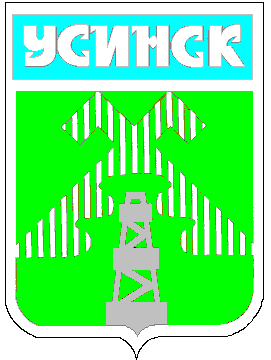 АДМИНИСТРАЦИИ МУНИЦИПАЛЬНОГО ОБРАЗОВАНИЯ ГОРОДСКОГО ОКРУГА “УСИНСК"“УСИНСК” КАР КЫТШЫН МУНИЦИПАЛЬНÖЙ ЮКÖНЛÖН АДМИНИСТРАЦИЯСАШУÖМ          05 июля 2017 года            	      № 1197Об организации деятельности по противодействию коррупции в муниципальном образовании городского округа «Усинск»В соответствии с Федеральным законом от 06 октября 2003 года 
№ 131-ФЗ «Об общих принципах организации местного самоуправления в Российской Федерации», Федеральным законом от 25 декабря 2008 года 
№ 273-ФЗ «О противодействии коррупции», Законом Республики Коми от 
29 сентября 2008 года № 82-РЗ «О противодействии коррупции в Республике Коми», решением Совета муниципального образования городского округа «Усинск» от 06 апреля 2017 года № 113 года «Об осуществлении мер по противодействию коррупции в границах муниципального образования городского округа «Усинск» и признании утратившими силу некоторых решений Совета муниципального образования городского округа «Усинск», статьями 50, 53 Устава муниципального образования городского округа «Усинск»,  администрация муниципального образования городского округа «Усинск»П О С Т А Н О В Л Я Е Т:1. Утвердить:1.1. Перечень должностей муниципальной службы органов местного самоуправления муниципального образования городского округа «Усинск», отраслевых (функциональных) органов администрации муниципального образования городского округа «Усинск», имеющих статус отдельного юридического лица,  при назначении на которые граждане и при замещении которых муниципальные служащие обязаны представлять сведения о своих доходах, расходах, об имуществе и обязательствах имущественного характера, а также сведения о доходах, расходах, об имуществе и обязательствах имущественного характера своих супруги (супруга) и несовершеннолетних детей (далее - Перечень) согласно приложению № 1.1.2. Положение о представлении гражданами, претендующими на замещение должностей муниципальной службы в муниципальном образовании городского округа «Усинск», и муниципальными служащими муниципального образования городского округа «Усинск» сведений о своих доходах, расходах, об имуществе и обязательствах имущественного характера и о доходах, об имуществе и обязательствах имущественного характера супруги (супруга) и несовершеннолетних детей согласно приложению № 2. 1.3. Положение о представлении лицами, поступающими на должности руководителей муниципальных учреждений муниципального образования городского округа «Усинск», и руководителями муниципальных учреждений муниципального образования городского округа «Усинск» сведений о своих доходах, расходах, об имуществе и обязательствах имущественного характера и о доходах, об имуществе и обязательствах имущественного характера супруги (супруга) и несовершеннолетних детей согласно приложению № 3. 1.4. Порядок размещения сведений о доходах, расходах, об имуществе и обязательствах имущественного характера муниципальных служащих, замещающих должности муниципальной службы в муниципальном образовании городского округа «Усинск», их супругов и несовершеннолетних детей в информационно-телекоммуникационной сети «Интернет» на официальных сайтах органов местного самоуправления муниципального образования городского округа «Усинск» и предоставлению этих сведений общероссийским, республиканским и местным средствам массовой информации для опубликования согласно приложению № 4. 1.5. Положение о проверке достоверности и полноты сведений, представляемых гражданами, претендующими на замещение должностей муниципальной службы в муниципальном образовании городского округа «Усинск», и муниципальными служащими муниципального образования городского округа «Усинск», и соблюдения муниципальными служащими муниципального образования городского округа «Усинск» требований к служебному поведению согласно приложению № 5. 1.6. Положение о проверке достоверности и полноты сведений, представляемых лицами, поступающими на должности руководителей муниципальных учреждений муниципального образования городского округа «Усинск», и руководителями муниципальных учреждений муниципального образования городского округа «Усинск» согласно приложению № 6.1.7. Порядок подачи заявления лица, замещающего должность муниципальной службы в муниципальном образовании городского округа «Усинск», о невозможности по объективным причинам представить сведения о доходах, расходах, об имуществе и обязательствах имущественного характера своих супруги (супруга) и несовершеннолетних детей согласно приложению № 7. 1.8. Порядок подачи заявления отдельными категориями лиц о невозможности выполнить требования Федерального закона от 7 мая 2013 года № 79-ФЗ «О запрете отдельным категориям лиц открывать и иметь счета (вклады), хранить наличные денежные средства и ценности в иностранных банках, расположенных за пределами территории Российской Федерации, владеть и (или) пользоваться иностранными финансовыми инструментами» в связи с арестом, запретом распоряжения, наложенными компетентными органами иностранного государства в соответствии с законодательством данного иностранного государства, на территории которого находятся счета (вклады), осуществляется хранение наличных денежных средств и ценностей в иностранном банке и (или) имеются иностранные финансовые инструменты, или в связи с иными обстоятельствами, не зависящими от его воли или воли его супруги (супруга) и несовершеннолетних детей согласно приложению 
№ 8.1.9. Порядок обращения гражданина, замещавшего должность муниципальной службы в муниципальном образовании городского округа «Усинск», о даче согласия на замещение на условиях трудового договора должности в организации и (или) выполнение в данной организации работы (оказания услуги) на условиях гражданско-правового договора согласно приложению № 9.1.10. Порядок уведомления представителя нанимателя (работодателя) муниципальными служащими, замещающими должности муниципальной службы в муниципальном образовании городского округа «Усинск», о намерении выполнять иную оплачиваемую работу согласно приложению 
№ 10.1.11. Положение о комиссии муниципального образования городского округа «Усинск» по противодействию коррупции согласно приложению № 11. 1.12. Положение о комиссиях по соблюдению требований к служебному поведению муниципальных служащих органов местного самоуправления муниципального образования городского округа «Усинск» и урегулированию конфликта интересов согласно приложению № 12.1.13. Порядок приема, хранения, определения стоимости и реализации (выкупа) подарков, полученных муниципальными служащими, замещающими должности муниципальной службы в муниципальном образовании городского округа «Усинск», в связи с протокольными мероприятиями, служебными командировками и другими официальными мероприятиями, участие в которых связано с их должностным положением или исполнением ими служебных (должностных) обязанностей согласно приложению № 13. 1.14. Порядок принятия муниципальными служащими муниципального образования городского округа «Усинск» наград, почетных и специальных званий (за исключением научных) иностранных государств, международных организаций, а также политических партий, других общественных объединений и религиозных объединений согласно приложению № 14.1.15. Порядок сообщения муниципальными служащими администрации муниципального образования городского округа «Усинск» о возникновении личной заинтересованности при исполнении должностных обязанностей, которая приводит или может привести к конфликту интересов согласно приложению № 15 к настоящему постановлению;1.16. Порядок уведомления представителя нанимателя (работодателя) о фактах обращения в целях склонения муниципальных служащих администрации муниципального образования городского округа «Усинск» к совершению коррупционных правонарушений согласно приложению № 16. 1.17. Порядок участия муниципальных служащих администрации муниципального образования городского округа «Усинск» на безвозмездной основе в управлении общественной организацией (кроме политической партии), жилищным, жилищно-строительным, гаражным кооперативом, садоводческим, огородническим, дачным потребительским кооперативом, товариществом собственников недвижимости в качестве единоличного исполнительного органа или вхождения в состав их коллегиальных органов управления с разрешения представителя нанимателя (работодателя) согласно приложению № 17.2. Органам местного самоуправления муниципального образования городского округа «Усинск», отраслевым (функциональным) органам администрации муниципального образования городского округа «Усинск», имеющим статус отдельного юридического лица, определить должностных лиц кадровых служб (специалистов, ответственных за ведение кадрового учета), ответственных за работу по профилактике коррупционных и иных правонарушений, возложив на них следующие функции:а) подготовка в соответствии с компетенцией проектов нормативных правовых актов о противодействии коррупции;б) взаимодействие с правоохранительными органами в установленной сфере деятельности;в) организация в пределах своей компетенции антикоррупционного просвещения, а также осуществление контроля за его организацией в муниципальных учреждениях;г) обеспечение соблюдения лицами, замещающими муниципальные должности, муниципальными служащими ограничений и запретов, требований о предотвращении или урегулировании конфликта интересов, исполнения ими обязанностей, установленных Федеральным законом от 25 декабря 2008 года № 273-ФЗ «О противодействии коррупции» и другими федеральными законами;д) обеспечение реализации муниципальными служащими обязанности уведомлять представителя нанимателя (работодателя), органы прокуратуры Российской Федерации, иные федеральные государственные органы, государственные органы Республики Коми обо всех случаях обращения к ним каких-либо лиц в целях склонения их к совершению коррупционных правонарушений;е) принятие мер по выявлению и устранению причин и условий, способствующих возникновению конфликта интересов при осуществлении полномочий лицами, замещающими муниципальные должности, для которых федеральными законами не предусмотрено иное, и при исполнении должностных обязанностей муниципальными служащими;ж) оказание муниципальными служащими и гражданам консультативной помощи по вопросам, связанным с применением законодательства Российской Федерации о противодействии коррупции, а также с подготовкой сообщений о фактах коррупции;з) участие в пределах своей компетенции в обеспечении соблюдения законных прав и интересов лица, сообщившего о ставшем ему известном факте коррупции;и) прием сведений о доходах, расходах, об имуществе и обязательствах имущественного характера, представляемых гражданами, претендующими на замещение должностей муниципальной службы, муниципальными служащими, лицами, поступающими на должности руководителей муниципальных учреждений, и руководителями муниципальных учреждений;к) участие в пределах своей компетенции в обеспечении размещения сведений о доходах, расходах, об имуществе и обязательствах имущественного характера лиц, замещающих должности муниципальной службы, должности руководителей муниципальных учреждений, их супруг (супругов) и несовершеннолетних детей на официальных сайтах, а также в обеспечении предоставления этих сведений общероссийским, республиканским и местным средствам массовой информации для опубликования;л) прием, учет и хранение подарков, переданных муниципальными служащими;м) принятие от муниципальных служащих, получивших награду, почетное и специальное звание (за исключением научных) иностранных государств, международных организаций, а также политических партий, других общественных объединений и религиозных объединений (далее - награды, звания) либо уведомление иностранного государства, международной организации, а также политических партий, других общественных объединений и религиозных объединений о предстоящем их получении, ходатайств о разрешении принять награду, почетное и специальное звание иностранных государств, международных организаций, а также политических партий, других общественных объединений и религиозных объединений, уведомления об отказе в получении награды, почетного и специального звания иностранных государств, международных организаций, а также политических партий, других общественных объединений и религиозных объединений, наград и оригиналов документов к ним, оригиналов документов к почетному и специальному званию на ответственное хранение;н) осуществление контроля за соблюдением муниципальными служащими ограничений, запретов и требований, установленных в целях противодействия коррупции;о) анализ сведений о доходах, расходах, об имуществе и обязательствах имущественного характера, представляемых гражданами, претендующими на замещение должностей муниципальной службы, муниципальными служащими, сведений о соблюдении муниципальными служащими требований к служебному поведению, о предотвращении или урегулировании конфликта интересов и соблюдении установленных для них запретов, ограничений и обязанностей, а также сведений о соблюдении гражданами, замещавшими должности муниципальной службы, ограничений при заключении ими после ухода с муниципальной службы трудового договора и (или) гражданско-правового договора в случаях, предусмотренных федеральными законами;п) проведение проверки достоверности и полноты сведений о доходах, об имуществе и обязательствах имущественного характера, представляемых гражданами, претендующими на замещение должностей муниципальной службы, должностей руководителей муниципальных учреждений, муниципальными служащими и руководителями муниципальных учреждений, проверки соблюдения муниципальными служащими ограничений и запретов, требований о предотвращении или урегулировании конфликта интересов, исполнения ими обязанностей, установленных Федеральным законом от 25 декабря 2008 года № 273-ФЗ «О противодействии коррупции» и другими федеральными законами;р) осуществление проверки соблюдения гражданами, замещавшими должности муниципальной службы, ограничений при заключении ими после увольнения с муниципальной службы трудового договора и (или) гражданско-правового договора в случаях, предусмотренных федеральными законами;с) обеспечение деятельности комиссий по соблюдению требований к служебному поведению муниципальных служащих и урегулированию конфликта интересов;т) осуществление контроля за соблюдением законодательства Российской Федерации о противодействии коррупции в муниципальных учреждениях, а также за реализацией в этих учреждениях мер по профилактике коррупционных правонарушений.3. Рекомендовать органам местного самоуправления муниципального образования городского округа «Усинск» (за исключением администрации муниципального образования городского округа «Усинск»), отраслевым (функциональным) органам администрации муниципального образования городского округа «Усинск», имеющим статус отдельного юридического лица:а) разработать и утвердить:Порядок сообщения муниципальными служащими о возникновении личной заинтересованности при исполнении должностных обязанностей, которая приводит или может привести к конфликту интересов;Порядок уведомления представителя нанимателя (работодателя) о фактах обращения в целях склонения муниципальных служащих к совершению коррупционных правонарушений;Порядок участия муниципальных служащих на безвозмездной основе в управлении общественной организацией (кроме политической партии), жилищным, жилищно-строительным, гаражным кооперативом, садоводческим, огородническим, дачным потребительским кооперативом, товариществом собственников недвижимости в качестве единоличного исполнительного органа или вхождения в состав их коллегиальных органов управления с разрешения представителя нанимателя (работодателя). б) руководствоваться Порядком сообщения муниципальными служащими администрации муниципального образования городского округа «Усинск о возникновении личной заинтересованности при исполнении должностных обязанностей, которая приводит или может привести к конфликту интересов, Порядком уведомления представителя нанимателя (работодателя) о фактах обращения в целях склонения муниципальных служащих администрации муниципального образования городского округа «Усинск» к совершению коррупционных правонарушений и Порядком участия муниципальных служащих администрации муниципального образования городского округа «Усинск» на безвозмездной основе в управлении общественной организацией (кроме политической партии), жилищным, жилищно-строительным, гаражным кооперативом, садоводческим, огородническим, дачным потребительским кооперативом, товариществом собственников недвижимости в качестве единоличного исполнительного органа или вхождения в состав их коллегиальных органов управления с разрешения представителя нанимателя (работодателя),  утвержденными настоящим постановлением, при разработке названных Порядков.4. Считать утратившими силу постановления администрации муниципального образования городского округа «Усинск» согласно приложению № 18 к настоящему постановлению.5. Настоящее постановление вступает в силу со дня его официального опубликования (обнародования), а также размещению на официальном 
сайте администрации муниципального образования городского округа «Усинск» в информационно-телекоммуникационной сети «Интернет» (http://city.usinsk.ru/) в разделе «Противодействие коррупции» во вкладке «Нормативно-правовое обеспечение».7. Контроль за исполнением настоящего постановления оставляю за собой.И.о.руководителя администрации                                              Ю.И. Заболотный УТВЕРЖДЕНпостановлением администрациигородского округа «Усинск»от 05 июля 2017 года № 1197(приложение № 1)Перечень должностей муниципальной службы органов местного самоуправления муниципального образования городского округа «Усинск», отраслевых (функциональных) органов администрации муниципального образования городского округа «Усинск», имеющих статус отдельного юридического лица, при назначении на которые граждане и при замещении которых муниципальные служащие обязаны представлять сведения о своих доходах, расходах, об имуществе и обязательствах имущественного характера, а также сведения о доходах, расходах, об имуществе и обязательствах имущественного характера своих супруги (супруга) и несовершеннолетних детейI. В отделе по обеспечению деятельности Советамуниципального образования городского округа «Усинск»Главная должность1. Руководитель отделаСтаршая должность1. Главный специалист2. Ведущий специалистII. В администрации муниципального образования городского округа «Усинск», отраслевых (функциональных) органах администрации муниципального образования городского округа «Усинск», имеющих статус отдельного юридического лица:Высшая должность1. Руководитель администрации2. Первый заместитель руководителя администрации3. Заместитель руководителя администрацииГлавная должность1. Руководитель аппарата2. Руководитель управления3. Руководитель отдела4. Руководитель отдела управления5. Заместитель руководителя управления6. Заместитель руководителя управления - руководитель отдела7. Председатель комитета8. Заместитель председателя комитета - руководитель отдела9. Руководитель управления - главный бухгалтер10. Руководитель отдела - главный бухгалтер11. Заместитель руководителя управления - заместитель главного бухгалтераВедущая должность1. Заместитель руководителя отдела управления, комитета2. Заместитель руководителя отдела3. Заместитель руководителя отдела - заместитель главного бухгалтера4. Главный архитекторСтаршая должность1. Руководитель сектора2. Консультант3. Главный специалист4. Ведущий специалистМладшая должность1. Специалист 1 категорииIII. В Контрольно-счетной палате муниципального образования городского округа «Усинск»Высшая должность1. Председатель Контрольно-счетной палатыГлавная должность1. АудиторВедущая должность1. ИнспекторУТВЕРЖДЕНпостановлением администрациигородского округа «Усинск»от 05 июля 2017 года № 1197(приложение № 2)Положение о представлении гражданами, претендующими на замещение должностей муниципальной службы в муниципальном образовании городского округа «Усинск», и муниципальными служащими муниципального образования городского округа «Усинск» сведений о своих доходах, расходах, об имуществе и обязательствах имущественного характера и о доходах, об имуществе и обязательствах имущественного характера супруги (супруга) и несовершеннолетних детей1. Настоящим Положением определяется порядок представления гражданами, претендующими на замещение должностей муниципальной службы в органах местного самоуправления муниципального образования городского округа «Усинск», отраслевых (функциональных) органах администрации муниципального образования городского округа «Усинск», имеющих статус отдельного юридического лица, (далее - должности муниципальной службы), и муниципальными служащими органах местного самоуправления муниципального образования городского округа «Усинск» отраслевых (функциональных) органов администрации муниципального образования городского округа «Усинск», имеющих статус отдельного юридического лица, (далее - муниципальные служащие), сведений о полученных ими доходах, расходах, об имуществе, принадлежащем им на праве собственности, и об их обязательствах имущественного характера, а также сведений о доходах, расходах супруги (супруга) и несовершеннолетних детей, об имуществе, принадлежащем им на праве собственности, и об их обязательствах имущественного характера (далее - сведения о доходах, расходах, об имуществе и обязательствах имущественного характера).2. Обязанность представлять сведения о доходах, расходах, об имуществе и обязательствах имущественного характера возлагается:а) на гражданина, претендующего на замещение должности муниципальной службы, включенной в перечень должностей муниципальной службы органов местного самоуправления муниципального образования городского округа «Усинск», отраслевых (функциональных) органов администрации муниципального образования городского округа «Усинск», имеющих статус отдельного юридического лица, при назначении на которые граждане и при замещении которых муниципальные служащие обязаны представлять сведения о своих доходах, расходах, об имуществе и обязательствах имущественного характера, а также сведения о доходах, расходах, об имуществе и обязательствах имущественного характера своих супруги (супруга) и несовершеннолетних детей (далее соответственно - Перечень, гражданин);б) на муниципального служащего, замещающего по состоянию на 31 декабря отчетного года должность муниципальной службы, включенную в Перечень;в) на муниципального служащего, замещающего должность муниципальной службы, не включенную в Перечень, и претендующего на замещение должности муниципальной службы, включенную в данный Перечень (далее - кандидат на должность, включенную в Перечень).3. Сведения о доходах, расходах, об имуществе и обязательствах имущественного характера в соответствии с настоящим Положением и по форме справки, утвержденной Указом Президента Российской Федерации от 23 июня 2014 года № 460 «Об утверждении формы справки о доходах, расходах, об имуществе и обязательствах имущественного характера и внесении изменений в некоторые акты Президента Российской Федерации» представляются:а) гражданами - при назначении на должности муниципальной службы, включенные в Перечень. При этом в текущем календарном году сведения о доходах, расходах, об имуществе и обязательствах имущественного характера в сроки, предусмотренные подпунктом "в" настоящего пункта, указанными гражданами не предоставляются;б) кандидатами на должности, включенные в Перечень, - при назначении на должности муниципальной службы, включенные в Перечень;в) муниципальными служащими - ежегодно, не позднее 30 апреля года, следующего за отчетным.4. Гражданин, претендующий на замещение должности муниципальной службы, при назначении на должность муниципальной службы представляет:а) сведения о своих доходах, полученных от всех источников (включая доходы по прежнему месту работы или месту замещения выборной должности, пенсии, пособия, иные выплаты) за календарный год, предшествующий году подачи документов для замещения должности муниципальной службы, сведения о расходах по каждой сделке по приобретению земельного участка, другого объекта недвижимости, транспортного средства, ценных бумаг, акций (долей участка, паев в уставных (складочных) капиталах организаций), если сумма сделки превышает общий доход данного лица и его супруги (супруга) за три последних года, предшествующих совершению сделки, об источниках получения средств, за счет которых совершена сделка, а также сведения об имуществе, принадлежащем ему на праве собственности, и о своих обязательствах имущественного характера по состоянию на первое число месяца, предшествующего месяцу подачи документов для замещения должности муниципальной службы (на отчетную дату);б) сведения о доходах супруги (супруга) и несовершеннолетних детей, полученных от всех источников (включая заработную плату, пенсии, пособия, иные выплаты) за календарный год, предшествующий году подачи гражданином документов для замещения должности муниципальной службы, сведения о расходах по каждой сделке по приобретению земельного участка, другого объекта недвижимости, транспортного средства, ценных бумаг, акций (долей участка, паев в уставных (складочных) капиталах организаций), если сумма сделки превышает общий доход данного лица и его супруги (супруга) за три последних года, предшествующих совершению сделки, об источниках получения средств, за счет которых совершена сделка, а также сведения об имуществе, принадлежащем им на праве собственности, и об их обязательствах имущественного характера по состоянию на первое число месяца, предшествующего месяцу подачи гражданином документов для замещения должности муниципальной службы (на отчетную дату).5. Кандидат на должность, включенную в Перечень, представляет сведения о доходах, об имуществе и обязательствах имущественного характера в соответствии с пунктом 4 настоящего Положения.6. Муниципальный служащий представляет ежегодно:а) сведения о своих доходах, полученных за отчетный период (с 1 января по 31 декабря) от всех источников (включая денежное содержание, пенсии, пособия, иные выплаты), сведения о расходах по каждой сделке по приобретению земельного участка, другого объекта недвижимости, транспортного средства, ценных бумаг, акций (долей участка, паев в уставных (складочных) капиталах организаций), если сумма сделки превышает общий доход данного лица и его супруги (супруга) за три последних года, предшествующих совершению сделки, об источниках получения средств, за счет которых совершена сделка, а также сведения об имуществе, принадлежащем ему на праве собственности, и о своих обязательствах имущественного характера по состоянию на конец отчетного периода;б) сведения о доходах супруги (супруга) и несовершеннолетних детей, полученных за отчетный период (с 1 января по 31 декабря) от всех источников (включая заработную плату, пенсии, пособия, иные выплаты), сведения о расходах по каждой сделке по приобретению земельного участка, другого объекта недвижимости, транспортного средства, ценных бумаг, акций (долей участка, паев в уставных (складочных) капиталах организаций), если сумма сделки превышает общий доход данного лица и его супруги (супруга) за три последних года, предшествующих совершению сделки, об источниках получения средств, за счет которых совершена сделка, а также сведения о расходах, об имуществе, принадлежащем им на праве собственности, и об их обязательствах имущественного характера по состоянию на конец отчетного периода.7. Сведения о доходах, расходах, об имуществе и обязательствах имущественного характера представляются:а) Главе Республики Коми - лицами, претендующим на замещение должности руководителя администрации муниципального образования городского округа «Усинск» по контракту, а также лицом, замещающим указанную должность, в порядке, установленном Законом Республики Коми «О противодействии коррупции в Республике Коми».б) в кадровую службу администрации муниципального образования городского округа «Усинск» - лицами, претендующими на должности муниципальной службы администрации муниципального образования городского округа «Усинск», а также лицами, замещающими указанные должности, за исключением лиц указанных в подпункте «а» настоящего пункта;в) специалисту, ответственному за ведение кадрового учета в отраслевых (функциональных) органов администрации муниципального образования городского округа «Усинск», имеющего статус отдельного юридического лица, - лицами, претендующими на должности муниципальной службы отраслевых (функциональных) органов администрации муниципального образования городского округа «Усинск», имеющего статус отдельного юридического лица, а также лицами, замещающими указанные должности, за исключением лиц, указанных в подпунктах «а», «б» настоящего пункта.в) специалисту, ответственному за ведение кадрового учета в органах местного самоуправления муниципального образования городского округа «Усинск» муниципального образования городского округа «Усинск», - лицами, претендующими на должности муниципальной службы в органах местного самоуправления муниципального образования городского округа «Усинск», а также лицами, замещающими указанные должности, за исключением лиц, указанных подпунктах «а» - «в» настоящего пункта.8. В случае если гражданин или кандидат на должность, включенную в Перечень, или муниципальный служащий обнаружили, что в представленных ими сведениях о доходах, расходах, об имуществе и обязательствах имущественного характера не отражены или не полностью отражены какие-либо сведения, либо имеются ошибки, они вправе представить уточненные сведения в порядке, установленном настоящим Положением.Гражданин может представить уточненные сведения в течение одного месяца со дня представления сведений в соответствии с подпунктом "а" пункта 3 настоящего Положения. Кандидат на должность, включенную в Перечень, может представить уточненные сведения в течение 1 месяца со дня представления сведений в соответствии с подпунктом "б" пункта 3 настоящего Положения. Муниципальный служащий может представить уточненные сведения в течение 1 месяца после окончания срока, указанного в подпункте "в" пункта 3 настоящего Положения.9. В случае непредставления по объективным причинам муниципальным служащим, за исключением муниципального служащего, замещающего должность руководителя администрации муниципального образования городского округа «Усинск» по контракту, сведений о доходах, расходах, об имуществе и обязательствах имущественного характера супруги (супруга) и несовершеннолетних детей данный факт подлежит рассмотрению на соответствующей комиссии органа по соблюдению требований к служебному поведению муниципальных служащих и урегулированию конфликта интересов.10. Проверка достоверности и полноты сведений о доходах, об имуществе и обязательствах имущественного характера, представляемых в соответствии с Законом Республики Коми «О противодействии коррупции в Республике Коми» гражданами, претендующими на замещение должности руководителя администрации муниципального образования городского округа «Усинск» по контракту, и лицом, замещающим указанную должность, проводится по решению Главы Республики Коми в порядке согласно указанного Закона в  настоящем пункте.11. Проверка достоверности и полноты сведений о доходах, расходах, об имуществе и обязательствах имущественного характера, представленных в соответствии с настоящим Положением гражданином, кандидатом на должность, включенную в Перечень, и муниципальным служащим, осуществляется в соответствии с законодательством Российской Федерации специалистами, ответственными за ведение кадрового учета в органах  муниципального образования городского округа «Усинск» и отраслевых (функциональных) органов администрации муниципального образования городского округа «Усинск», имеющего статус отдельного юридического лица).12. Сведения о доходах, расходах, об имуществе и обязательствах имущественного характера, представляемые в соответствии с настоящим Положением гражданином, кандидатом на должность, включенную в Перечень, и муниципальным служащим, относятся к информации ограниченного доступа, если федеральным законом они не отнесены к сведениям, составляющим государственную тайну.Эти сведения предоставляются руководителю органа, наделенного полномочиями назначать на должность и освобождать от должности муниципальных служащих, а также иным должностным лицам в случаях, предусмотренных федеральными законами.13. Сведения о доходах, расходах, об имуществе и обязательствах имущественного характера муниципального служащего, его супруги (супруга) и несовершеннолетних детей в соответствии с утвержденным порядком размещаются на официальных сайтах администрации муниципального образования городского округа «Усинск» и Контрольно-счетной палаты муниципального образования городского округа «Усинск».14. Лица, в должностные обязанности которых входит работа со сведениями о доходах, расходах, об имуществе и обязательствах имущественного характера, виновные в их разглашении или использовании в целях, не предусмотренных законодательством Российской Федерации, несут ответственность в соответствии с законодательством Российской Федерации.15. Сведения о доходах, расходах, об имуществе и обязательствах имущественного характера, представленные в соответствии с настоящим Положением гражданином или кандидатом на должность, включенную в Перечень, а также представляемые муниципальным служащим ежегодно, и информация о результатах проверки достоверности и полноты этих сведений приобщаются к личному делу муниципального служащего.В случае если гражданин или кандидат на должность, включенную в Перечень, представившие специалисту, ответственному за ведение кадрового учета в органе муниципального образования городского округа «Усинск» и отраслевых (функциональных) органов администрации муниципального образования городского округа «Усинск», имеющего статус отдельного юридического лица справки о своих доходах, расходах, об имуществе и обязательствах имущественного характера, а также о доходах, расходах, об имуществе и обязательствах имущественного характера своих супруги (супруга) и несовершеннолетних детей, не были назначены на должность муниципальной службы, включенную в Перечень, такие справки возвращаются указанным лицам по их письменному заявлению вместе с другими документами в течение 15 календарных дней со дня поступления заявления в соответствующий орган.16. В случае непредставления или представления заведомо ложных сведений о доходах, об имуществе и обязательствах имущественного характера гражданин или кандидат на должность, включенную в Перечень, не может быть назначен на должность муниципальной службы, включенную в Перечень, а муниципальный служащий освобождается от должности муниципальной службы или подвергается иным видам дисциплинарной ответственности в соответствии с законодательством Российской Федерации.УТВЕРЖДЕНпостановлением администрациигородского округа «Усинск»от 05 июля 2017 года № 1197(приложение № 3)Положение о представлении лицами, поступающими на должности руководителей муниципальных учреждений муниципального образования городского округа «Усинск», и руководителями муниципальных учреждений муниципального образования городского округа «Усинск», сведений о своих доходах, расходах, об имуществе и обязательствах имущественного характера и о доходах, расходах, об имуществе и обязательствах имущественного характера супруги (супруга) и несовершеннолетних детей1. Настоящим Положением определяется порядок представления лицами, поступающими на должности руководителей муниципальных учреждений муниципального образования городского округа «Усинск» (далее - лица, поступающее на должности руководителей муниципальных учреждений), и руководителями муниципальных учреждений муниципального образования городского округа «Усинск» (далее - руководители муниципальных учреждений) сведений о своих доходах, расходах, об имуществе и обязательствах имущественного характера, а также сведений о доходах, расходах, об имуществе и обязательствах имущественного характера супруги (супруга) и несовершеннолетних детей (далее - сведения о доходах, об имуществе и обязательствах имущественного характера).2. Сведения о доходах, расходах, об имуществе и обязательствах имущественного характера в соответствии с настоящим Положением и по форме справки, утвержденной Указом Президента Российской Федерации от 23 июня 2014 года № 460 «Об утверждении формы справки о доходах, расходах, об имуществе и обязательствах имущественного характера и внесении изменений в некоторые акты Президента Российской Федерации» представляются:а) лицами, поступающими на должность руководителя муниципального учреждения, - при поступлении на работу. При этом в текущем календарном году сведения о доходах, расходах, об имуществе и обязательствах имущественного характера в сроки, предусмотренные подпунктом "б" настоящего пункта, указанными лицами не представляются;б) руководителями муниципальных учреждений - ежегодно, не позднее 30 апреля года, следующего за отчетным.3. Лицо, поступающее на должность руководителя муниципального учреждения, представляет:а) сведения о своих доходах, полученных от всех источников  (включая доходы по прежнему месту работы или месту замещения выборной должности, пенсии, пособия, иные выплаты) за календарный год, предшествующий году подачи документов для поступления на должность руководителя муниципального учреждения, сведения о расходах по каждой сделке по приобретению земельного участка, другого объекта недвижимости, транспортного средства, ценных бумаг, акций (долей участка, паев в уставных (складочных) капиталах организаций), если сумма сделки превышает общий доход данного лица и его супруги (супруга) за три последних года, предшествующих совершению сделки, об источниках получения средств, за счет которых совершена сделка, а также сведения об имуществе, принадлежащем ему на праве собственности, и о своих обязательствах имущественного характера по состоянию на первое число месяца, предшествующего месяцу подачи документов для поступления на должность руководителя муниципального учреждения (на отчетную дату);б) сведения о доходах супруги (супруга) и несовершеннолетних детей, полученных от всех источников (включая заработную плату, пенсии, пособия и иные выплаты) за календарный год, предшествующий году подачи лицом документов для поступления на должность руководителя муниципального учреждения, сведения о расходах по каждой сделке по приобретению земельного участка, другого объекта недвижимости, транспортного средства, ценных бумаг, акций (долей участка, паев в уставных (складочных) капиталах организаций), если сумма сделки превышает общий доход данного лица и его супруги (супруга) за три последних года, предшествующих совершению сделки, об источниках получения средств, за счет которых совершена сделка, а также сведения об имуществе, принадлежащем им на праве собственности, и об их обязательствах имущественного характера по состоянию на первое число месяца, предшествующего месяцу подачи документов для поступления на должность руководителя муниципального учреждения (на отчетную дату).4. Руководитель муниципального учреждения представляет ежегодно:а) сведения о своих доходах, полученных за отчетный период (с 1 января по 31 декабря) от всех источников (включая заработную плату, пенсии, пособия и иные выплаты), сведения о расходах по каждой сделке по приобретению земельного участка, другого объекта недвижимости, транспортного средства, ценных бумаг, акций (долей участка, паев в уставных (складочных) капиталах организаций), если сумма сделки превышает общий доход данного лица и его супруги (супруга) за три последних года, предшествующих совершению сделки, об источниках получения средств, за счет которых совершена сделка, а также сведения об имуществе, принадлежащем ему на праве собственности, и о своих обязательствах имущественного характера по состоянию на конец отчетного периода;б) сведения о доходах супруги (супруга) и несовершеннолетних детей, полученных за отчетный период (с 1 января по 31 декабря) от всех источников (включая заработную плату, пенсии, пособия и иные выплаты), сведения о расходах по каждой сделке по приобретению земельного участка, другого объекта недвижимости, транспортного средства, ценных бумаг, акций (долей участка, паев в уставных (складочных) капиталах организаций), если сумма сделки превышает общий доход данного лица и его супруги (супруга) за три последних года, предшествующих совершению сделки, об источниках получения средств, за счет которых совершена сделка, а также сведения об их имуществе, принадлежащем им на праве собственности, и об их обязательствах имущественного характера по состоянию на конец отчетного периода.5. Сведения о доходах, расходах, об имуществе и обязательствах имущественного характера представляются в кадровую службу администрации муниципального образования городского округа «Усинск».6. В случае если лицо, поступающее на должность руководителя муниципального учреждения, или руководитель муниципального учреждения обнаружили, что в представленных ими сведениях о доходах, расходах, об имуществе и обязательствах имущественного характера не отражены или не полностью отражены какие-либо сведения либо имеются ошибки, они вправе представить уточненные сведения о доходах, расходах, об имуществе и обязательствах имущественного характера в порядке, установленном настоящим Положением.Руководитель муниципального учреждения может представить уточненные сведения о доходах, расходах, об имуществе и обязательствах имущественного характера в течение 1 месяца после окончания срока, указанного в подпункте "б" пункта 2 настоящего Положения.Лицо, поступающее на должность руководителя муниципального учреждения, может представить уточненные сведения о доходах, расходах,  об имуществе и обязательствах имущественного характера в течение 1 месяца со дня представления сведений в соответствии с подпунктом "а" пункта 2 настоящего Положения.7. Проверка достоверности и полноты сведений о доходах, расходах, об имуществе и обязательствах имущественного характера, представленных в соответствии с настоящим Положением лицом, поступающим на должность руководителя муниципального учреждения, и руководителем муниципального учреждения, осуществляется в соответствии с законодательством Российской Федерации кадровой службой администрации муниципального образования городского округа «Усинск».8. Сведения о доходах, расходах, об имуществе и обязательствах имущественного характера, представляемые в соответствии с настоящим Положением лицом, поступающим на должность руководителя муниципального учреждения, и руководителем муниципального учреждения, относятся к информации ограниченного доступа, если федеральным законом они не отнесены к сведениям, составляющим государственную тайну.Эти сведения предоставляются руководителю администрации муниципального образования городского округа «Усинск», наделенному полномочиями назначать на должность и освобождать от должности руководителя муниципального учреждения, а также иным должностным лицам в случаях, предусмотренных федеральными законами.9. Сведения о доходах, расходах, об имуществе и обязательствах имущественного характера руководителя муниципального учреждения, его супруги (супруга) и несовершеннолетних детей в соответствии с утвержденным порядком размещаются на официальном сайте администрации муниципального образования городского округа «Усинск».10. Лица, в должностные обязанности которых входит работа со сведениями о доходах, расходах, об имуществе и обязательствах имущественного характера, виновные в их разглашении или использовании в целях, не предусмотренных законодательством Российской Федерации, несут ответственность в соответствии с законодательством Российской Федерации.11. Сведения о доходах, расходах, об имуществе и обязательствах имущественного характера, представленные в соответствии с настоящим Положением лицом, поступающим на должность руководителя муниципального учреждения, а также представляемые руководителем муниципального учреждения ежегодно, приобщаются к личному делу руководителя муниципального учреждения.В случае если лицо, поступающее на должность руководителя муниципального учреждения, представившее сведения о своих доходах, расходах,  об имуществе и обязательствах имущественного характера, а также о доходах, расходах, об имуществе и обязательствах имущественного характера своих супруги (супруга) и несовершеннолетних детей, не назначено на должность руководителя муниципального учреждения, эти сведения возвращаются ему по его письменному заявлению в течение 15 календарных дней со дня поступления заявления в кадровую службу администрации муниципального образования городского округа «Усинск».УТВЕРЖДЕНпостановлением администрациигородского округа «Усинск»от 05 июля 2017 года № 1197(приложение № 4)Порядок размещения сведений о доходах, расходах, об имуществе и обязательствах имущественного характера муниципальных служащих, замещающих должности муниципальной службы в муниципальном образовании городского округа «Усинск», их супругов и несовершеннолетних детей в информационно-телекоммуникационной сети «Интернет» на официальных сайтах органов местного самоуправления муниципального образования городского округа «Усинск» и предоставлению этих сведений общероссийским, республиканским и местным средствам массовой информации для опубликования1. Настоящим Порядком регламентируется процедура размещения сведений о доходах, расходах, об имуществе и обязательствах имущественного характера муниципальных служащих муниципального образования городского округа «Усинск» (далее - муниципальные служащие) и их супругов и несовершеннолетних детей, а также сведений о доходах, расходах, об имуществе и обязательствах имущественного характера руководителей муниципальных учреждений муниципального образования городского округа «Усинск» (далее - руководители муниципальных учреждений), их супругов и несовершеннолетних детей (далее - сведения) на официальных сайтах органов местного самоуправления муниципального образования городского округа «Усинск» (далее - официальные сайты) и предоставления этих сведений общероссийским, республиканским и местным средствам массовой информации для опубликования в связи с их запросами, если федеральными законами не установлен иной порядок размещения указанных сведений и (или) их предоставления общероссийским, республиканским и местным средствам массовой информации для опубликования.2. Сведения о доходах, расходах, об имуществе и обязательствах имущественного характера муниципальных служащих администрации муниципального образования городского округа «Усинск», отраслевых (функциональных) органов администрации муниципального образования городского округа «Усинск» и их супругов и несовершеннолетних детей, а также сведений о доходах, расходах, об имуществе и обязательствах имущественного характера руководителей муниципальных учреждений, их супругов и несовершеннолетних детей размещаются на официальном сайте администрации муниципального образования городского округа «Усинск».3. На официальных сайтах размещаются, общероссийским и республиканским средствам массовой информации предоставляются для опубликования следующие сведения муниципальных служащих, замещающих должности, замещение которых влечет за собой размещение таких сведений, руководителей муниципальных учреждений, а также их супруг (супругов) и несовершеннолетних детей:а) перечень объектов недвижимого имущества, принадлежащих лицам, указанным в пункте 1 настоящего Порядка, на праве собственности или находящихся в их пользовании, с указанием вида, площади и страны расположения каждого из таких объектов;б) перечень транспортных средств с указанием вида и марки, принадлежащих на праве собственности лицам, указанным в пункте 1 настоящего Порядка;в) декларированный годовой доход лиц, указанных в пункте 1 настоящего Порядка;г) сведения об источниках получения средств, за счет которых совершены сделки по приобретению земельного участка, иного объекта недвижимого имущества, транспортного средства, ценных бумаг, долей участия, паев в уставных (складочных) капиталах организаций, если общая сумма таких сделок превышает общий доход лиц, указанных в пункте 1 настоящего Порядка, и их супругов за 3 последних года, предшествующих отчетному периоду.4. В размещаемых на официальных сайтах и предоставляемых общероссийским, республиканским и местным средствам массовой информации для опубликования сведениях запрещается указывать:а) иные сведения (кроме указанных в пункте 2 настоящего Порядка) о доходах лиц, указанных в пункте 1 настоящего Порядка, об имуществе, принадлежащем на праве собственности названным лицам, и об их обязательствах имущественного характера;б) персональные данные супруги (супруга), детей и иных членов семьи лиц, замещающих муниципальные должности, муниципальных служащих, руководителей муниципальных учреждений;в) данные, позволяющие определить место жительства, почтовый адрес, телефон и иные индивидуальные средства коммуникации лиц, указанных в пункте 1 настоящего Порядка;г) данные, позволяющие определить местонахождение объектов недвижимого имущества, принадлежащих лицам, указанным в пункте 1 настоящего Порядка, на праве собственности или находящихся в их пользовании;д) информацию, отнесенную к государственной тайне или являющуюся конфиденциальной.5. Размещение на официальных сайтах сведений, указанных в пункте 3 настоящего Порядка, представленных лицами, указанными в пункте 1 настоящего Порядка, обеспечивается должностными лицами кадровой службы администрации муниципального образования городского округа «Усинск», специалистами, ответственными за ведение кадрового учета Контрольно-счетной палаты муниципального образования городского округа «Усинск» и отраслевых (функциональных) органов администрации муниципального образования городского округа «Усинск», имеющего статус отдельного юридического лица.6. Сведения, указанные в пункте 3 настоящего Порядка, размещаются на официальных сайтах в течение 14 рабочих дней со дня истечения срока, установленного для их подачи.7. Сведения, указанные в пункте 3 настоящего Порядка, находятся на официальных сайтах весь период замещения должности муниципальной службы, замещение которых влечет за собой размещение таких сведений, должности руководителя муниципального учреждения.8. Администрация муниципального образования городского округа «Усинск», Контрольно-счетная палата муниципального образования городского округа «Усинск»:а) в течение 3 рабочих дней со дня поступления запроса от общероссийского, республиканского или местного средства массовой информации сообщают о нем лицу, в отношении которого поступил запрос;б) в течение 7 рабочих дней со дня поступления запроса от общероссийского, республиканского или местного средства массовой информации обеспечивают предоставление ему сведений, указанных в пункте 3 настоящего Порядка, в том случае, если запрашиваемые сведения отсутствуют на официальном сайте.9. Лица, обеспечивающие размещение сведений на официальном сайте и их предоставление общероссийским, республиканским и местным средствам массовой информации для опубликования, несут в соответствии с законодательством Российской Федерации ответственность за несоблюдение настоящего Порядка, а также за разглашение сведений, отнесенных к государственной тайне или являющихся конфиденциальными.УТВЕРЖДЕНпостановлением администрациигородского округа «Усинск»от 05 июля 2017 года № 1197(приложение № 5)Положение о проверке достоверности и полноты сведений, представляемых гражданами, претендующими на замещение должностей муниципальной службы в муниципальном образовании городского округа «Усинск», и муниципальными служащими муниципального образования городского округа «Усинск» и соблюдения муниципальными служащими муниципального образования городского округа «Усинск», требований к служебному поведению1. Настоящим Положением определяется порядок осуществления проверки:а) достоверности и полноты сведений о доходах, расходах, об имуществе и обязательствах имущественного характера (далее - сведения о доходах), представленных в соответствии с Положением о представлении гражданами, претендующими на замещение должностей муниципальной службы в муниципальном образовании городского округа «Усинск», и муниципальными служащими муниципального образования городского округа «Усинск» сведений о своих доходах, расходах, об имуществе и обязательствах имущественного характера и о доходах, об имуществе и обязательствах имущественного характера супруги (супруга) и несовершеннолетних детей гражданами, претендующими на замещение должностей муниципальной службы в муниципальном образовании городского округа «Усинск» (далее соответственно - должности муниципальной службы, граждане), муниципальными служащими муниципального образования городского округа «Усинск» (далее - муниципальные служащие), за исключением гражданина, претендующего на замещение должности руководителя администрации муниципального образования городского округа «Усинск» по контракту, и лица, замещающего указанную должность;б) достоверности и полноты сведений, представленных гражданами при поступлении на муниципальную службу в муниципальном образовании городском округе «Усинск», в соответствии с нормативными правовыми актами Российской Федерации (далее - сведения, представляемые гражданами в соответствии с нормативными правовыми актами Российской Федерации);в) соблюдения муниципальными служащими в течение 3 лет, предшествующих поступлению информации, явившейся основанием для осуществления проверки, предусмотренной настоящим подпунктом, ограничений и запретов, требований о предотвращении или урегулировании конфликта интересов, исполнения ими обязанностей и соблюдения требований к служебному поведению, установленных Федеральным законом от 25 декабря 2008 года № 273-ФЗ «О противодействии коррупции», другими федеральными законами и нормативными правовыми актами Республики Коми (далее - требования к служебному поведению).2. Проверка, предусмотренная подпунктами «б» и «в» пункта 1 настоящего Положения, осуществляется соответственно в отношении граждан, претендующих на замещение любой должности муниципальной службы, и муниципальных служащих, замещающих любую должность муниципальной службы.3. Проверка достоверности и полноты сведений о доходах, расходах, об имуществе и обязательствах имущественного характера, представляемых гражданами, претендующими на замещение должности руководителя администрации муниципального образования городского округа «Усинск» по контракту, и лицом, замещающим указанную должность, проводится в соответствии с Законом Республики Коми «О противодействии коррупции в Республике Коми» по решению Главы Республики Коми в порядке согласно указанного Закона в  настоящем пункте. 4. Проверка достоверности и полноты сведений о доходах, представляемых муниципальным служащим, замещающим должность муниципальной службы, не предусмотренную перечнем должностей муниципальной службы в органах местного самоуправления муниципального образования  городского округа «Усинск»,  при назначении на которые граждане и при замещении которых муниципальные служащие обязаны представлять сведения о своих доходах, расходах, об имуществе и обязательствах имущественного характера, а также сведения о доходах, расходах, об имуществе и обязательствах имущественного характера своих супруги (супруга) и несовершеннолетних детей, и претендующим на замещение должности муниципальной службы, предусмотренной указанным перечнем должностей, осуществляется в порядке, установленном настоящим Положением для проверки сведений, представляемых гражданами в соответствии с нормативными правовыми актами Российской Федерации.5. Основанием для осуществления проверки, предусмотренной пунктом 1 настоящего Положения, является достаточная информация, представленная в письменном виде в установленном порядке:а) правоохранительными органами, иными государственными органами, органами местного самоуправления и их должностными лицами;б) постоянно действующими руководящими органами политических партий и зарегистрированных в соответствии с законом иных общественных объединений, не являющихся политическими партиями;в) Общественной палатой Российской Федерации;г) Общественной палатой Республики Коми;д) уполномоченным должностным лицом органа местного самоуправления, отраслевого (функционального) органа администрации городского округа «Усинск», имеющего статус отдельного юридического лица, ответственным за работу по профилактике коррупционных и иных правонарушений;е) общероссийскими и республиканскими средствами массовой информации.6. Информация анонимного характера не может служить основанием для проверки.7. Проверка, предусмотренная пунктом 1 настоящего Положения, осуществляется кадровой службой (специалистом, ответственным за ведение кадрового учета) соответствующего органа по решению руководителя органа, наделенного полномочиями назначать (представить к назначению) гражданина на должность муниципальной службы или назначившего муниципального служащего на должность муниципальной службы (далее - руководитель).Решение принимается не позднее 10 дней со дня поступления соответствующей информации в форме распоряжения отдельно в отношении каждого гражданина или муниципального служащего и оформляется в письменной форме.8. Проверка осуществляется в срок, не превышающий 60 дней со дня принятия решения о начале проверки. По решению руководителя администрации муниципального образования городского округа «Усинск», отраслевого (функционального) органа администрации муниципального образования городского округа «Усинск», являющегося юридическим лицом, при отсутствии достаточных оснований для окончания проверки, когда для проведения необходимо истребовать дополнительные материалы, срок проверки продлевается до 90 дней.9. При осуществлении проверки должностные лица кадровой службы (специалисты, ответственные за ведение кадрового учета) соответствующего органа:а) проводить беседу с гражданином или муниципальным служащим;б) изучать представленные гражданином или муниципальным служащим сведения о доходах и дополнительные материалы, которые приобщаются к материалам проверки;в) получать от гражданина или муниципального служащего пояснения по представленным им сведениям о доходах и материалам;г) осуществлять анализ сведений, представленных гражданином или муниципальным служащим в соответствии с законодательством Российской Федерации о противодействии коррупции;д) наводить справки у физических лиц и получать от них информацию с их согласия;е) готовить проекты запросов руководителя, за исключением указанных в абзаце втором настоящего подпункта, в органы прокуратуры Российской Федерации, иные федеральные государственные органы, государственные органы Республики Коми и иных субъектов Российской Федерации, территориальные органы федеральных государственных органов, органы местного самоуправления, на предприятия, в учреждения, организации и общественные объединения (далее - органы и организации) об имеющихся у них сведениях: о доходах гражданина или муниципального служащего, его супруги (супруга) и несовершеннолетних детей; о достоверности и полноте сведений, представленных гражданином в соответствии с нормативными правовыми актами Российской Федерации; о соблюдении муниципальным служащим требований к служебному поведению.В случае, когда в соответствии с законодательством сведения предоставляются по запросам высшего должностного лица субъекта Российской Федерации, должностное лицо кадровой службы (специалисты, ответственные за ведение кадрового учета), осуществляющее(ий) проверку, готовит проекты запросов Главы Республики Коми в органы, осуществляющие оперативно-розыскную деятельность, кредитные организации, налоговые органы Российской Федерации и органы, осуществляющие государственную регистрацию прав на недвижимое имущество и сделок с ним, которые направляются в Управление государственной гражданской службы Республики Коми для внесения в течение 3 рабочих дней со дня поступления таких проектов запросов в Администрацию Главы Республики Коми для представления на подпись Главе Республики Коми.10. В проектах запросов, предусмотренных подпунктом «е» пункта 8 настоящего Положения, указываются:а) фамилия, имя, отчество руководителя органа или организации, в которые направляется запрос;б) нормативный правовой акт, на основании которого направляется запрос;в) фамилия, имя, отчество, дата и место рождения, место регистрации, жительства и (или) пребывания, должность и место работы (службы), вид и реквизиты документа, удостоверяющего личность, гражданина или муниципального служащего, его супруги (супруга) и несовершеннолетних детей, сведения о доходах которых проверяются, гражданина, представившего сведения в соответствии с нормативными правовыми актами Российской Федерации, полнота и достоверность которых проверяются, либо муниципального служащего, в отношении которого имеются сведения о несоблюдении им требований к служебному поведению;г) содержание и объем сведений, подлежащих проверке;д) срок представления запрашиваемых сведений;е) фамилия, инициалы и номер телефона лица, подготовившего запрос;ж) идентификационный номер налогоплательщика (в случае направления запроса в налоговые органы Российской Федерации);з) другие необходимые сведения.11. В проектах запросов о проведении оперативно-розыскных мероприятий, предусмотренных абзацем вторым подпункта «е» пункта 8 настоящего Положения, помимо сведений, перечисленных в пункте 9 настоящего Положения, указываются сведения, послужившие основанием для проверки, органы и организации, в которые направлялись (направлены) запросы, и вопросы, которые в них ставились, дается ссылка на соответствующие положения Федерального закона "Об оперативно-розыскной деятельности".12. Руководитель или должностное лицо кадровой службы (специалист, ответственный за ведение кадрового учета), осуществляющее(ий) проверку, обеспечивает:а) уведомление в письменной форме гражданина или муниципального служащего о начале в отношении него проверки и разъяснение ему содержания подпункта «б» настоящего пункта - в течение 2 рабочих дней со дня получения соответствующего решения;б) проведение в случае обращения гражданина или муниципального служащего с ходатайством о проведении с ним беседы, в ходе которой он должен быть проинформирован о том, какие сведения, представляемые им в соответствии с настоящим Положением, и соблюдение каких требований к служебному поведению подлежат проверке, - в течение 7 рабочих дней со дня обращения гражданина или муниципального служащего, а при наличии уважительной причины - в срок, согласованный с гражданином или муниципальным служащим.13. Гражданин или муниципальный служащий вправе:а) давать пояснения в письменной форме: в ходе проверки; по вопросам, указанным в подпункте «б» пункта 11 настоящего Положения; по результатам проверки;б) представлять дополнительные материалы и давать по ним пояснения в письменной форме;в) обращаться к должностному лицу кадровой службы (специалисту, ответственному за ведение кадрового учета) соответствующего органа, осуществляющему проверку, с подлежащим удовлетворению ходатайством о проведении с ним беседы по вопросам, указанным в подпункте «б» пункта 11 настоящего Положения.14. Пояснения, указанные в пункте 12 настоящего Положения, приобщаются к материалам проверки.15. По окончании проверки в течение 3 рабочих дней руководитель или должностное лицо кадровой службы (специалист, ответственный за ведение кадрового учета) соответствующего органа, осуществляющее(ий) проверку, обязан(о) ознакомить гражданина или муниципального служащего с результатами проверки с соблюдением законодательства Российской Федерации о государственной тайне.16. На период проведения проверки муниципальный служащий может быть отстранен от замещаемой должности муниципальной службы руководителем.На период отстранения муниципального служащего от замещаемой должности муниципальной службы ему сохраняется денежное содержание по замещаемой им должности.17. Руководитель или должностное лицо кадровой службы (специалист, ответственный за ведение кадрового учета) соответствующего органа, осуществляющее(ий) проверку, представляет руководителю, уполномоченному назначать (представить к назначению) гражданина на должность муниципальной службы, доклад о результатах проверки в отношении гражданина в течение 3 рабочих дней после окончания проверки. При этом в докладе должно содержаться одно из следующих предложений:а) о назначении (представлении к назначению) гражданина на должность муниципальной службы;б) об отказе гражданину в назначении (представлении к назначению) на должность муниципальной службы.18. Руководитель или должностное лицо кадровой службы (специалист, ответственный за ведение кадрового учета) соответствующего органа, осуществляющее(ий) проверку, представляет руководителю, назначившему муниципального служащего на должность муниципальной службы, доклад о результатах проверки в отношении муниципального служащего в течение 3 рабочих дней после окончания проверки с предложением о предоставлении материалов проверки в комиссию органа по соблюдению требований к служебному поведению муниципальных служащих и урегулированию конфликта интересов. При этом в докладе должно содержаться одно из следующих предложений:а) об отсутствии оснований для применения к муниципальному служащему мер юридической ответственности;б) о применении к муниципальному служащему мер юридической ответственности.Доклад о результатах проверки, проведенной в отношении муниципальных служащих (за исключением муниципального служащего, замещающего должность руководителя администрации муниципального образования городского округа «Усинск» по контракту), в течение 3 рабочих дней после поступления руководителю направляется в соответствующую комиссию органа по соблюдению требований к служебному поведению муниципальных служащих и урегулированию конфликта интересов.19. При установлении в ходе проверки обстоятельств, свидетельствующих о наличии признаков преступления или административного правонарушения, материалы об этом предоставляются в государственные органы в соответствии с их компетенцией.20. Руководитель, уполномоченный назначать (представить к назначению) гражданина на должность муниципальной службы, рассмотрев доклад о результатах проверки, решение комиссии органа по соблюдению требований к служебному поведению муниципальных служащих и урегулированию конфликта интересов (при наличии), принимает в течение 3 рабочих дней со дня представления ему доклада одно из следующих решений:а) назначить (представить к назначению) гражданина на должность муниципальной службы;б) отказать гражданину в назначении (представлении к назначению) на должность муниципальной службы;в) применить к муниципальному служащему меры юридической ответственности;г) согласиться с решением комиссии органа по соблюдению требований к служебному поведению муниципальных служащих и урегулированию конфликта интересов об отсутствии оснований для применения к муниципальному служащему мер юридической ответственности.О принятом решении гражданин или муниципальный служащий, в отношении которого проведена проверка, письменно уведомляются в течение 3 рабочих дней со дня принятия решения.21. Сведения о результатах проверки и принятом решении в течение 3 рабочих дней со дня принятия решения предоставляются руководителем с одновременным уведомлением в письменной форме об этом гражданина или муниципального служащего, в отношении которых проводилась проверка, органам, должностным лицам, организациям и средствам массовой информации, указанным в подпунктах «а» - «е» пункта 4 настоящего Положения, предоставившим информацию, явившуюся основанием для проведения проверки, с соблюдением законодательства Российской Федерации о персональных данных и государственной тайне.22. Материалы проверки в отношении граждан, назначенных (представленных к назначению) на должность муниципальной службы, приобщаются к личным делам лиц, замещающих должности муниципальной службы.Материалы проверки в отношении граждан, которым отказано в назначении (представлении к назначению) на должность муниципальной службы, хранятся в кадровых службах соответствующих органов в течение 3 лет со дня ее окончания, после чего передаются в архив.Материалы проверки в отношении лиц, замещающих должности муниципальной службы, приобщаются к личным делам лиц, замещающих должности муниципальной службы.УТВЕРЖДЕНпостановлением администрациигородского округа «Усинск»от 05 июля 2017 года № 1197(приложение № 6)Положение о проверке достоверности и полноты сведений, представляемых лицами, поступающими на должности руководителей муниципальных учреждений муниципального образования городского округа «Усинск», и руководителями муниципальных учреждений муниципального образования городского округа «Усинск» 1. Настоящее Положение определяет порядок осуществления проверки достоверности и полноты сведений о доходах, расходах, об имуществе и обязательствах имущественного характера, представленных в соответствии с Положением о представлении лицами, поступающими на должности руководителей муниципальных учреждений муниципального образования городского округа «Усинск», и руководителями муниципальных учреждений муниципального образования городского округа «Усинск» сведений о своих доходах, расходах, об имуществе и обязательствах имущественного характера и о доходах, расходах, об имуществе и обязательствах имущественного характера супруги (супруга) и несовершеннолетних детей (далее - сведения о доходах):а) лицами, поступающими на должности руководителей муниципальных учреждений муниципального образования городского округа «Усинск» (далее - лица, поступающие на должность руководителя);б) руководителями муниципальных учреждений муниципального образования городского округа «Усинск» (далее - руководители).2. Основанием для осуществления проверки, предусмотренной пунктом 1 настоящего Положения, является достаточная информация о представлении лицом, поступающим на должность руководителя, и (или) руководителем недостоверных и (или) неполных сведений о доходах, представленная в письменном виде в установленном порядке:а) правоохранительными органами, иными государственными органами, органами местного самоуправления и их должностными лицами;б) постоянно действующими руководящими органами политических партий и зарегистрированных в соответствии с законом иных общественных объединений, не являющихся политическими партиями;в) Общественной палатой Российской Федерации;г) Общественной палатой Республики Коми;д) уполномоченным должностным лицом администрации городского округа «Усинск», ответственным за работу по профилактике коррупционных и иных правонарушений;е) общероссийскими и республиканскими средствами массовой информации.3. Информация анонимного характера не может служить основанием для проверки.4. Проверка, предусмотренная пунктом 1 настоящего Положения, осуществляется кадровой службой администрации муниципального образования городского округа «Усинск» (далее - кадровая служба) по решению руководителя администрации муниципального образования городского округа «Усинск», осуществляющего функции и полномочия учредителя указанного муниципального учреждения (далее - работодатель).Решение принимается не позднее 10 дней со дня поступления соответствующей информации в форме распоряжения отдельно в отношении каждого лица, поступающего на должность руководителя, или руководителя и оформляется в письменной форме.5. Проверка осуществляется в срок, не превышающий 60 дней со дня принятия решения о начале проверки. В исключительных случаях по решению работодателя, при отсутствии достаточных оснований для окончания проверки, в том числе когда для проведения проверки необходимо истребовать дополнительные материалы, срок проверки продлевается до 90 дней.6. При осуществлении проверки кадровая служба вправе:а) проводить беседу с лицом, поступающим на должность руководителя, а также руководителем;б) изучать представленные лицом, поступающим на должность руководителя, или руководителем сведения о доходах и дополнительные материалы, которые приобщаются к материалам проверки;в) получать от лица, поступающего на должность руководителя, или руководителя пояснения по представленным им сведениям о доходах и материалам.7. Должностное лицо кадровой службы, осуществляющее проверку, обеспечивает:а) уведомление в письменной форме лица, поступающего на должность руководителя, или руководителя о начале в отношении него проверки - в течение 2 рабочих дней со дня принятия решения о начале проверки;б) информирование лица, поступающего на должность руководителя, или руководителя в случае его обращения о том, какие представляемые им сведения о доходах, указанные в пункте 1 настоящего Положения, подлежат проверке, - в течение 7 рабочих дней со дня обращения, а при наличии уважительной причины - в срок, согласованный с лицом, поступающим на должность руководителя, или руководителем.8. Лицо, поступающее на должность руководителя, или руководитель вправе:а) давать пояснения в письменной форме в ходе проверки, а также по результатам проверки;б) представлять дополнительные материалы и давать по ним пояснения в письменной форме.9. Пояснения, указанные в пункте 8 настоящего Положения, приобщаются к материалам проверки.10. По окончании проверки в течение 3 рабочих дней должностное лицо кадровой службы, осуществляющее проверку, обязано ознакомить лицо, поступающее на должность руководителя, или руководителя с результатами проверки с соблюдением законодательства Российской Федерации о государственной тайне.11. Должностное лицо кадровой службы, осуществляющее проверку, представляет работодателю, уполномоченному назначать лицо на должность руководителя, доклад о результатах проверки в отношении данного лица в течение 3 рабочих дней после окончания проверки. При этом в докладе должно содержаться одно из следующих предложений:а) о назначении на должность руководителя лица, поступающего на должность руководителя;б) об отказе лицу, поступающему на должность руководителя, в назначении на должность руководителя.12. Должностное лицо кадровой службы, осуществляющее проверку, представляет работодателю, назначившему лицо на должность руководителя, доклад о результатах проверки в течение 3 рабочих дней после окончания проверки. При этом в докладе должно содержаться одно из следующих предложений:а) об отсутствии оснований для применения к руководителю мер юридической ответственности;б) о применении к руководителю мер юридической ответственности.13. При установлении в ходе проверки обстоятельств, свидетельствующих о наличии признаков преступления или административного правонарушения, материалы об этом предоставляются в государственные органы в соответствии с их компетенцией.14. По результатам проверки работодатель в соответствии с федеральным законодательством принимает в течение 15 рабочих дней со дня представления ему доклада одно из следующих решений:а) назначить на должность руководителя лицо, поступающее на должность руководителя;б) отказать лицу, поступающему на должность руководителя, в назначении на должность руководителя;в) применить к руководителю меры юридической ответственности.О принятом решении лицо, поступающее на должность руководителя, или руководитель, в отношении которого проведена проверка, письменно уведомляется в течение 3 рабочих дней со дня принятия решения.15. Сведения о результатах проверки и принятом решении в течение 3 рабочих дней со дня принятия решения предоставляются работодателем с одновременным уведомлением в письменной форме об этом лица, поступающего на должность руководителя, или руководителя, в отношении которых проводилась проверка, органам, должностным лицам, организациям и средствам массовой информации, указанным в подпунктах «а» - «г», «е» пункта 2 Положения, представившим информацию, явившуюся основанием для проведения проверки, с соблюдением законодательства Российской Федерации о персональных данных и государственной тайне.16. Материалы проверки в отношении лиц, поступающих на должность руководителя, приобщаются к личным делам лиц, поступающих на должность руководителя.Материалы проверки в отношении лиц, которым отказано в назначении на должность руководителя, хранятся в кадровой службе, в течение 3 лет со дня ее окончания, после чего передаются в архив.Материалы проверки в отношении руководителей приобщаются к личным делам руководителей.УТВЕРЖДЕНпостановлением администрациигородского округа «Усинск»от 05 июля 2017 года № 1197(приложение № 7)Порядок подачи заявления лица, замещающего должность муниципальной службы в муниципальном образовании городского округа «Усинск», о невозможности по объективным причинам представить сведения о доходах, расходах, об имуществе и обязательствах имущественного характера своих супруги (супруга) и несовершеннолетних детей1. Настоящий Порядок определяет процедуру подачи заявления лица, замещающего должность муниципальной службы в муниципальном образовании городского округа «Усинск», о невозможности по объективным причинам представить сведения о доходах, расходах, об имуществе и обязательствах имущественного характера своих супруги (супруга) и несовершеннолетних детей, за исключением лица, замещающего должность руководителя администрации муниципального образования городского округа «Усинск» по контракту.2. Заявление лица, замещающего должность руководителя администрации муниципального образования городского округа «Усинск» по контракту, о невозможности по объективным причинам представить сведения о доходах, расходах, об имуществе и обязательствах имущественного характера супруги (супруга) и несовершеннолетних детей рассматривается в порядке и сроки, установленные Главой Республики Коми.3. Заявление о невозможности по объективным причинам представить сведения о доходах, расходах, об имуществе и обязательствах имущественного характера своих супруги (супруга) и несовершеннолетних детей (далее - заявление) подается председателю комиссии по соблюдению требований к служебному поведению муниципальных служащих органов местного самоуправления муниципального образования городского округа «Усинск» и урегулированию конфликта интересов,  в срок не позднее 30 апреля года, следующего за отчетным годом, по форме согласно приложению к настоящему Порядку, - лицом, замещающим должность муниципальной службы в муниципальном образовании городского округа «Усинск» (далее - муниципальный служащий.К заявлению прилагаются материалы, подтверждающие невозможность представить сведения о доходах, расходах, об имуществе и обязательствах имущественного характера своих супруги (супруга) и несовершеннолетних детей.4. Заявление муниципального служащего, за исключением заявления лица, замещающего должность руководителя администрации муниципального образования городского округа «Усинск» по контракту, и материалы, подтверждающие невозможность представления сведений о доходах, расходах, об имуществе и обязательствах имущественного характера своих супруги (супруга) и несовершеннолетних детей, в день поступления заявления рассматриваются председателем соответствующей комиссии по соблюдению требований к служебному поведению муниципальных служащих и урегулированию конфликта интересов, который назначает дату заседания соответствующей комиссии по соблюдению требований к служебному поведению муниципальных служащих и урегулированию конфликта интересов в порядке, установленном Положением о комиссиях по соблюдению требований к служебному поведению муниципальных служащих органов местного самоуправления муниципального образования городского округа «Усинск» и урегулированию конфликта интересов.Приложениек Порядку подачи заявления лица, замещающего должность муниципальной службы в муниципальном образовании городского округа «Усинск», о невозможности по объективным причинам представить сведения о доходах, расходах, об имуществе и обязательствах имущественного характера своих супруги (супруга) и несовершеннолетних детейПредседателю комиссии                                          муниципального образования                                                 городского округа «Усинск»                                                   по соблюдению требований                                                     к служебному поведению                                                     муниципальных служащих                                                 и урегулированию конфликта                                                               интересов от___________________________                                          (Ф.И.О. муниципального служащего,                                          наименование замещаемой должности                                          _________________________________                                          (адрес проживания (регистрации))ЗАЯВЛЕНИЕ    Я,___________________________________________________________________________,(Ф.И.О.)замещающий должность муниципальной службы ___________________________________ _____________________________________________________________________________,(наименование замещаемой должности, структурного подразделения органа)сообщаю  о  невозможности  представить  сведения  о  доходах,  расходах, об имуществе и обязательствах имущественного характера своих супруги (супруга) и/или несовершеннолетних детей) _____________________________________________________                                                                           (Ф.И.О. супруги (супруга) и несовершеннолетних детей)за ________________ по следующим причинам _____________________________________       (указать период)_____________________________________________________________________________(указать причины, по которым невозможно представить сведения о доходах, расходах, об имуществе и обязательствах имущественного характера своих супруги (супруга) и несовершеннолетних детей)    Принятые  меры  по  представлению  сведений  о  доходах,  расходах,  об имуществе и обязательствах имущественного характера своих супруги (супруга) и/или несовершеннолетних детей: _______________________________________________________________________________________________________________________________________________________________________________________________________________.    К  заявлению  прилагаю  следующие  документы, подтверждающие изложенную информацию:    1. __________________________________________________________________;    2. __________________________________________________________________;    3. __________________________________________________________________. Намереваюсь (не намереваюсь) лично присутствовать на заседании комиссии муниципального образования городского округа «Усинск» по  соблюдению  требований  к служебному поведению муниципальных служащих и урегулированию конфликта интересов (нужное подчеркнуть).    Информацию  о  принятом комиссией решении прошу направить на мое имя по адресу: _____________________________________________________________________________(указывается адрес фактического проживания муниципального служащего для направления решения по почте, либо указывается любой другой способ направления решения, а также необходимые реквизиты для такого способа направления решения)    "___" ______________ 20__ г.           ____________            _______________________                                                                     (подпись)                               (расшифровка подписи)УТВЕРЖДЕНпостановлением администрациигородского округа «Усинск»от 05 июля 2017 года № 1197(приложение № 8)Порядок подачи заявления отдельными категориями лиц о невозможности выполнить требования Федерального закона от 07 мая 2013 года № 79-ФЗ «О запрете отдельным категориям лиц открывать и иметь счета (вклады), хранить наличные денежные средства и ценности в иностранных банках, расположенных за пределами территории Российской Федерации, владеть и (или) пользоваться иностранными финансовыми инструментами» в связи с арестом, запретом распоряжения, наложенными компетентными органами иностранного государства в соответствии с законодательством данного иностранного государства, на территории которого находятся счета (вклады), осуществляется хранение наличных денежных средств и ценностей в иностранном банке и (или) имеются иностранные финансовые инструменты, или в связи с иными обстоятельствами, не зависящими от его воли или воли его супруги (супруга) и несовершеннолетних детей»1. Настоящий Порядок разработан в соответствии с Федеральным законом от 7 мая 2013 года № 79-ФЗ «О запрете отдельным категориям лиц открывать и иметь счета (вклады), хранить наличные денежные средства и ценности в иностранных банках, расположенных за пределами территории Российской Федерации, владеть и (или) пользоваться иностранными финансовыми инструментами» (далее - Федеральный закон № 79-ФЗ) и определяет последовательность действий лиц, замещающих (занимающих) должности руководителя администрации муниципального образования городского округа «Усинск», депутатов, замещающих должности в представительном органе муниципального образования городского округа «Усинск», при подаче (поступлении) заявления о невозможности выполнить требования Федерального закона № 79-ФЗ в связи с арестом, запретом распоряжения, наложенными компетентными органами иностранного государства в соответствии с законодательством данного иностранного государства, на территории которого находятся счета (вклады), осуществляется хранение наличных денежных средств и ценностей в иностранном банке и (или) имеются иностранные финансовые инструменты, или в связи с иными обстоятельствами, не зависящими от его воли или воли его супруги (супруга) и несовершеннолетних детей (далее - заявление).2. В соответствии с Федеральным законом № 79-ФЗ запрещается открывать и иметь счета (вклады), хранить наличные денежные средства и ценности в иностранных банках, расположенных за пределами территории Российской Федерации, владеть и (или) пользоваться иностранными финансовыми инструментами лицам, замещающим (занимающим) должности глав городских округов, глав муниципальных районов, глав иных муниципальных образований, исполняющих полномочия глав местных администраций, глав местных администраций, депутатам представительных органов муниципальных районов и городских округов, осуществляющим свои полномочия на постоянной основе, депутатам, замещающим должности в представительных органах муниципальных районов и городских округов, а также их супругам и несовершеннолетним детям.Каждый случай невыполнения лицом, замещающим должность руководителя администрации муниципального образования городского округа «Усинск» по контракту, требований, предусмотренных частью 1 статьи 3 и (или) частью 3 статьи 4 Федерального закона № 79-ФЗ, подлежит рассмотрению в установленном порядке на заседании комиссии муниципального образования городского округа «Усинск» по противодействию коррупции.3. Заявление подается в кадровую службу администрации муниципального образования городского округа «Усинск»:лицом, замещающим должность руководителя администрации муниципального образования по контракту, по форме согласно приложению к настоящему Порядку.К заявлению прилагаются материалы, подтверждающие невозможность выполнить требования Федерального закона № 79-ФЗ.4. Заявление подлежит регистрации должностным лицом кадровой службы администрации муниципального образования городского округа «Усинск».Заявление и материалы, подтверждающие невозможность выполнить требования Федерального закона № 79-ФЗ, в день поступления заявления направляются председателю комиссии муниципального образования городского округа «Усинск» по противодействию коррупции.Приложениек Порядку подачи заявления отдельными категориями лиц о невозможности выполнить требования Федерального закона от 7 мая . N 79-ФЗ «О запрете отдельным категориям лиц открывать и иметь счета (вклады), хранить наличные денежные средства и ценности в иностранных банках, расположенных за пределами территории Российской Федерации, владеть и (или) пользоваться иностранными финансовыми инструментами» в связи с арестом, запретом распоряжения, наложенными компетентными органами иностранного государства в соответствии с законодательством данного иностранного государства, на территории которого находятся счета (вклады), осуществляется хранение наличных денежных средств и ценностей в иностранном банке и (или) имеются иностранные финансовые инструменты, или в связи с иными обстоятельствами, не зависящими от его воли или воли его супруги (супруга) и несовершеннолетних детей»(форма)                                                      Председателю комиссии                                                 муниципального образования                                                 городского округа «Усинск»                                               по противодействию коррупции                                    от __________________________________                                       (Ф.И.О. лица, замещающего должность руководителя администрации                                           муниципального образования                                                  по контракту)                                       ____________________________________                                         (адрес проживания (регистрации))ЗАЯВЛЕНИЕ    Я, _________________________________________________________________________,                                  (Ф.И.О.)замещающий (занимающий) должность ________________________________________________________________________________________________________________________,(наименование замещаемой (занимаемой) должности)сообщаю,  что  не имею возможности выполнить требования Федерального закона от 07 мая 2013 года N 79-ФЗ "О запрете отдельным категориям лиц открывать и иметь  счета  (вклады),  хранить  наличные  денежные  средства и ценности в иностранных   банках,  расположенных  за  пределами  территории  Российской Федерации,   владеть   и   (или)   пользоваться   иностранными  финансовыми инструментами" по следующим причинам:___________________________________________________________________________________________________________________________________________________________.(указать причины, по которым невозможно выполнить требования федерального закона: арест, запрет, распоряжение, наложенное компетентными органами иностранного государства, или иные обстоятельства, не зависящие от воли служащего или воли его супруги (супруга) и несовершеннолетних детей)Принятые  меры  по  выполнению требований Федерального закона от 07 мая 2013  года  N  79-ФЗ  "О запрете отдельным категориям лиц открывать и иметь счета (вклады), хранить наличные денежные средства и ценности в иностранных банках, расположенных за пределами территории Российской Федерации, владеть и (или) пользоваться иностранными финансовыми инструментами":__________________________________________________________________________________________________________________________________________________________.    К  заявлению  прилагаю  следующие  документы, подтверждающие изложенную информацию:    1. ___________________________________________________________________;    2. ___________________________________________________________________;    3. ___________________________________________________________________.Намереваюсь (не намереваюсь) лично присутствовать на заседании комиссии муниципального образования городского образования «Усинск» по противодействию  коррупции (нужное подчеркнуть).Информацию  о  принятом комиссией решении прошу направить на мое имя по адресу:_____________________________________________________________________________(указывается адрес фактического проживания лица, представившего заявление, для направления решения по почте, либо указывается любой другой способ направления решения, а также необходимые реквизиты для такого способа направления решения)    "___" ______________  20__ г.          _______________             _______________________                                                                            (подпись)                               (расшифровка подписи)УТВЕРЖДЕНпостановлением администрациигородского округа «Усинск»от 05 июля 2017 года № 1197(приложение № 9)Порядок обращения гражданина, замещавшего должность муниципальной службы в муниципальном образовании городского округа «Усинск», о даче согласия на замещение на условиях трудового договора должности в организации и (или) выполнение в данной организации работы (оказания услуги) на условиях гражданско-правового договораНастоящий Порядок определяет процедуру обращения гражданина, замещавшего должность муниципальной службы в муниципальном образовании городского округа «Усинск», о даче согласия на замещение на условиях трудового договора должности в организации и (или) выполнение в данной организации работы (оказания услуги) на условиях гражданско-правового договора.В соответствии с Федеральным законом от 25 декабря 2008 года 
№ 273-ФЗ «О противодействии коррупции» гражданин, замещавший должность муниципальной службы, включенную в перечень, установленный нормативными правовыми актами Российской Федерации, в течение двух лет после увольнения с муниципальной службы имеет право замещать на условиях трудового договора должности в организации и (или) выполнять в данной организации работы (оказывать данной организации услуги) в течение месяца стоимостью более 100 тысяч рублей на условиях гражданско-правового договора (гражданско-правовых договоров), если отдельные функции муниципального (административного) управления данной организацией входили в должностные (служебные) обязанности муниципального служащего, с согласия соответствующей комиссии муниципального образования городского округа «Усинск» по соблюдению требований к служебному поведению муниципальных служащих и урегулированию конфликта интересов.Обращение о даче согласия на замещение на условиях трудового договора должности в организации и (или) на выполнение в данной организации работ (оказание услуг) в течение месяца стоимостью более 100 тысяч рублей на условиях гражданско-правового договора (гражданско-правовых договоров), если отдельные функции муниципального управления данной организацией входили в должностные (служебные) обязанности муниципального служащего (далее - обращение), подается гражданином, замещавшим должность руководителя администрации муниципального образования городского округа «Усинск» по контракту, либо муниципальным служащим, замещающим должность руководителя администрации городского округа «Усинск» по контракту, и планирующим свое увольнение с муниципальной службы, по форме согласно приложению 1 к настоящему Порядку Председателю комиссии по противодействию коррупции в администрации муниципального образования городского округа «Усинск».Обращение подается гражданином, замещавшим должность муниципальной службы в органах местного самоуправления муниципального образования городского округа «Усинск», включенную в перечень должностей муниципальной службы муниципального образования городского округа «Усинск», отраслевых (функциональных) органов администрации муниципального образования городского округа «Усинск», имеющих статус отдельного юридического лица, при назначении на которые граждане и при замещении которых муниципальные служащие обязаны представлять сведения о своих доходах, расходах, об имуществе и обязательствах имущественного характера, а также сведения о доходах, расходах, об имуществе и обязательствах имущественного характера своих супруги (супруга) и несовершеннолетних детей (далее - Перечень), либо муниципальным служащим, замещающим должность муниципальной службы в муниципальном образовании городского округа «Усинск», включенную в Перечень, и планирующим свое увольнение с муниципальной службы, за исключением лиц, указанных в пункте 3 настоящего Порядка, по форме согласно приложению 2 к настоящему Порядку специалисту, ответственному за ведение кадрового учета в органе местного самоуправления муниципального образования городского округа «Усинск», отраслевого (функционального) органа администрации муниципального образования городского округа «Усинск», имеющего статус отдельного юридического лица, (далее - специалист, ответственный за ведение кадрового учета), по месту замещения должности муниципальной службы.Обращение подается до заключения трудового договора на замещение должности в организации либо на выполнение в данной организации работ (оказание услуг) на условиях гражданско-правового договора (гражданско-правовых договоров).Специалист, ответственный за ведение кадрового учета соответствующего органа осуществляет рассмотрение обращения, по результатам которого подготавливается мотивированное заключение по существу обращения с учетом требований статьи 12 Федерального закона от 25 декабря 2008 года № 273-ФЗ «О противодействии коррупции».При подготовке мотивированного заключения по результатам рассмотрения обращения муниципального служащего, замещающего должность руководителя администрации муниципального образования городского округа «Усинск» по контракту, специалист, ответственный за ведение кадрового учета администрации муниципального образования городского округа «Усинск», имеет право проводить собеседование с муниципальным служащим, замещающим должность руководителя администрации муниципального образования городского округа «Усинск» по контракту, представившим обращение, получать от него письменные пояснения, готовить проекты запросов главы муниципального образования городского округа «Усинск» - председателя Совета городского округа «Усинск», которые направляются в государственные органы, органы местного самоуправления и заинтересованные организации в установленном порядке.При подготовке мотивированного заключения по результатам рассмотрения обращения муниципального служащего, за исключением муниципального служащего, замещающего должность руководителя администрации муниципального образования городского округа «Усинск» по контракту, специалист, ответственный за ведение кадрового учета соответствующего органа, имеют(ет) право проводить собеседование с муниципальным служащим, за исключением муниципального служащего, замещающего должность руководителя администрации муниципального образования городского округа «Усинск» по контракту, представившим обращение, получать от него письменные пояснения, готовить проекты запросов руководителя органа, которые направляются в государственные органы, органы местного самоуправления и заинтересованные организации в установленном порядке.Обращения граждан, замещающих должность руководителя администрации муниципального образования городского округа «Усинск» по контракту, а также мотивированное заключение и другие материалы в течение 7 рабочих дней со дня поступления обращения представляются председателю комиссии муниципального образования городского округа «Усинск» по противодействию коррупции. В случае направления запросов обращение, а также заключение и другие материалы представляются председателю комиссии муниципального образования городского округа «Усинск» по противодействию коррупции в течение 45 дней со дня поступления обращения. Указанный срок может быть продлен главой муниципального образования городского округа «Усинск» - председателем Совета городского округа «Усинск», но не более чем на 30 дней.Обращения муниципальных служащих, за исключением муниципальных служащих, замещающих должности руководителя администрации городского округа «Усинск» по контракту, а также мотивированное заключение и другие материалы в течение 7 рабочих дней со дня поступления обращения представляются председателю соответствующей комиссии органа по соблюдению требований к служебному поведению муниципальных служащих и урегулированию конфликта интересов. В случае направления запросов обращение, а также заключение и другие материалы представляются председателю комиссии органа по соблюдению требований к служебному поведению муниципальных служащих и урегулированию конфликта интересов в течение 45 дней со дня поступления обращения. Указанный срок может быть продлен руководителем соответствующего органа, но не более чем на 30 дней.Обращения граждан, замещающих должность руководителя администрации муниципального образования городского округа «Усинск» по контракту, рассматриваются комиссией муниципального образования городского округа «Усинск» по противодействию коррупции в установленном порядке.Обращения граждан, не подлежащие рассмотрению комиссией муниципального образования городского округа «Усинск» по противодействию коррупции, рассматриваются соответствующей комиссией органа по соблюдению требований к служебному поведению муниципальных служащих и урегулированию конфликта интересов в установленном порядке.Приложение 1к Порядку обращения гражданина, замещавшего должность муниципальной службы в муниципальном образовании городском округе «Усинск», о даче согласия на замещение на условиях трудового договора должности в организации и (или) выполнение в данной  организации работы (оказания услуги) на условиях гражданско-правового договора(форма)Председателю комиссиимуниципального образованиягородского округа «Усинск»по противодействию коррупцииот _______________________________________(Ф.И.О. лица, замещающего должность руководителя администрации  муниципального образования по контракту)______________________________________________________________________________(дата рождения, адрес места жительства)ОБРАЩЕНИЕ    Я, _____________________________________________________________, замещающий                                                                        (Ф.И.О.)(замещавший) в _______________________________________________________________(наименование органа)в период с "___" __________ ______ г. по "___" ___________ ______ г. _________________(период и наименование замещаемых должностей__________________________________________________________________________,в течение последних двух лет до дня увольнения с муниципальной службы)исполняющий _________________________________________________________________(должностные (служебные) обязанности, исполняемые гражданином___________________________________________________________________________(муниципальным служащим) во время замещения им должности__________________________________________________________________________,муниципальной службы)в соответствии с частью 1 статьи 12 Федерального закона от 25 декабря 2008 года № 273-ФЗ  «О  противодействии  коррупции»  прошу  дать  согласие на замещение должности _____________________________________________________________________________(наименование должности, которую гражданин (муниципальный служащий) планирует замещать_____________________________________________________________________________или вид работ (услуг), которые гражданин (муниципальный служащий) намерен выполнять_____________________________________________________________________________(оказывать), срок действия, вид (трудовой или гражданско-правовой)  договора, сумма оплаты за выполнение_____________________________________________________________________________(оказание) по договору работ (услуг)в _________________________________________________________________________(наименование, местонахождение коммерческой или некоммерческой организации,__________________________________________________________________________,характер ее деятельности)так  как  отдельные  функции по муниципальному управлению этой организациейвходили в мои должностные обязанности, а именно:___________________________________________________________________________(перечислить функции)__________________________________________________________________________. К обращению прилагаю:    1. ___________________________________________________________________;    2. ___________________________________________________________________.Намереваюсь (не намереваюсь) лично присутствовать на заседании комиссии муниципального образования городского округа «Усинск» по  противодействию коррупции (нужное подчеркнуть).    Информацию  о  принятом комиссией решении прошу направить на мое имя по адресу: _____________________________________________________________________________(указывается адрес фактического проживания гражданина (муниципального служащего) для направления решения по почте, либо указывается любой другой  способ направления решения, а также необходимые реквизиты для такого способа направления решения)    "___" ___________ 20__ г.         _____________                   __________________________                                                              (подпись)                              (расшифровка подписи)Приложение 2к Порядку обращения гражданина, замещавшего должность муниципальной службы в муниципальном образовании городском округе «Усинск», о даче согласия на замещение на условиях трудового договора должности в организации и (или) выполнение в данной  организации работы (оказания услуги) на условиях гражданско-правового договора(форма)                                                                                                 Председателю комиссиимуниципального образованиягородского округа «Усинск»                                      по соблюдению требований к служебному                                           поведению муниципальных служащих                                       и урегулированию конфликта интересовот __________________________________(Ф.И.О.,____________________________________дата рождения, адрес места жительства____________________________________гражданина (муниципального служащего)                                 ОБРАЩЕНИЕ    Я, _____________________________________________________________, замещающий                                                                        (Ф.И.О.)(замещавший) в _______________________________________________________________(наименование органа)в период с «___» __________ ______ г. по «___» ___________ ______ г. _____________________________________________________________________________(период и наименование замещаемых должностей__________________________________________________________________________,в течение последних двух лет до дня увольнения с муниципальной службы)исполняющий _________________________________________________________________(должностные (служебные) обязанности, исполняемые гражданином___________________________________________________________________________(муниципальным служащим) во время замещения им должности__________________________________________________________________________,муниципальной службы)в соответствии с частью 1 статьи 12 Федерального закона от 25 декабря 2008 года № 273-ФЗ  «О  противодействии  коррупции»  прошу  дать  согласие на замещение должности _____________________________________________________________________________(наименование должности, которую гражданин (муниципальный служащий) планирует замещать_____________________________________________________________________________или вид работ (услуг), которые гражданин (муниципальный служащий) намерен выполнять_____________________________________________________________________________(оказывать), срок действия, вид (трудовой или гражданско-правовой)  договора, сумма оплаты за выполнение_____________________________________________________________________________(оказание) по договору работ (услуг)в _________________________________________________________________________(наименование, местонахождение коммерческой или некоммерческой организации,__________________________________________________________________________,характер ее деятельности)так  как  отдельные  функции по муниципальному управлению этой организациейвходили в мои должностные обязанности, а именно:___________________________________________________________________________(перечислить функции)__________________________________________________________________________. К обращению прилагаю:    1. ___________________________________________________________________;    2. ___________________________________________________________________.Намереваюсь (не намереваюсь) лично присутствовать на заседании комиссии муниципального образования городского округа «Усинск» по  соблюдению  требований  к служебному поведению муниципальных служащих и урегулированию конфликта интересов (нужное подчеркнуть).    Информацию  о  принятом комиссией решении прошу направить на мое имя по адресу: _____________________________________________________________________________(указывается адрес фактического проживания гражданина (муниципального служащего) для направления решения по почте, либо указывается любой другой  способ направления решения, а также необходимые реквизиты для такого способа направления решения)    «___» ___________ 20__ г.         _____________                   __________________________                                                              (подпись)                              (расшифровка подписи)УТВЕРЖДЕНпостановлением администрациигородского округа «Усинск»от 05 июля 2017 года № 1197(приложение № 10)Порядок уведомления представителя нанимателя (работодателя) муниципальными служащими, замещающими должности муниципальной службы в муниципальном образовании городского округа «Усинск», о намерении выполнять иную оплачиваемую работу1. Настоящий Порядок определяет процедуру уведомления представителя нанимателя (работодателя) муниципальными служащими, замещающими должности муниципальной службы в муниципальном образовании городского округа «Усинск», о намерении выполнять иную оплачиваемую работу.2. В соответствии с Федеральным законом от 2 марта 2007 года № 25-ФЗ «О муниципальной службе в Российской Федерации» муниципальный служащий (за исключением муниципального служащего, замещающего должность руководителя администрации муниципального образования городского округа «Усинск» по контракту) вправе с предварительным письменным уведомлением представителя нанимателя (работодателя) выполнять иную оплачиваемую работу, если это не повлечет за собой конфликт интересов.3. Уведомление о намерении выполнять иную оплачиваемую работу (далее - уведомление) подается муниципальными служащими, замещающими должности муниципальной службы в муниципальном образовании городского округа «Усинск», руководителю органа местного самоуправления муниципального образования городского округа «Усинск», руководителю отраслевого (функционального) администрации муниципального образования городского округа «Усинск», имеющего статус отдельного юридического лица, наделенных полномочиями назначать на должность и освобождать от должности муниципальных служащих (далее - орган), по форме согласно приложению к настоящему Порядку.4. Уведомление подается до начала выполнения иной оплачиваемой работы. К уведомлению прилагается проект трудового (гражданско-правового) договора, в соответствии с которым будет осуществляться иная оплачиваемая деятельность, и документы, позволяющие установить график работы.5. Уведомление с приложением должностной инструкции по замещаемой гражданином должности муниципальной службы и другие материалы руководителем органа в день поступления уведомления представляются председателю соответствующей комиссии органа по соблюдению требований к служебному поведению муниципальных служащих и урегулированию конфликта интересов.6. Уведомление рассматривается комиссией органа по соблюдению требований к служебному поведению муниципальных служащих и урегулированию конфликта интересов в порядке, установленном Положением о комиссиях по соблюдению требований к служебному поведению муниципальных служащих органов местного самоуправления муниципального образования городского округа «Усинск» и урегулированию конфликта интересов.Приложениек Порядку уведомления представителя нанимателя (работодателя) муниципальными служащими, замещающими должности муниципальной службы в муниципальном образовании городского округа «Усинск», о намерении выполнять иную оплачиваемую работу (форма)                                         ______________________________                                         __________________________________                                          (должность и Ф.И.О. представителя нанимателя (работодателя))                                         от ________________________________                                         __________________________________                                          (Ф.И.О. муниципального служащего,                                         наименование замещаемой должности)                                         _________________________________                                           (адрес проживания (регистрации))УВЕДОМЛЕНИЕо намерении выполнять иную оплачиваемую работу    В  соответствии с частью 2 статьи 11 Федерального закона от 02 марта 2007 года № 25-ФЗ  «О  муниципальной  службе  в  Российской Федерации», уведомляю  Вас  о  том, что я намерен(а) выполнять иную оплачиваемую работу_____________________________________________________________________________________________________________________________________________________(указать сведения о предстоящем виде деятельности, место работы, должность, должностные обязанности)При   выполнении   указанной   работы  обязуюсь  соблюдать  требования, предусмотренные статьей 4  Федерального закона от 02 марта 2007 года № 25-ФЗ «О муниципальной службе в Российской Федерации».    К уведомлению прилагаю:    1. ___________________________________________________________________;    2. ___________________________________________________________________;    3. ___________________________________________________________________.    Намереваюсь (не намереваюсь) лично присутствовать на заседании комиссии _____________________________________________________________________________по  соблюдению  требований  к служебному поведению муниципальных служащих иурегулированию конфликта интересов (нужное подчеркнуть).Информацию  о  принятом комиссией решении прошу направить на мое имя по адресу: _____________________________________________________________________________(указывается адрес фактического проживания муниципального служащего для       направления решения по почте, либо указывается любой другой способ направления решения, а также необходимые реквизиты для такого способа направления решения)    "___" ___________ 20__ г.          _________________                 ____________________                                                                        (подпись)                                 (расшифровка подписи)УТВЕРЖДЕНпостановлением администрациигородского округа «Усинск»от 05 июля 2017 года № 1197(приложение № 11)Положение о комиссии муниципального образования городского округа «Усинск» по противодействию коррупции1. Настоящим Положением определяется порядок формирования и деятельности комиссии муниципального образования городского округа «Усинск» по противодействию коррупции (далее - Комиссия).2. Комиссия является совещательным органом, образованным в целях повышения эффективности применения мер по противодействию коррупции и определения приоритетных направлений реализации антикоррупционной политики в муниципальном образовании городского округа «Усинск».3. Комиссия в своей деятельности руководствуются Конституцией Российской Федерации, федеральными конституционными законами, федеральными законами, правовыми актами Президента Российской Федерации и Правительства Российской Федерации, Конституцией Республики Коми, законами Республики Коми, правовыми актами Главы Республики Коми и Правительства Республики Коми, настоящим Положением, а также нормативными правовыми актами муниципального образования городского округа «Усинск».4. Комиссия осуществляет свою деятельность во взаимодействии с органами местного самоуправления муниципального образования городского округа «Усинск», Управлением государственной гражданской службы Республики Коми, представителями правоохранительных органов, муниципальных организаций и учреждений, а также общественных объединений.5. Комиссия выполняет функции, возложенные на комиссию по соблюдению требований к служебному (должностному) поведению и урегулированию конфликта интересов в отношении лиц, замещающих должность руководителя администрации муниципального образования городского округа «Усинск», и рассматривает соответствующие вопросы в порядке, определенном настоящим Положением.6. Основными задачами Комиссии являются:а) обеспечение исполнения решений Совета при Президенте Российской Федерации по противодействию коррупции и президиума Совета при Президенте Российской Федерации по противодействию коррупции, Комиссии по координации работы по противодействию коррупции в Республике Коми и президиума Комиссии по координации работы по противодействию коррупции в Республике Коми;б) подготовка предложений, направленных на реализацию мероприятий по предупреждению и профилактике коррупции, устранению причин и условий, способствующих проявлениям коррупции в Противодействие коррупции муниципального образования городского округа «Усинск»  городского округа «Усинск»;в) обеспечение координации деятельности органов местного самоуправления муниципального образования городского округа «Усинск» по реализации антикоррупционных мероприятий.7. Комиссия в целях выполнения возложенных на нее задач осуществляет следующие полномочия:а) подготавливает предложения по совершенствованию муниципальных правовых актов о противодействии коррупции;б) разрабатывает меры по противодействию коррупции, а также по устранению причин и условий, порождающих коррупцию;в) организует:подготовку проектов муниципальных правовых актов по вопросам противодействия коррупции;разработку программы «Противодействие коррупции в муниципальном образовании городского округа «Усинск» и иных антикоррупционных мер, а также контроль за их реализацией, в том числе путем мониторинга эффективности реализации мер по противодействию коррупции;г) рассматривает вопросы, касающиеся соблюдения лицом, замещающим должность руководителя администрации муниципального образования городского округа «Усинск», запретов, ограничений и требований, установленных в целях противодействия коррупции;д) рассмотрение вопросов, связанных с исполнением обязанности руководителями муниципальных учреждений, по представлению сведений о доходах, об имуществе и обязательствах имущественного характера;е) принимает меры по выявлению (в том числе на основании обращений граждан, сведений, распространяемых средствами массовой информации, протестов, представлений, предписаний федеральных государственных органов) причин и условий, порождающих коррупцию, создающих административные барьеры;ж) оказывает содействие развитию общественного контроля за реализацией подпрограммы «Противодействие коррупции в муниципальном образовании городского округа «Усинск» и иных антикоррупционных мер;з) осуществляет подготовку ежегодного доклада о деятельности в области противодействия коррупции, обеспечивает его размещение на официальном сайте администрации городского округа «Усинск» и направление в государственные органы (по их запросам).8. Комиссия состоит из председателя, заместителя председателя, секретаря и членов Комиссии.Все члены Комиссии при принятии решений обладают равными правами. В отсутствие председателя комиссии его обязанности исполняет заместитель председателя Комиссии.9. В состав Комиссии входят:должностное лицо Совета муниципального образования городского округа «Усинск» (председатель Комиссии) (по согласованию);руководитель администрации муниципального образования городского округа «Усинск» (заместитель председателя Комиссии);должностное лицо лица Управления правовой и кадровой работы администрации муниципального образования городского округа «Усинск», ответственное за работу по профилактике коррупционных и иных правонарушений (секретарь Комиссии);муниципальные служащие, специалисты из отдела по юридическим вопросам, других подразделений администрации муниципального образования городского округа «Усинск»;депутат муниципального образования городского округа «Усинск» (по согласованию);представители общественных объединений (по согласованию).10. Состав Комиссии формируется таким образом, чтобы исключить возможность возникновения конфликта интересов, который мог бы повлиять на принимаемые Комиссией решения.При возникновении прямой или косвенной личной заинтересованности члена Комиссии, которая может привести к конфликту интересов при рассмотрении вопроса, включенного в повестку дня заседания Комиссии, он обязан до начала заседания заявить об этом. В таком случае соответствующий член Комиссии не принимает участия в рассмотрении указанного вопроса.11. Передача полномочий члена Комиссии другому лицу не допускается.12. Участие в работе Комиссии осуществляется на общественных началах.13. На заседания Комиссии могут быть приглашены представители федеральных государственных органов, государственных органов Республики Коми, органов местного самоуправления в Республике Коми, организаций и средств массовой информации.14. В заседаниях Комиссии с правом совещательного голоса участвуют:а) глава муниципального образования городского округа «Усинск» - председатель Совета городского округа «Усинск», наделенный полномочием заключать контракт с руководителем администрации муниципального образования городского округа «Усинск», в отношении которого Комиссией рассматривается вопрос о соблюдении требований к служебному (должностному) поведению и (или) требований об урегулировании конфликта интересов;б) другие муниципальные служащие, замещающие должности муниципальной службы, и специалисты, которые могут дать пояснения по вопросам муниципальной службы и вопросам, рассматриваемым Комиссией, должностные лица других органов местного самоуправления, государственных органов, представители заинтересованных организаций, а также представитель муниципального служащего, в отношении которого Комиссией рассматривается вопрос о соблюдении требований к служебному (должностному) поведению и (или) требований об урегулировании конфликта интересов, - по решению председателя Комиссии, принимаемому в каждом конкретном случае отдельно не менее чем за три дня до дня заседания Комиссии на основании ходатайства муниципального служащего, в отношении которого Комиссией рассматривается этот вопрос, или любого члена Комиссии.15. По решению председателя Комиссии для анализа, изучения и подготовки экспертного заключения по рассматриваемым Комиссией вопросам к ее работе могут привлекаться на временной или постоянной основе эксперты.16. По решению Комиссии из числа членов Комиссии или уполномоченных ими представителей, а также из числа представителей государственных органов Республики Коми, органов местного самоуправления в Республике Коми, представителей общественных организаций и экспертов могут создаваться рабочие группы по отдельным вопросам.17. Заседание Комиссии проводится в соответствии с планом работы Комиссии на соответствующий год. Внеочередное заседание Комиссии проводится в случае возникновения необходимости.18. Заседания Комиссии проводятся открыто (разрешается присутствие лиц, не являющихся членами Комиссии). В целях обеспечения конфиденциальности при рассмотрении соответствующих вопросов председателем Комиссии или в его отсутствие заместителем председателя Комиссии может быть принято решение о проведении закрытого заседания Комиссии (присутствуют только члены Комиссии и приглашенные на заседание лица).19. Председатель Комиссии:а) осуществляет общее руководство деятельностью Комиссии;б) утверждает план работы Комиссии (ежегодный план);в) утверждает повестку дня очередного заседания Комиссии;г) дает поручения в рамках своих полномочий членам Комиссии;д) представляет Комиссию в отношениях с федеральными государственными органами, государственными органами Республики Коми, органами местного самоуправления, организациями и гражданами по вопросам, относящимся к компетенции Комиссии.20. Обеспечение деятельности Комиссии, подготовку материалов к заседаниям Комиссии и контроль за исполнением принятых ею решений осуществляет администрация муниципального образования городского округа «Усинск».21. Дата, время и место заседания Комиссии устанавливается ее председателем Комиссии после подготовки документов для его проведения.22. Секретарь Комиссии:а) обеспечивает подготовку проекта плана работы Комиссии (ежегодного плана), формирует повестку дня ее заседания, координирует работу по подготовке необходимых материалов к заседанию Комиссии, проектов соответствующих решений, ведет протокол заседания Комиссии;б) информирует членов Комиссии, приглашенных на заседание лиц, экспертов, иных лиц о месте, времени проведения и повестке дня заседания Комиссии, обеспечивает их необходимыми материалами;в) оформляет протоколы заседаний Комиссии;г) организует выполнение поручений председателя Комиссии, данных по результатам заседаний Комиссии.23. Члены Комиссии вправе вносить предложения и замечания по повестке заседания Комиссии, порядку рассмотрения и существу обсуждаемых вопросов, участвовать в прениях, задавать вопросы докладчикам и председательствующему на заседании, выступать с предложениями и замечаниями.24. Заседание Комиссии считается правомочным, если на нем присутствует не менее 2/3 от общего числа членов Комиссии.25. Решение Комиссии принимается путем открытого голосования простым большинством голосов от присутствующих на заседании членов Комиссии. При равенстве числа голосов голос председательствующего на заседании Комиссии является решающим.26. Основаниями для проведения заседания Комиссии являются:а) заявление Главы Республики Коми о досрочном прекращении полномочий лица, замещающего должность руководителя администрации муниципального образования городского округа «Усинск» по контракту, или применении в отношении его иного дисциплинарного взыскания поступившего в Совет муниципального образования городского округа «Усинск» по результатам проверки достоверности и полноты сведений о доходах, расходах, об имуществе и обязательствах имущественного характера, представляемых гражданами, претендующими на замещение должности руководителя администраций муниципального образования городского округа «Усинск» по контракту, и лицами, замещающими указанные должности;б) обращение гражданина, замещавшего должность руководителя администрации муниципального образования городского округа «Усинск» по контракту, о даче согласия на замещение на условиях трудового договора должности в организации и (или) выполнение в данной организации работ (оказание данной организации услуг) в соответствии со статьей 12 Федерального закона от 25 декабря 2008 года № 273-ФЗ «О противодействии коррупции»;в) обращение гражданина, замещавшего должность руководителя администрации муниципального образования городского округа «Усинск» по контракту, о разрешении участия на безвозмездной основе в управлении общественной организацией (кроме политической партии), жилищным, жилищно-строительным, гаражным кооперативом, садоводческим, огородническим, дачным потребительским кооперативом, товариществом собственников недвижимости в качестве единоличного исполнительного органа или вхождения в состав их коллегиальных органов управления;г) заявление муниципального служащего, замещающего должность руководителя администрации муниципального образования городского округа «Усинск» по контракту, о невозможности выполнить требования Федерального закона от 7 мая 2013 года № 79-ФЗ «О запрете отдельным категориям лиц открывать и иметь счета (вклады), хранить наличные денежные средства и ценности в иностранных банках, расположенных за пределами территории Российской Федерации, владеть и (или) пользоваться иностранными финансовыми инструментами» в связи с арестом, запретом распоряжения, наложенными компетентными органами иностранного государства в соответствии с законодательством данного иностранного государства, на территории которого находятся счета (вклады), осуществляется хранение наличных денежных средств и ценностей в иностранном банке и (или) имеются иностранные финансовые инструменты, или в связи с иными обстоятельствами, не зависящими от его воли или воли его супруги (супруга) и несовершеннолетних детей;д) уведомление муниципального служащего, замещающего должность руководителя администрации муниципального образования городского округа «Усинск» по контракту, о возникновении личной заинтересованности при исполнении должностных обязанностей, которая приводит или может привести к конфликту интересов;е) представление главы муниципального образования городского округа «Усинск» - председателя Совета городского округа «Усинск» или любого члена Комиссии, касающееся обеспечения соблюдения муниципальным служащим, замещающим должность руководителя администрации муниципального образования городского округа «Усинск» по контракту, требований к служебному поведению и (или) требований об урегулировании конфликта интересов либо осуществления в муниципальном образовании мер по предупреждению коррупции, в том числе о рассмотрении:поступившего уведомления муниципального служащего, замещающего должность руководителя администрации муниципального образования городского округа «Усинск» по контракту, о владении ценными бумагами, акциями (долями участия, паями в уставных (складочных) капиталах организаций) и установлении наличия или отсутствия в данном случае конфликта интересов;информации о совершении муниципальным служащим, замещающим должность руководителя администрации муниципального образования городского округа «Усинск» по контракту, поступков, порочащих его честь и достоинство, или об ином нарушении муниципальным служащим, замещающим должность руководителя (главы) администрации муниципального образования по контракту, требований к служебному поведению, предусмотренных статьей 14.2 Федерального закона от 2 марта 2007 года № 25-ФЗ «О муниципальной службе в Российской Федерации»;информации о наличии у муниципального служащего, замещающего должность руководителя администрации муниципального образования городского округа «Усинск» по контракту, личной заинтересованности, которая приводит или может привести к конфликту интересов;ж) поступившее в соответствии с частью 4 статьи 12 Федерального закона от 25 декабря 2008 года № 273-ФЗ «О противодействии коррупции» и статьей 64.1 Трудового кодекса Российской Федерации в администрацию муниципального образования городского округа «Усинск» уведомление коммерческой или некоммерческой организации о заключении с гражданином, замещавшим должность руководителя администрации муниципального образования городского округа «Усинск» по контракту, трудового или гражданско-правового договора на выполнение работ (оказание услуг), если отдельные функции муниципального управления данной организацией входили в его должностные (служебные) обязанности, исполняемые во время замещения должности руководителя администрации муниципального образования городского округа «Усинск» по контракту, при условии, что указанному гражданину Комиссией ранее было отказано во вступлении в трудовые и гражданско-правовые отношения с указанной организацией или что вопрос о даче согласия такому гражданину на замещение им должности в коммерческой или некоммерческой организации либо на выполнение им работы на условиях гражданско-правового договора в коммерческой или некоммерческой организации Комиссией не рассматривался.27. Комиссия не рассматривает сообщения о преступлениях и административных правонарушениях, а также анонимные обращения, не проводит проверки по фактам нарушения служебной дисциплины.28. Обращение, указанное в подпункте «б» пункта 26 настоящего Положения, подается гражданином, замещавшим должность руководителя администрации муниципального образования городского округа «Усинск» по контракту, в Совет муниципального образования городского округа «Усинск»».В обращении указываются фамилия, имя, отчество гражданина, дата его рождения, адрес места жительства, замещаемые должности в течение последних двух лет до дня увольнения с муниципальной службы, наименование, местонахождение коммерческой или некоммерческой организации, характер ее деятельности, должностные (служебные) обязанности, исполняемые гражданином во время замещения им должности муниципальной службы, функции по муниципальному управлению в отношении коммерческой или некоммерческой организации, вид договора (трудовой или гражданско-правовой), предполагаемый срок его действия, сумма оплаты за выполнение (оказание) по договору работ (услуг). В кадровой службе администрации муниципального образования городского округа «Усинск» осуществляется рассмотрение обращения, по результатам которого готовится мотивированное заключение по существу обращения с учетом требований статьи 12 Федерального закона от 25 декабря 2008 года № 273-ФЗ «О противодействии коррупции».29. Обращение, указанное в  подпункте «б» пункта 26 настоящего Положения, может быть подано муниципальным служащим, замещающим должность руководителя администрации городского округа «Усинск» по контракту, планирующим свое увольнение с муниципальной службы, и подлежит рассмотрению Комиссией в соответствии с настоящим Положением.30. Обращение, указанное в подпункте «в» пункта 26 настоящего Положения, подается гражданином, замещавшим должность руководителя администрации муниципального образования городского округа «Усинск» по контракту, в Совет муниципального образования городского округа «Усинск»».В обращении указываются фамилия, имя, отчество гражданина, замещаемая должность, наименование некоммерческой организации. В отделе кадров администрации муниципального образования городского округа «Усинск» осуществляется рассмотрение обращения, по результатам которого готовится мотивированное заключение по существу обращения с учетом требований статьи 14 Федерального закона от 02 марта 2007 года № 25-ФЗ «О муниципальной службе».31. Уведомление, указанное в подпункте «д» пункта 26 настоящего Положения, подается гражданином, замещавшим должность руководителя администрации муниципального образования городского округа «Усинск» по контракту, в Совет муниципального образования городского округа «Усинск»» и рассматривается отделом кадров администрации городского округа «Усинск», который осуществляет подготовку мотивированного заключения по результатам рассмотрения уведомления.31. Уведомление, указанное в подпункте «ж» пункта 26 настоящего Положения, рассматривается отделом кадров администрации городского округа «Усинск», который осуществляет подготовку мотивированного заключения о соблюдении гражданином, замещавшим должность руководителя администрации городского округа «Усинск» по контракту, требований статьи 12 Федерального закона от 25 декабря 2008 года № 273-ФЗ «О противодействии коррупции».32. При подготовке мотивированного заключения по результатам рассмотрения обращения, указанного в  подпунктах «б» и «в» пункта 26 настоящего Положения, или уведомлений, указанных в  подпункте «г» и подпункте «д» пункта 26 настоящего Положения, должностные лица отдела кадров администрации городского округа «Усинск», имеют право проводить собеседование с муниципальным служащим, замещающим должность руководителя администрации городского округа «Усинск» по контракту, представившим обращение или уведомление, получать от него письменные пояснения, готовить проекты запросов представление главы муниципального образования городского округа «Усинск» - председателя Совета муниципального образования городского округа «Усинск», которые направляются в государственные органы, органы местного самоуправления и заинтересованные организации в установленном порядке. Обращение или уведомление, а также заключение и другие материалы в течение 7 рабочих дней со дня поступления обращения или уведомления представляются председателю Комиссии. В случае направления запросов обращение или уведомление, а также заключение и другие материалы представляются председателю Комиссии в течение 45 дней со дня поступления обращения или уведомления. Указанный срок может быть продлен, но не более чем на 30 дней.33. Председатель Комиссии при поступлении к нему в установленном порядке информации, содержащей основания для проведения заседания Комиссии:а) в 10-дневный срок назначает дату заседания Комиссии. При этом дата заседания Комиссии не может быть назначена позднее 20 дней со дня поступления указанной информации, за исключением случая, предусмотренного пунктом 34 настоящего Положения;б) организует ознакомление муниципального служащего, в отношении которого Комиссией рассматривается вопрос о соблюдении требований к служебному поведению и (или) требований об урегулировании конфликта интересов, его представителя, членов Комиссии и других лиц, участвующих в заседании Комиссии, с поступившей информацией и с результатами ее проверки;в) рассматривает ходатайства о приглашении на заседание Комиссии лиц, указанных в подпункте «б» пункта 14 настоящего Положения, принимает решение об их удовлетворении (об отказе в удовлетворении) и о рассмотрении (об отказе в рассмотрении) в ходе заседания Комиссии дополнительных материалов.34. Заседание Комиссии по рассмотрению заявления, указанного в подпункте «г» пункта 26 настоящего Положения, как правило, проводится не позднее одного месяца со дня истечения срока, установленного для представления сведений о доходах, об имуществе и обязательствах имущественного характера.Уведомление, указанное в подпункте «ж» пункта 26 настоящего Положения, как правило, рассматривается на очередном (плановом) заседании Комиссии.35. Заседание Комиссии проводится, как правило, в присутствии муниципального служащего, замещающего должность руководителя администрации городского округа «Усинск» по контракту, в отношении которого рассматривается вопрос о соблюдении требований к служебному поведению и (или) требований об урегулировании конфликта интересов, или гражданина, замещавшего должность руководителя администрации городского округа «Усинск» по контракту. О намерении лично присутствовать на заседании Комиссии муниципальный служащий или гражданин указывает в обращении, заявлении или уведомлении, представляемых в соответствии с подпунктом «б» и абзацем вторым подпункта «д» пункта 26, пунктом 29 настоящего Положения.36. Заседания Комиссии могут проводиться в отсутствие муниципального служащего или гражданина в случае:а) если в обращении, заявлении или уведомлении, представленных в соответствии с подпунктом «б» и абзацем вторым подпункта «е» пункта 26, пунктом 29 настоящего Положения, не содержится указания о намерении муниципального служащего или гражданина лично присутствовать на заседании Комиссии;б) если муниципальный служащий или гражданин, намеревающиеся лично присутствовать на заседании Комиссии и надлежащим образом извещенные о времени и месте его проведения, не явились на заседание Комиссии.37. На заседании Комиссии заслушиваются пояснения муниципального служащего, замещающего должность руководителя администрации городского округа «Усинск» по контракту, или гражданина, замещавшего должность руководителя администрации городского округа «Усинск» по контракту (с их согласия), и иных лиц, рассматриваются материалы по существу вынесенных на данное заседание вопросов, а также дополнительные материалы.38. Члены Комиссии и лица, участвовавшие в ее заседании, не вправе разглашать сведения, ставшие им известными в ходе работы закрытого заседания Комиссии.39. По итогам рассмотрения вопроса, указанного в  подпункте «а» пункта 26 настоящего Положения, Комиссия принимает одно из следующих решений:а) Комиссия рекомендует главе муниципального образования городского округа «Усинск» - председателю Совета городского округа «Усинск» применить к муниципальному служащему, замещающему должность руководителя администрации городского округа «Усинск» по контракту, конкретную меру ответственности;б) Комиссия рекомендует главе муниципального образования городского округа «Усинск» - председателю Совета городского округа «Усинск» досрочно расторгнуть контракт с муниципальным служащим, замещающим должность руководителя администрации городского округа «Усинск» по контракту.40. По итогам рассмотрения вопроса, указанного в подпункте «б» пункта 26 настоящего Положения, Комиссия принимает одно из следующих решений:а) дать гражданину согласие на замещение должности в организации и (или) на выполнение в данной организации работ (оказание данной организации услуг);б) отказать гражданину в замещении должности в организации и (или) в выполнении в данной организации работ (оказании данной организации услуг) и мотивировать свой отказ.41. По итогам рассмотрения вопроса, указанного в подпункте «в» пункта 26 настоящего Положения, Комиссия принимает одно из следующих решений:а) дать гражданину согласие участвовать на безвозмездной основе в управлении указанной некоммерческой организацией;б) отказать гражданину участвовать на безвозмездной основе в управлении указанной некоммерческой организацией и мотивировать свой отказ.42.  По итогам рассмотрения вопроса, указанного в подпункте «г» пункта 26 настоящего Положения, Комиссия принимает одно из следующих решений:а) признать, что обстоятельства, препятствующие выполнению требований Федерального закона от 7 мая 2013 года № 79-ФЗ «О запрете отдельным категориям лиц открывать и иметь счета (вклады), хранить наличные денежные средства и ценности в иностранных банках, расположенных за пределами территории Российской Федерации, владеть и (или) пользоваться иностранными финансовыми инструментами», являются объективными и уважительными;б) признать, что обстоятельства, препятствующие выполнению требований Федерального закона от 7 мая 2013 года № 79-ФЗ «О запрете отдельным категориям лиц открывать и иметь счета (вклады), хранить наличные денежные средства и ценности в иностранных банках, расположенных за пределами территории Российской Федерации, владеть и (или) пользоваться иностранными финансовыми инструментами», не являются объективными и уважительными. В этом случае Комиссия рекомендует главе муниципального образования городского округа «Усинск» - председателю Совета городского округа «Усинск» применить к муниципальному служащему, замещающему должность руководителя администрации городского округа «Усинск» по контракту, конкретную меру ответственности.43. По итогам рассмотрения вопроса, указанного в подпункте «д» пункта 26 настоящего Положения, Комиссия принимает одно из следующих решений:а) признать, что при исполнении муниципальным служащим, замещающим должность руководителя администрации городского округа «Усинск» по контракту, должностных обязанностей конфликт интересов отсутствует;б) признать, что при исполнении муниципальным служащим, замещающим должность руководителя администрации городского округа «Усинск» по контракту, должностных обязанностей личная заинтересованность приводит или может привести к конфликту интересов. В этом случае Комиссия рекомендует муниципальному служащему и (или) главе муниципального образования городского округа «Усинск» - председателю Совета городского округа «Усинск» принять меры по урегулированию конфликта интересов или по недопущению его возникновения;в) признать, что муниципальный служащий, замещающий должность руководителя администрации городского округа «Усинск» по контракту, не соблюдал требования об урегулировании конфликта интересов. В этом случае Комиссия рекомендует главе муниципального образования городского округа «Усинск» - председателю Совета городского округа «Усинск» применить к муниципальному служащему, замещающему должность руководителя администрации городского округа «Усинск» по контракту, конкретную меру ответственности.44. По итогам рассмотрения вопроса, указанного в подпункте «е» пункта 26 настоящего Положения, Комиссия принимает в отношении гражданина, замещавшего должность руководителя администрации городского округа «Усинск» по контракту, одно из следующих решений:а) дать согласие на замещение им должности в коммерческой или некоммерческой организации либо на выполнение работы на условиях гражданско-правового договора в коммерческой или некоммерческой организации, если отдельные функции по муниципальному управлению этой организацией входили в его должностные (служебные) обязанности;б) установить, что замещение им на условиях трудового договора должности в коммерческой или некоммерческой организации и (или) выполнение в коммерческой или некоммерческой организации работ (оказание услуг) нарушают требования статьи 12 Федерального закона от 25 декабря 2008 года № 273-ФЗ «О противодействии коррупции». В этом случае Комиссия рекомендует главе муниципального образования городского округа «Усинск» - председателю Совета городского округа «Усинск» проинформировать об указанных обстоятельствах органы прокуратуры и уведомившую организацию.45. По итогам рассмотрения вопросов, указанных в подпунктах «б», «в» и «ж» пункта 26 настоящего Положения, и при наличии оснований Комиссия может принять иное решение, чем это предусмотрено пунктами 39 - 43 настоящего Положения. Основания и мотивы принятия такого решения должны быть отражены в протоколе заседания Комиссии.46. По итогам рассмотрения вопросов, предусмотренных подпунктом «д» пункта 26 настоящего Положения, Комиссия принимает соответствующее решение.47. Для исполнения решений Комиссии могут быть подготовлены проекты нормативных правовых актов, решений или поручений главы муниципального образования городского округа «Усинск» - председателя Совета городского округа «Усинск», которые в установленном порядке представляются на рассмотрение главе муниципального образования городского округа «Усинск» - председателю Совета городского округа «Усинск».48. Решения Комиссии по вопросам, указанным в пункте 26 настоящего Положения, принимаются тайным голосованием (если Комиссия не примет иное решение) простым большинством голосов присутствующих на заседании членов Комиссии.49. Решения Комиссии оформляются протоколами, которые подписывают председатель и секретарь Комиссии, принимавшие участие в ее заседании. Решения Комиссии, за исключением решения, принимаемого по итогам рассмотрения вопроса, указанного в подпункте «б» пункта 26 настоящего Положения, для главы муниципального образования городского округа «Усинск» - председателя Совета городского округа «Усинск», носят рекомендательный характер. Решение, принимаемое по итогам рассмотрения вопроса, указанного в подпункте «б» пункта 26 настоящего Положения, носит обязательный характер.50. В протоколе заседания Комиссии указываются:а) дата заседания Комиссии, фамилии, инициалы членов Комиссии и других лиц, присутствующих на заседании;б) формулировка каждого из рассматриваемых на заседании Комиссии вопросов с указанием фамилии, инициалов, должности муниципального служащего, замещающего должность руководителя администрации городского округа «Усинск» по контракту, в отношении которого рассматривается вопрос о соблюдении требований к служебному поведению и (или) требований об урегулировании конфликта интересов;в) предъявляемые к муниципальному служащему, замещающему должность руководителя администрации городского округа «Усинск» по контракту, претензии, материалы, на которых они основываются;г) содержание пояснений муниципального служащего, замещающего должность руководителя администрации городского округа «Усинск» по контракту, и других лиц по существу предъявляемых претензий;д) фамилии, инициалы выступивших на заседании лиц и краткое изложение их выступлений;е) источник информации, содержащей основания для проведения заседания Комиссии, дата поступления информации;ж) другие сведения;з) результаты голосования;и) решение и обоснование его принятия.51. Член Комиссии, несогласный с ее решением, вправе в письменной форме изложить свое мнение, которое подлежит обязательному приобщению к протоколу заседания Комиссии и с которым должен быть ознакомлен муниципальный служащий, замещающий должность руководителя администрации городского округа «Усинск» по контракту.52. Копии протокола заседания Комиссии в 7-дневный срок со дня заседания направляются главе муниципального образования городского округа «Усинск» - председателю Совета городского округа «Усинск», полностью или в виде выписок из него - муниципальному служащему, замещающему должность руководителя администрации городского округа «Усинск» по контракту, а также по решению Комиссии - иным заинтересованным лицам.Выписка из протокола заседания Комиссии, заверенная подписью секретаря Комиссии и печатью администрации городского округа «Усинск», вручается гражданину, замещавшему должность руководителя администрации городского округа «Усинск» по контракту, в отношении которого рассматривался вопрос, указанный в подпункте «б» пункта 26 настоящего Положения, под роспись или направляется заказным письмом с уведомлением по указанному им в обращении адресу не позднее 1 рабочего дня, следующего за днем подписания протокола соответствующего заседания Комиссии. В случае направления гражданину выписки из протокола заседания Комиссии заказным письмом с уведомлением гражданин также уведомляется устно секретарем Комиссии в течение 7 рабочих дней со дня подписания протокола соответствующего заседания Комиссии.53. Глава муниципального образования городского округа «Усинск» - председатель Совета городского округа «Усинск» обязан рассмотреть протокол заседания Комиссии и вправе учесть в пределах своей компетенции содержащиеся в нем рекомендации при принятии решения о применении к муниципальному служащему, замещающему должность руководителя администрации городского округа «Усинск» по контракту, мер ответственности, предусмотренных нормативными правовыми актами Российской Федерации, а также по иным вопросам организации противодействия коррупции. О рассмотрении рекомендаций Комиссии и принятом решении глава муниципального образования городского округа «Усинск» - председатель Совета городского округа «Усинск» в письменной форме уведомляет Комиссию в месячный срок со дня поступления к нему протокола заседания Комиссии. Решение главы муниципального образования городского округа «Усинск» - председателя Совета городского округа «Усинск» оглашается на ближайшем заседании Комиссии и принимается к сведению без обсуждения.54. В случае установления Комиссией признаков дисциплинарного проступка в действиях (бездействии) муниципального служащего, замещающего должность руководителя администрации городского округа «Усинск» по контракту, информация об этом представляется главе муниципального образования городского округа «Усинск» - председателю Совета городского округа «Усинск» для решения вопроса о применении к муниципальному служащему мер ответственности, предусмотренных нормативными правовыми актами Российской Федерации.55. В случае установления Комиссией факта совершения муниципальным служащим, замещающим должность руководителя администрации городского округа «Усинск» по контракту, действия (факта бездействия), содержащего признаки административного правонарушения или состава преступления, председатель Комиссии обязан передать информацию о совершении указанного действия (бездействии) и подтверждающие такой факт документы в правоохранительные органы в 3-дневный срок, а при необходимости - немедленно.56. Копия протокола заседания Комиссии или выписка из него приобщается к личному делу муниципального служащего, замещающего должность руководителя администрации городского округа «Усинск» по контракту, в отношении которого рассмотрен вопрос о соблюдении требований к служебному поведению и (или) требований об урегулировании конфликта интересов.УТВЕРЖДЕНпостановлением администрациигородского округа «Усинск»от 05 июля 2017 года № 1197(приложение № 12)Положение о комиссиях по соблюдению требований к служебному поведению муниципальных служащих органов местного самоуправления муниципального образования городского округа «Усинск» и урегулированию конфликта интересов1. Настоящим Положением определяется порядок формирования и деятельности комиссий по соблюдению требований к служебному поведению муниципальных служащих и урегулированию конфликта интересов (далее - комиссия), образуемых в органах местного самоуправления муниципального образования городского округа «Усинск» (далее - органы), в соответствии с Федеральным законом от 25 декабря 2008 года № 273-ФЗ «О противодействии коррупции».2. Комиссия в своей деятельности руководствуются Конституцией Российской Федерации, федеральными конституционными законами, федеральными законами, правовыми актами Президента Российской Федерации и Правительства Российской Федерации, Конституцией Республики Коми, законами Республики Коми, правовыми актами Главы Республики Коми и Правительства Республики Коми, муниципальными правовыми актами и настоящим Положением.3. Основной задачей комиссии является содействие органам:а) в обеспечении соблюдения муниципальными служащими, замещающими должности муниципальной службы в органах местного самоуправления муниципального образования городского округа «Усинск», отраслевых (функциональных) органах администрации городского округа «Усинск», имеющих статус отдельного юридического лица, (далее - муниципальные служащие), ограничений и запретов, требований о предотвращении или урегулировании конфликта интересов, а также в обеспечении исполнения ими обязанностей, установленных Федеральным законом от 25 декабря 2008 года № 273-ФЗ «О противодействии коррупции», другими федеральными законами, нормативными правовыми актами Республики Коми, муниципальными правовыми актами (далее - требования к служебному поведению и (или) требования об урегулировании конфликта интересов);б) в осуществлении в органе мер по предупреждению коррупции;в) в рассмотрении обращений граждан, замещавших в органе должности муниципальной службы, о даче согласия на замещение должностей в организациях и (или) на выполнение в данных организациях работ (оказание данным организациям услуг) в соответствии со статьей 12 Федерального закона от 25 декабря 2008 года № 273-ФЗ «О противодействии коррупции».4. Комиссия рассматривает вопросы, связанные с соблюдением требований к служебному поведению и (или) требований об урегулировании конфликта интересов, в отношении муниципальных служащих, замещающих должности муниципальной службы (далее - должности муниципальной службы) в органе (за исключением муниципальных служащих, замещающих должности руководителя администрации городского округа «Усинск» по контракту).5. Вопросы, связанные с соблюдением требований к служебному поведению и (или) требований об урегулировании конфликта интересов, в отношении муниципального служащего, замещающего должность руководителя администрации городского округа «Усинск» по контракту, рассматриваются комиссией муниципального образования городского округа «Усинск» по противодействию коррупции в установленном порядке.6. Состав комиссии утверждается правовым актом органа.7. В состав комиссии входят председатель комиссии, его заместитель, назначаемый руководителем органа из числа членов комиссии, замещающих должности муниципальной службы в органе, секретарь и члены комиссии. Все члены комиссии при принятии решений обладают равными правами. В отсутствие председателя комиссии его обязанности исполняет заместитель председателя комиссии.8. В состав комиссии входят:заместитель руководителя органа (председатель комиссии), должностное лицо отдела кадров (специалист, ответственный за ведение кадрового учета) органа (секретарь комиссии), муниципальные служащие и специалисты юридического (правового) подразделения, других подразделений органа, отраслевых (функциональных) органов, имеющих статус отдельного юридического лица, определяемые его руководителем.9. Руководитель органа может принять решение о включении в состав комиссии:а) представителя общественного совета, образованного при администрации городского округа «Усинск»;б) представителей общественных объединений;в) депутатов Совета городского округа «Усинск».10. Лица, указанные в пункте 9 настоящего Положения, включаются в состав комиссии в установленном порядке по согласованию с общественным советом, образованным при администрации городского округа «Усинск», с общественными объединениями, Советом городского округа «Усинск» на основании запроса руководителя органа.11. Число членов комиссии, не замещающих должности муниципальной службы в органе, должно составлять не менее одной четверти от общего числа членов комиссии.12. Состав комиссии формируется таким образом, чтобы исключить возможность возникновения конфликта интересов, который мог бы повлиять на принимаемые комиссией решения.13. В заседаниях комиссии с правом совещательного голоса участвуют:а) непосредственный руководитель муниципального служащего, в отношении которого комиссией рассматривается вопрос о соблюдении требований к служебному поведению и (или) требований об урегулировании конфликта интересов;б) другие муниципальные служащие, замещающие должности муниципальной службы в органе; специалисты, которые могут дать пояснения по вопросам муниципальной службы и вопросам, рассматриваемым комиссией; должностные лица других государственных органов, органов местного самоуправления; представители заинтересованных организаций; представитель муниципального служащего, в отношении которого комиссией рассматривается вопрос о соблюдении требований к служебному поведению и (или) требований об урегулировании конфликта интересов, - по решению председателя комиссии, принимаемому в каждом конкретном случае отдельно не менее чем за три дня до дня заседания комиссии на основании ходатайства муниципального служащего, в отношении которого комиссией рассматривается этот вопрос, или любого члена комиссии.14. Заседание комиссии считается правомочным, если на нем присутствует не менее двух третей от общего числа членов комиссии. Проведение заседаний с участием только членов комиссии, замещающих должности муниципальной службы в органе, недопустимо.15. При возникновении прямой или косвенной личной заинтересованности члена комиссии, которая может привести к конфликту интересов при рассмотрении вопроса, включенного в повестку дня заседания комиссии, он обязан до начала заседания заявить об этом. В таком случае соответствующий член комиссии не принимает участия в рассмотрении указанного вопроса.16. Основаниями для проведения заседания комиссии являются:а) представление руководителем органа доклада о результатах проверки и материалов проверки, проведенной в соответствии с Положением о проверке достоверности и полноты сведений, представляемых гражданами, претендующими на замещение должностей муниципальной службы в муниципальном образовании городского округа «Усинск», и муниципальными служащими муниципального образования городского округа «Усинск», и соблюдения муниципальными служащими муниципального образования городского округа «Усинск», требований к служебному поведению, свидетельствующих:о представлении муниципальным служащим недостоверных или неполных сведений о доходах, об имуществе и обязательствах имущественного характера;о несоблюдении муниципальным служащим требований к служебному поведению и (или) требований об урегулировании конфликта интересов;б) поступившее в установленном порядке должностному лицу кадровой службы (специалисту, ответственному за ведение кадрового учета) органа:обращение гражданина, замещавшего должность муниципальной службы в органе, при назначении на которые граждане и при замещении которых муниципальные служащие обязаны представлять сведения о своих доходах, об имуществе и обязательствах имущественного характера, а также сведения о доходах, об имуществе и обязательствах имущественного характера своих супруги (супруга) и несовершеннолетних детей, о даче согласия на замещение на условиях трудового договора должности в организации и (или) выполнение в данной организации работы (оказания услуги) в соответствии со статьей 12 Федерального закона от 25 декабря 2008 года № 273-ФЗ «О противодействии коррупции»;обращение муниципального служащего о разрешении участия на безвозмездной основе в управлении общественной организацией (кроме политической партии), жилищным, жилищно-строительным, гаражным кооперативом, садоводческим, огородническим, дачным потребительским кооперативом, товариществом собственников недвижимости в качестве единоличного исполнительного органа или вхождения в состав их коллегиальных органов управления;заявление муниципального служащего о невозможности по объективным причинам представить сведения о доходах, об имуществе и обязательствах имущественного характера своих супруги (супруга) и несовершеннолетних детей;уведомление муниципального служащего о возникновении личной заинтересованности при исполнении должностных обязанностей, которая приводит или может привести к конфликту интересов;в) представление руководителя органа или любого члена комиссии, касающееся обеспечения соблюдения муниципальным служащим требований к служебному поведению и (или) требований об урегулировании конфликта интересов либо осуществления в органе мер по предупреждению коррупции, в том числе о рассмотрении:поступившего уведомления муниципального служащего о намерении выполнять иную оплачиваемую работу и установлении наличия или отсутствия в случае выполнения данной работы конфликта интересов;поступившего уведомления муниципального служащего о владении ценными бумагами, акциями (долями участия, паями в уставных (складочных) капиталах организаций) и установлении наличия или отсутствия в данном случае конфликта интересов;информации о совершении муниципальным служащим поступков, порочащих его честь и достоинство, или об ином нарушении муниципальным служащим требований к служебному поведению, предусмотренных статьей 14.2 Федерального закона от 02 марта 2007 года № 25-ФЗ «О муниципальной службе в Российской Федерации»;информация о наличии у муниципального служащего личной заинтересованности, которая приводит или может привести к конфликту интересов;г) представление руководителем органа материалов проверки, свидетельствующих о представлении муниципальным служащим недостоверных или неполных сведений, предусмотренных частью 1 статьи 3 Федерального закона от 03 декабря 2012 года № 230-ФЗ «О контроле за соответствием расходов лиц, замещающих государственные должности, и иных лиц их доходам»;д) поступившее в соответствии с частью 4 статьи 12 Федерального закона от 25 декабря 2008 года № 273-ФЗ «О противодействии коррупции» и статьей 64.1 Трудового кодекса Российской Федерации в орган уведомление коммерческой или некоммерческой организации о заключении с гражданином, замещавшим должность муниципальной службы в органе, трудового или гражданско-правового договора на выполнение работ (оказание услуг), если отдельные функции муниципального управления данной организацией входили в его должностные (служебные) обязанности, исполняемые во время замещения должности в органе, при условии, что указанному гражданину комиссией ранее было отказано во вступлении в трудовые и гражданско-правовые отношения с указанной организацией или что вопрос о даче согласия такому гражданину на замещение им должности в коммерческой или некоммерческой организации либо на выполнение им работы на условиях гражданско-правового договора в коммерческой или некоммерческой организации комиссией не рассматривался.17. Комиссия не рассматривает сообщения о преступлениях и административных правонарушениях, а также анонимные обращения, не проводит проверки по фактам нарушения служебной дисциплины.18. Обращение, указанное в абзаце втором подпункта «б» пункта 16 настоящего Положения, подается гражданином, замещавшим должность муниципальной службы в органе, в отдел кадров (специалисту, ответственному за ведение кадрового учета) органа. В обращении указываются фамилия, имя, отчество гражданина, дата его рождения, адрес места жительства, замещаемые должности в течение последних двух лет до дня увольнения с муниципальной службы, наименование, местонахождение коммерческой или некоммерческой организации, характер ее деятельности, должностные (служебные) обязанности, исполняемые гражданином во время замещения им должности муниципальной службы, функции по муниципальному управлению в отношении коммерческой или некоммерческой организации, вид договора (трудовой или гражданско-правовой), предполагаемый срок его действия, сумма оплаты за выполнение (оказание) по договору работ (услуг). В кадровой службе (специалистом, ответственным за ведение кадрового учета) органа осуществляется рассмотрение обращения, по результатам которого готовится мотивированное заключение по существу обращения с учетом требований статьи 12 Федерального закона от 25 декабря 2008 года № 273-ФЗ «О противодействии коррупции».19. Обращение, указанное в абзаце втором подпункта «б» пункта 16 настоящего Положения, может быть подано муниципальным служащим, планирующим свое увольнение с муниципальной службы, и подлежит рассмотрению комиссией в соответствии с настоящим Положением.20. Обращение, указанное в абзаце третьем подпункта «б» пункта 16 настоящего Положения, подается муниципальным служащим, в отдел кадров (специалисту, ответственному за ведение кадрового учета) органа. В обращении указываются фамилия, имя, отчество гражданина, замещаемая должность, наименование некоммерческой организации. В отделе кадров (специалистом, ответственным за ведение кадрового учета) органа осуществляется рассмотрение обращения, по результатам которого готовится мотивированное заключение по существу обращения с учетом требований статьи 14 Федерального закона от 02 марта 2007 года № 253-ФЗ «О муниципальной службе в Российской Федерации».21.  Уведомление, указанное в абзаце пятом подпункта «б» пункта 16 настоящего Положения, рассматривается кадровой службой (специалистом, ответственным за ведение кадрового учета) органа, которая(ый) осуществляет подготовку мотивированного заключения по результатам рассмотрения уведомления.22. Уведомление, указанное в подпункте «д» пункта 16 настоящего Положения, рассматривается кадровой службой (специалистом, ответственным за ведение кадрового учета) органа, которая(ый) осуществляет подготовку мотивированного заключения о соблюдении гражданином, замещавшим должность муниципальной службы в органе, требований статьи 12 Федерального закона от 25 декабря 2008 года № 273-ФЗ «О противодействии коррупции».23. При подготовке мотивированного заключения по результатам рассмотрения обращения, указанного в абзаце втором подпункта «б» пункта 16 настоящего Положения, или уведомлений, указанных в абзаце пятом подпункта «б» и подпункте «д» пункта 16 настоящего Положения, должностные лица кадровой службы (специалист, ответственный за ведение кадрового учета) органа имеют(ет) право проводить собеседование с муниципальным служащим, представившим обращение или уведомление, получать от него письменные пояснения, а руководитель органа может направлять в установленном порядке запросы в государственные органы, органы местного самоуправления и заинтересованные организации. Обращение или уведомление, а также заключение и другие материалы в течение 7 рабочих дней со дня поступления обращения или уведомления представляются председателю комиссии. В случае направления запросов обращение или уведомление, а также заключение и другие материалы представляются председателю комиссии в течение 45 дней со дня поступления обращения или уведомления. Указанный срок может быть продлен, но не более чем на 30 дней.24. Председатель комиссии при поступлении к нему в установленном порядке информации, содержащей основания для проведения заседания комиссии:а) в 10-дневный срок назначает дату заседания комиссии. При этом дата заседания комиссии не может быть назначена позднее 20 дней со дня поступления указанной информации, за исключением случая, предусмотренного пунктом 24 настоящего Положения;б) организует ознакомление муниципального служащего, в отношении которого комиссией рассматривается вопрос о соблюдении требований к служебному поведению и (или) требований об урегулировании конфликта интересов, его представителя, членов комиссии и других лиц, участвующих в заседании комиссии, с поступившей информацией и с результатами ее проверки;в) рассматривает ходатайства о приглашении на заседание комиссии лиц, указанных в подпункте «б» пункта 13 настоящего Положения, принимает решение об их удовлетворении (об отказе в удовлетворении) и о рассмотрении (об отказе в рассмотрении) в ходе заседания комиссии дополнительных материалов.25. Заседание комиссии по рассмотрению заявления, указанном в абзаце третьем подпункта «б» пункта 16 настоящего Положения, как правило, проводится не позднее одного месяца со дня истечения срока, установленного для представления сведений о доходах, об имуществе и обязательствах имущественного характера.Уведомление, указанное в подпункте «д» пункта 16 настоящего Положения, как правило, рассматривается на очередном (плановом) заседании комиссии.26. Заседание комиссии проводится, как правило, в присутствии муниципального служащего, в отношении которого рассматривается вопрос о соблюдении требований к служебному поведению и (или) требований об урегулировании конфликта интересов, или гражданина, замещавшего должность муниципальной службы в органе. О намерении лично присутствовать на заседании комиссии муниципальный служащий или гражданин указывает в обращении, заявлении или уведомлении, представляемых в соответствии с подпунктом «б» и абзацем вторым подпункта «в» пункта 16, пунктом 19 настоящего Положения.27. Заседания комиссии могут проводиться в отсутствие муниципального служащего или гражданина в случае:а) если в обращении, заявлении или уведомлении, представленных в соответствии с подпунктом «б» и абзацем вторым подпункта «в» пункта 16, пунктом 19 настоящего Положения, не содержится указания о намерении муниципального служащего или гражданина лично присутствовать на заседании комиссии;б) если муниципальный служащий или гражданин, намеревающиеся лично присутствовать на заседании комиссии и надлежащим образом извещенные о времени и месте его проведения, не явились на заседание комиссии.28. На заседании комиссии заслушиваются пояснения муниципального служащего или гражданина, замещавшего должность муниципальной службы в органе (с их согласия), и иных лиц, рассматриваются материалы по существу вынесенных на данное заседание вопросов, а также дополнительные материалы.29. Члены комиссии и лица, участвовавшие в ее заседании, не вправе разглашать сведения, ставшие им известными в ходе работы комиссии.30. По итогам рассмотрения вопроса, указанного в абзаце втором подпункта «а» пункта 16 настоящего Положения, комиссия принимает одно из следующих решений:а) установить, что сведения, представленные муниципальным служащим, являются достоверными и полными;б) установить, что сведения, представленные муниципальным служащим, являются недостоверными и (или) неполными. В этом случае комиссия рекомендует руководителю органа применить к муниципальному служащему конкретную меру ответственности.31. По итогам рассмотрения вопроса, указанного в абзаце третьем подпункта «а» пункта 16 настоящего Положения, комиссия принимает одно из следующих решений:а) установить, что муниципальный служащий соблюдал требования к служебному поведению и (или) требования об урегулировании конфликта интересов;б) установить, что муниципальный служащий не соблюдал требования к служебному поведению и (или) требования об урегулировании конфликта интересов. В этом случае комиссия рекомендует руководителю органа указать муниципальному служащему на недопустимость нарушения требований к служебному поведению и (или) требований об урегулировании конфликта интересов либо применить к муниципальному служащему конкретную меру ответственности.32. По итогам рассмотрения вопроса, указанного в абзаце втором подпункта «б» пункта 16 настоящего Положения, комиссия принимает одно из следующих решений:а) дать гражданину согласие на замещение должности в организации и (или) на выполнение в данной организации работ (оказание данной организации услуг);б) отказать гражданину в замещении должности в организации и (или) в выполнении в данной организации работ (оказании данной организации услуг) и мотивировать свой отказ.33. По итогам рассмотрения вопроса, указанного в абзаце втором подпункта «б» пункта 16 настоящего Положения, комиссия принимает одно из следующих решений:а) дать гражданину согласие на замещение должности в организации и (или) на выполнение в данной организации работ (оказание данной организации услуг);б) отказать гражданину в замещении должности в организации и (или) в выполнении в данной организации работ (оказании данной организации услуг) и мотивировать свой отказ.34. По итогам рассмотрения вопроса, указанного в абзаце третьем подпункта «б» пункта 16 настоящего Положения, комиссия принимает одно из следующих решений:а) дать гражданину согласие участвовать на безвозмездной основе в управлении указанной некоммерческой организацией;б) отказать гражданину согласие участвовать на безвозмездной основе в управлении указанной некоммерческой организацией и мотивировать свой отказ.35. По итогам рассмотрения вопроса, указанного в абзаце четвертом подпункта «б» пункта 16 настоящего Положения, комиссия принимает одно из следующих решений:а) признать, что причина непредставления муниципальным служащим сведений о доходах, об имуществе и обязательствах имущественного характера своих супруги (супруга) и несовершеннолетних детей является объективной и уважительной;б) признать, что причина непредставления муниципальным служащим сведений о доходах, об имуществе и обязательствах имущественного характера своих супруги (супруга) и несовершеннолетних детей не является уважительной. В этом случае комиссия рекомендует муниципальному служащему принять меры по представлению указанных сведений;в) признать, что причина непредставления муниципальным служащим сведений о доходах, об имуществе и обязательствах имущественного характера своих супруги (супруга) и несовершеннолетних детей необъективна и является способом уклонения от представления указанных сведений. В этом случае комиссия рекомендует руководителю органа применить к муниципальному служащему конкретную меру ответственности.36. По итогам рассмотрения вопроса, указанного в абзаце пятом подпункта «б» пункта 16 настоящего Положения, комиссия принимает одно из следующих решений:а) признать, что при исполнении муниципальным служащим должностных обязанностей конфликт интересов отсутствует;б) признать, что при исполнении муниципальным служащим должностных обязанностей личная заинтересованность приводит или может привести к конфликту интересов. В этом случае комиссия рекомендует муниципальному служащему и (или) руководителю органа принять меры по урегулированию конфликта интересов или по недопущению его возникновения;в) признать, что муниципальный служащий не соблюдал требования об урегулировании конфликта интересов. В этом случае комиссия рекомендует руководителю органа применить к муниципальному служащему конкретную меру ответственности.37. По итогам рассмотрения вопроса, указанного в подпункте «г» пункта 16 настоящего Положения, комиссия принимает одно из следующих решений:а) признать, что сведения, представленные муниципальным служащим в соответствии с частью 1 статьи 3 Федерального закона от 03 декабря 2012 года № 230-ФЗ «О контроле за соответствием расходов лиц, замещающих государственные должности, и иных лиц их доходам», являются достоверными и полными;б) признать, что сведения, представленные муниципальным служащим в соответствии с частью 1 статьи 3 Федерального закона от 03 декабря 2012 года № 230-ФЗ «О контроле за соответствием расходов лиц, замещающих государственные должности, и иных лиц их доходам», являются недостоверными и (или) неполными. В этом случае комиссия рекомендует руководителю органа применить к муниципальному служащему конкретную меру ответственности и (или) направить материалы, полученные в результате осуществления контроля за расходами, в органы прокуратуры и (или) иные государственные органы в соответствии с их компетенцией.38. По итогам рассмотрения вопроса, указанного в подпункте «д» пункта 16 настоящего Положения, комиссия принимает в отношении гражданина, замещавшего должность муниципальной службы в органе, одно из следующих решений:а) дать согласие на замещение им должности в коммерческой или некоммерческой организации либо на выполнение работы на условиях гражданско-правового договора в коммерческой или некоммерческой организации, если отдельные функции по муниципальному управлению этой организацией входили в его должностные (служебные) обязанности;б) установить, что замещение им на условиях трудового договора должности в коммерческой или некоммерческой организации и (или) выполнение в коммерческой или некоммерческой организации работ (оказание услуг) нарушают требования статьи 12 Федерального закона от 25 декабря 2008 года № 273-ФЗ «О противодействии коррупции». В этом случае комиссия рекомендует руководителю органа проинформировать об указанных обстоятельствах органы прокуратуры и уведомившую организацию.39. По итогам рассмотрения вопросов, указанных в подпунктах «а», «б», «г» и «д» пункта 16 настоящего Положения, и при наличии оснований комиссия может принять иное решение, чем это предусмотрено пунктами 29 – 35 настоящего Положения. Основания и мотивы принятия такого решения должны быть отражены в протоколе заседания комиссии.40. По итогам рассмотрения вопросов, предусмотренных подпунктом «в» пункта 16 настоящего Положения, комиссия принимает соответствующее решение.41. Для исполнения решений комиссии могут быть подготовлены проекты нормативных правовых актов органа, решений или поручений руководителя органа, которые в установленном порядке представляются на рассмотрение руководителю органа.42. Решения комиссии по вопросам, указанным в пункте 16 настоящего Положения, принимаются тайным голосованием (если комиссия не примет иное решение) простым большинством голосов присутствующих на заседании членов комиссии.43. Решения комиссии оформляются протоколами, которые подписывают члены комиссии, принимавшие участие в ее заседании. Решения комиссии, за исключением решения, принимаемого по итогам рассмотрения вопроса, указанного в абзаце втором подпункта «б» пункта 16 настоящего Положения, для руководителя органа носят рекомендательный характер. Решение, принимаемое по итогам рассмотрения вопроса, указанного в абзаце втором подпункта «б» пункта 16 настоящего Положения, носит обязательный характер.44. В протоколе заседания комиссии указываются:а) дата заседания комиссии, фамилии, инициалы членов комиссии и других лиц, присутствующих на заседании;б) формулировка каждого из рассматриваемых на заседании комиссии вопросов с указанием фамилии, инициалов, должности муниципального служащего, в отношении которого рассматривается вопрос о соблюдении требований к служебному поведению и (или) требований об урегулировании конфликта интересов;в) предъявляемые к муниципальному служащему претензии, материалы, на которых они основываются;г) содержание пояснений муниципального служащего и других лиц по существу предъявляемых претензий;д) фамилии, инициалы выступивших на заседании лиц и краткое изложение их выступлений;е) источник информации, содержащей основания для проведения заседания комиссии, дата поступления информации в орган;ж) другие сведения;з) результаты голосования;и) решение и обоснование его принятия.45. Член комиссии, несогласный с ее решением, вправе в письменной форме изложить свое мнение, которое подлежит обязательному приобщению к протоколу заседания комиссии и с которым должен быть ознакомлен муниципальный служащий.46. Копии протокола заседания комиссии в 7-дневный срок со дня заседания направляются руководителю органа, полностью или в виде выписок из него - муниципальному служащему, а также по решению комиссии - иным заинтересованным лицам.Выписка из протокола заседания комиссии, заверенная подписью секретаря комиссии и печатью органа, вручается гражданину, замещавшему должность муниципальной службы в органе, в отношении которого рассматривался вопрос, указанный в абзаце втором подпункта «б» пункта 16 настоящего Положения, под роспись или направляется заказным письмом с уведомлением по указанному им в обращении адресу не позднее 1 рабочего дня, следующего за днем подписания протокола соответствующего заседания комиссии. В случае направления гражданину выписки из протокола заседания комиссии заказным письмом с уведомлением гражданин также уведомляется устно секретарем комиссии в течение 7 рабочих дней со дня подписания протокола соответствующего заседания комиссии.47. Руководитель органа обязан рассмотреть протокол заседания комиссии и вправе учесть в пределах своей компетенции содержащиеся в нем рекомендации при принятии решения о применении к муниципальному служащему мер ответственности, предусмотренных нормативными правовыми актами Российской Федерации, а также по иным вопросам организации противодействия коррупции. О рассмотрении рекомендаций комиссии и принятом решении руководитель органа в письменной форме уведомляет комиссию в месячный срок со дня поступления к нему протокола заседания комиссии. Решение руководителя органа оглашается на ближайшем заседании комиссии и принимается к сведению без обсуждения.48. В случае установления комиссией признаков дисциплинарного проступка в действиях (бездействии) муниципального служащего информация об этом представляется руководителю органа для решения вопроса о применении к муниципальному служащему мер ответственности, предусмотренных нормативными правовыми актами Российской Федерации.49. В случае установления комиссией факта совершения муниципальным служащим действия (факта бездействия), содержащего признаки административного правонарушения или состава преступления, председатель комиссии обязан передать информацию о совершении указанного действия (бездействии) и подтверждающие такой факт документы в правоохранительные органы в 3-дневный срок, а при необходимости - немедленно.50. Копия протокола заседания комиссии или выписка из него приобщается к личному делу муниципального служащего, в отношении которого рассмотрен вопрос о соблюдении требований к служебному поведению и (или) требований об урегулировании конфликта интересов.УТВЕРЖДЕНпостановлением администрациигородского округа «Усинск»от 05 июля 2017 года № 1197(приложение № 13)Порядок приема, хранения, определения стоимости и реализации (выкупа) подарков, полученных муниципальными служащими, замещающими должности муниципальной службы в муниципальном образовании городского округа «Усинск», в связи с протокольными мероприятиями, служебными командировками и другими официальными мероприятиями, участие в которых связано с их должностным положением или исполнением ими служебных (должностных) обязанностей1. Настоящий Порядок регулирует вопросы приема, хранения, определения стоимости и реализации (выкупа) подарков, полученных муниципальными служащими, замещающими должности муниципальной службы в муниципальном образовании городского округа «Усинск» (далее - муниципальные служащие), в связи с протокольными мероприятиями, служебными командировками и другими официальными мероприятиями, участие в которых связано с их должностным положением или исполнением ими служебных (должностных) обязанностей.2. Для целей настоящего Порядка используются следующие понятия:подарок, полученный в связи с протокольными мероприятиями, служебными командировками и другими официальными мероприятиями (далее - подарок), - подарок, полученный муниципальным служащим от физических (юридических) лиц, которые осуществляют дарение исходя из должностного положения одаряемого или исполнения им служебных (должностных) обязанностей, за исключением канцелярских принадлежностей, которые в рамках протокольных мероприятий, служебных командировок и других официальных мероприятий предоставлены каждому участнику указанных мероприятий в целях исполнения им своих служебных (должностных) обязанностей, цветов и ценных подарков, которые вручены в качестве поощрения (награды);получение подарка в связи с протокольными мероприятиями, служебными командировками и другими официальными мероприятиями, участие в которых связано с исполнением служебных (должностных) обязанностей, - получение муниципальным служащим лично или через посредника от физических (юридических) лиц подарка в рамках осуществления деятельности, предусмотренной должностной инструкцией, а также в связи с исполнением служебных (должностных) обязанностей в случаях, установленных федеральными законами и иными нормативными актами, определяющими особенности правового положения и специфику профессиональной служебной и трудовой деятельности указанных лиц.3. Муниципальные служащие не вправе получать подарки от физических (юридических) лиц в связи с их должностным положением или исполнением ими служебных (должностных) обязанностей, за исключением подарков, полученных в связи с протокольными мероприятиями, служебными командировками и другими официальными мероприятиями, участие в которых связано с исполнением ими служебных (должностных) обязанностей.4. Муниципальные служащие обязаны в порядке, предусмотренном нормативными правовыми актами Российской Федерации, уведомлять обо всех случаях получения подарка в связи с протокольными мероприятиями, служебными командировками и другими официальными мероприятиями, участие в которых связано с исполнением ими служебных (должностных) обязанностей.5. Уведомление о получении подарка в связи с протокольными мероприятиями, служебными командировками и другими официальными мероприятиями, участие в которых связано с исполнением служебных (должностных) обязанностей (далее - уведомление), составленное по форме согласно приложению 1 к настоящему Порядку, представляется не позднее 3 рабочих дней со дня получения подарка в 2 экземплярах:муниципальными служащими - должностному лицу органа местного самоуправления муниципального образования городского округа «Усинск», отраслевого (функционального) органа администрации муниципального образования городского округа «Усинск», имеющего статус отдельного юридического лица,  в котором муниципальный служащий проходит службу, ответственному за прием подарков переданных муниципальными служащими (далее - лицо, ответственное за прием подарков).К уведомлению прилагаются документы (при их наличии), подтверждающие стоимость подарка (кассовый чек, товарный чек, иной документ об оплате (приобретении) подарка).В случае если подарок получен во время служебной командировки, уведомление представляется не позднее 3 рабочих дней со дня возвращения лица, получившего подарок, из служебной командировки.При невозможности подачи уведомления в сроки, указанные в абзацах первом и четвертом настоящего пункта, по причине, не зависящей от лица, получившего подарок, оно представляется не позднее следующего дня после ее устранения.6. Подарок, стоимость которого подтверждается документами и превышает 3 тысячи рублей либо стоимость которого получившему его муниципальному служащему неизвестна, сдается лицу, ответственному за прием подарков переданных муниципальными служащими, одновременно с уведомлением.7. Подарок, полученный лицом, замещающим муниципальную должность, независимо от его стоимости подлежит передаче на хранение лицу, ответственному за прием подарков переданных лицами, замещающими муниципальные должности, в порядке, предусмотренном пунктом 6 настоящего Порядка.8. Должностное лицо, ответственное за прием подарков, в день получения уведомления регистрирует его в соответствующем журнале регистрации уведомлений о получении подарков, составленном по форме согласно приложению 2 к настоящему Порядку, и обеспечивает возврат одного экземпляра уведомления с отметкой о регистрации лицу, представившему уведомление, и передачу другого экземпляра в соответствующую комиссию по поступлению и выбытию активов органа местного самоуправления муниципального образования городского округа «Усинск», отраслевого (функционального) органа администрации муниципального образования городского округа «Усинск», имеющего статус отдельного юридического лица, (далее соответственно - орган, комиссия).9. Журнал регистрации уведомлений о получении подарков должен быть прошнурован и пронумерован. Запись о количестве листов должна быть заверена на последней странице соответственно подписью руководителя органа и скреплена печатью органа.Журнал регистрации уведомлений о получении подарков подлежит хранению в течение 3 лет со дня регистрации в нем последнего уведомления, после чего передается в архив.10. Подарок принимается на хранение в день сдачи подарка по акту приема-передачи подарка, составленному по форме согласно приложению 3 к настоящему Порядку. Акт приема-передачи подарков составляется в трех экземплярах: один экземпляр - для лица, сдавшего подарок, второй экземпляр - для лиц, ответственных за прием подарков и принявших подарок на ответственное хранение, третий экземпляр - для передачи в комиссию.11. До передачи подарка по акту приема-передачи подарка ответственность в соответствии с законодательством Российской Федерации за утрату или повреждение подарка несет лицо, получившее подарок.12. Акты приема-передачи подарков в день их составления регистрируются лицами, ответственными за прием подарков, в Книге учета актов приема-передачи подарков, оформленной по форме согласно приложению 4 к настоящему Порядку.Технический паспорт, гарантийный талон, инструкция по эксплуатации и другие документы, относящиеся к подарку (при их наличии), передаются вместе с подарком. Перечень передаваемых документов указывается в акте приема-передачи подарков.13. Книга учета актов приема-передачи подарков должна быть пронумерована и прошнурована. Запись о количестве листов должна быть заверена на последней странице подписью руководителя органа и скреплена печатью органа.Книга учета актов приема-передачи подарков подлежит хранению в течение 3 лет со дня регистрации в ней последнего акта приема-передачи подарка, после чего передается в архив.14. К принятым подаркам лицами, ответственными за прием подарков, в день приема подарка прикрепляется ярлык с указанием фамилии, инициалов и должности лица, сдавшего подарок, даты и номера акта приема-передачи подарка.15. Лица, ответственные за прием подарков, в течение 3 рабочих дней со дня приема подарка обеспечивают передачу 1 экземпляра акта приема-передачи подарка и 1 экземпляра уведомления с приложениями (при необходимости) в соответствующую комиссию.16. В целях принятия к бухгалтерскому учету подарка лицами, ответственными за прием подарков, (или иным уполномоченным лицом) для рассмотрения на комиссии готовятся предложения по определению его стоимости путем сопоставления рыночных цен, действующих на внутреннем рынке на территории Российской Федерации на идентичную (аналогичную) продукцию (товары) тех же производителей и с такими же характеристиками на дату принятия к учету подарка, исходя из публикуемых в общедоступных информационных системах сведений на продукцию (товары) с привлечением при необходимости экспертов. Сведения о рыночной цене подтверждаются документально (прайс-листы продавца (производителя), распечатки из интернета и т.п.), а при невозможности документального подтверждения - экспертным путем в соответствии с законодательством Российской Федерации.Решение о принятии к бухгалтерскому учету подарка по рыночной стоимости на основании предложений лиц, ответственных за прием подарков (или иного уполномоченного лица), принимается комиссией.17. Лица, ответственные за прием подарков, обеспечивают включение в установленном порядке принятого к бухгалтерскому учету подарка, стоимость которого превышает 3 тысячи рублей, в реестр муниципального имущества.18. Подарок возвращается сдавшему его лицу по акту возврата подарка, составленному по форме согласно приложению 5 к настоящему Порядку, в случае, если его стоимость не превышает 3 тысяч рублей, в течение 5 рабочих дней со дня определения его стоимости. О возврате такого подарка в Книге учета актов приема-передачи подарков производится соответствующая запись не позднее одного месяца со дня определения его стоимости.19. Муниципальные служащие, сдавшие подарок, могут его выкупить, направив заявление о выкупе подарка не позднее двух месяцев со дня сдачи подарка. Заявление может быть подано одновременно с уведомлением, указанным в пункте 5 настоящего Порядка.20. Заявление о выкупе подарка, составленное по форме согласно приложению 6 к настоящему Порядку, подается:лицу, ответственному за прием подарков, - муниципальным служащим на имя руководителя соответствующего органа, наделенного полномочиями назначать на должность и освобождать от должности муниципальных служащих.21. Уполномоченное структурное подразделение органа в течение трех месяцев со дня поступления заявления о выкупе подарка организует оценку стоимости подарка для выкупа и уведомляет в письменной форме в течение 3 рабочих дней со дня получения результатов оценки лицо, подавшее заявление, о результатах оценки, после чего в течение месяца заявитель выкупает подарок в порядке, установленном законодательством Российской Федерации о бухгалтерском учете, по установленной в результате оценки стоимости или отказывается от выкупа.22. Если в течение 2 месяцев со дня сдачи подарка в отношении подарка не поступило заявление о его выкупе, комиссией в соответствии с регламентом ее работы в течение 10 рабочих дней со дня истечения срока, предусмотренного настоящим пунктом, принимается решение о целесообразности или о нецелесообразности использования подарка для обеспечения деятельности органа или подведомственных ему учреждений.Решение о нецелесообразности использования подарка для обеспечения деятельности органа или подведомственных ему учреждений принимается комиссией в случае, если подарок по своим функциональным качествам не может быть использован для выполнения задач и функций органа, предусмотренных положением об указанном органе, или для осуществления видов деятельности подведомственных ему учреждений, предусмотренных уставами указанных учреждений.23. В случае если в отношении подарка, изготовленного из драгоценных металлов и (или) драгоценных камней, не поступило от муниципальных служащих заявление, указанное в пункте 19 настоящего Положения, либо в случае отказа указанных лиц от выкупа такого подарка, подарок, изготовленный из драгоценных металлов и (или) драгоценных камней, подлежит передаче органом в федеральное казенное учреждение «Государственное учреждение по формированию Государственного фонда драгоценных металлов и драгоценных камней Российской Федерации, хранению, отпуску и использованию драгоценных металлов и драгоценных камней (Гохран России) при Министерстве финансов Российской Федерации» для зачисления в «Государственный фонд драгоценных металлов и драгоценных камней Российской Федерации»;24. В случае отсутствия потребности органов либо подведомственных им учреждений в использовании подарка в целях обеспечения их деятельности орган осуществляет мероприятия по проведению оценки стоимости подарка для реализации и его реализации.25. Оценка стоимости подарка для выкупа и реализации, предусмотренная пунктами 21 и 23 настоящего Порядка, осуществляется субъектами оценочной деятельности в соответствии с законодательством Российской Федерации об оценочной деятельности. Оценка стоимости подарка для реализации, предусмотренная пунктом 23 настоящего Порядка, не производится, если такая оценка была проведена в соответствии с пунктом 21 настоящего Порядка, однако подарок лицом, замещающим муниципальную должность, муниципальным служащим не был выкуплен.Финансирование расходов, связанных с организацией оценки стоимости подарка, осуществляется за счет средств бюджета муниципального образования на соответствующий финансовый год, предусмотренных на содержание соответствующих органов.26. В случае если подарок не выкуплен или не реализован, руководителем органа в течение 10 рабочих дней со дня окончания срока реализации подарка принимается решение о повторной реализации подарка или о передаче подарка в безвозмездное пользование благотворительной организации либо о его уничтожении в соответствии с законодательством Российской Федерации.27. Средства, вырученные от реализации (выкупа) подарка, зачисляются в доход бюджета соответствующего муниципального образования в порядке, установленном бюджетным законодательством Российской Федерации.Приложение 1к Порядку приема, хранения, определения стоимости и реализации (выкупа) подарков, полученных муниципальными служащими, замещающими должности муниципальной службы в муниципальном образовании городского округа «Усинск», в связи с протокольными мероприятиями, служебными командировками и другими официальными мероприятиями, участие в которых связано с их должностным положением или исполнением ими служебных (должностных) обязанностей(форма)                                     ___________________________________                                       (наименование замещаемой должности                                     и Ф.И.О. лица, ответственного за прием подарка)                                     от ___________________________________                                         (Ф.И.О. и наименование замещаемой                                        должности муниципального служащего)                                     ______________________________________                                        (адрес проживания (регистрации))УВЕДОМЛЕНИЕо получении подарка от «__» ________ 20__ г.Извещаю о получении ____________________________________________________(дата получения)подарка(ов) на ________________________________________________________________(наименование протокольного мероприятия, служебной командировки,другого официального мероприятия, место и дата проведения)Приложение: _________________________________________________ на _______ листах.(наименование документа)Лицо, представившее уведомление     _______  /  _________________     «__» ____ 20__ г.                                                                                   (подпись)       (расшифровка подписи)Лицо, принявшее уведомление     _______  /  _________________            «__» ____ 20__ г.                                                                          (подпись)       (расшифровка подписи)  Регистрационный номер в журнале регистрации уведомлений ____«__» _________ 20__ г.Приложение 2к Порядку приема, хранения, определения стоимости и реализации (выкупа) подарков, полученных муниципальными служащими, замещающими должности муниципальной службы в муниципальном образовании городского округа «Усинск», в связи с протокольными мероприятиями, служебными командировками и другими официальными мероприятиями, участие в которых связано с их должностным положением или исполнением ими служебных (должностных) обязанностей(форма)ЖУРНАЛрегистрации уведомлений о получении подарковПриложение 3к Порядку приема, хранения, определения стоимости и реализации (выкупа) подарков, полученных муниципальными служащими, замещающими должности муниципальной службы в муниципальном образовании городского округа «Усинск», в связи с протокольными мероприятиями, служебными командировками и другими официальными мероприятиями, участие в которых связано с их должностным положением или исполнением ими служебных (должностных) обязанностей(форма)АКТприема-передачиот «___» ___________ 20____ г.                                                                                      № _______________________________________________________________________(Ф.И.О. должностного лица)в  соответствии  с  пунктом  2  статьи  575 Гражданского кодекса Российской Федерации, пунктом 5 части 1 статьи 14  Федерального  закона  от  02  марта 2007  года  №  25-ФЗ  «О  муниципальной  службе  в  Российской  Федерации», пунктом 7 части 3 статьи 12.1  Федерального закона  от 25 декабря 2008 года № 273-ФЗ «О противодействии коррупции» передает, а ____________________________________________________________________                      (Ф.И.О. и наименование замещаемой должности лица, ответственного за прием подарка)принимает подарок, полученный в связи с: _____________________________________________________________________________________________________________________.(указать мероприятие и дату)Наименование подарка: ________________________________________________________.(бытовая техника, предметы искусства и т.д.)Стоимость подарка ____________________________________________________________.Сдал                                                             Принял         ______________/___________/                       ______________/___________/                (Ф.И.О.)               (подпись)                                                (Ф.И.О.)            (подпись)    «___» ___________ 20__ г.                                   «___» ___________ 20__ г. Приложение: __________________________________________________________.(перечень передаваемых документов)Приложение 4к Порядку приема, хранения, определения стоимости и реализации (выкупа) подарков, полученных муниципальными служащими, замещающими должности муниципальной службы в муниципальном образовании городского округа «Усинск», в связи с протокольными мероприятиями, служебными командировками и другими официальными мероприятиями, участие в которых связано с их должностным положением или исполнением ими служебных (должностных) обязанностей(форма)КНИГАучета актов приема-передачи подарковПриложение 5к Порядку приема, хранения, определения стоимости и реализации (выкупа) подарков, полученных муниципальными служащими, замещающими должности муниципальной службы в муниципальном образовании городского округа «Усинск» в связи с протокольными мероприятиями, служебными командировками и другими официальными мероприятиями, участие в которых связано с их должностным положением или исполнением ими служебных (должностных) обязанностей(форма)АКТвозврата подаркаот «___» __________ 20____ г.                                                                                        № _____Мною ________________________________________________________________________________________________________________________________________________(Ф.И.О. и наименование замещаемой должности лица, ответственного за прием подарка)на основании (нужное подчеркнуть):    1) заключения оценочной комиссии от «___» __________ 20____ г.;    2) документов, подтверждающих стоимость подарка: __________________________________________________________________________________________________________;(указать наименование документов)    3) заявления __________________________________________________________(Ф.И.О., должность)о выкупе подарка от «___» __________ 20____ г.,возвращен ____________________________________________________________________________________________________________________________________________(Ф.И.О., должность)подарок,  переданный  по  акту  приема-передачи от «___» __________ 20__ г. № ___.Выдал                                                                  Принял                ______________/___________/                       ______________/___________/                       (Ф.И.О.)               (подпись)                                                (Ф.И.О.)            (подпись)                «___» ___________ 20__ г.                                   «___» ___________ 20__ г.Приложение 6к Порядку приема, хранения, определения стоимости и реализации (выкупа) подарков, полученных муниципальными служащими, замещающими должности муниципальной службы в муниципальном образовании городского округа «Усинск» в связи с протокольными мероприятиями, служебными командировками и другими официальными мероприятиями, участие в которых связано с их должностным положением или исполнением ими служебных (должностных) обязанностей(форма)                                   __________________________________________                                           (должность и Ф.И.О. главы муниципального образования,                                   представителя нанимателя (работодателя))                                   от ________________________________________                                        (Ф.И.О. и наименование замещаемой  должности, муниципального служащего)                                   ________________________________________                                       (адрес проживания (регистрации))ЗАЯВЛЕНИЕо выкупе подаркаПрошу  рассмотреть  вопрос  о  возможности  выкупа подарка (подарков) в связи с _____________________________________________________________________________.(указать мероприятие, место и дату его проведения, место и дату командировки)Подарок _________________________________________________________________(наименование подарка: бытовая техника, предметы искусства и т.д.)сдан по акту приема-передачи подарка № ______ от «___» ____________ 20_____ г.в ____________________________________________________________________________.(наименование уполномоченного подразделения) «___» ___________ 20______ г.                                                Подпись _________________УТВЕРЖДЕНпостановлением администрациигородского округа «Усинск»от 05 июля 2017 года № 1197(приложение № 14)Порядок принятия муниципальными служащими муниципального образования городского округа «Усинск» наград, почетных и специальных званий (за исключением научных) иностранных государств, международных организаций, а также политических партий, других общественных объединений и религиозных объединений1. Настоящий Порядок регулирует вопросы принятия муниципальными служащими органов местного самоуправления муниципального образования городского округа «Усинск», отраслевых (функциональных) органов администрации муниципального образования городского округа «Усинск», имеющих статус отдельного юридического лица, (далее - муниципальные служащие) наград, почетных и специальных званий (за исключением научных) иностранных государств, международных организаций, а также политических партий, других общественных объединений и религиозных объединений (далее - награды, звания).2. Муниципальный служащий, получивший награду, звание либо уведомление иностранного государства, международной организации, политической партии, иного общественного объединения или другой организации о предстоящем их получении, в течение 3 рабочих дней со дня получения награды, звания либо уведомления представляет специалисту, ответственному за ведение кадрового учета органа  местного самоуправления муниципального образования городского округа «Усинск» (отраслевых (функциональных) органов администрации муниципального образования городского округа «Усинск», имеющих статус отдельного юридического лица, (далее - органы)), на имя главы муниципального образования городского округа «Усинск» (далее - глава муниципального образования) ходатайство о разрешении принять награду, почетное и специальное звание (за исключением научных) иностранных государств, международных организаций, а также политических партий, других общественных объединений и религиозных объединений (далее - ходатайство), составленное по форме согласно приложению 1 к настоящему Порядку.3. Муниципальный служащий, отказавшийся от награды, звания, в течение 3 рабочих дней со дня, когда ему стало известно о награждении, присвоении звания, представляет специалисту, ответственному за ведение кадрового учета органа на имя главы муниципального образования уведомление об отказе в получении награды, почетного и специального звания (за исключением научных) иностранных государств, международных организаций, а также политических партий, других общественных объединений и религиозных объединений (далее - уведомление), составленное по форме согласно приложению 2 к настоящему Порядку.4. Муниципальный служащий, получивший награду, звание до принятия главой муниципального образования решения по результатам рассмотрения ходатайства, передает награду и оригиналы документов к ней, оригиналы документов к званию на ответственное хранение специалисту, ответственному за ведение кадрового учета органа в течение 3 рабочих дней со дня их получения.5. В случае если во время служебной командировки муниципальный служащий получил награду, звание или отказался от них, срок представления ходатайства, либо уведомления исчисляется со дня возвращения муниципального служащего из служебной командировки.6. В случае если муниципальный служащий по не зависящей от него причине не может представить ходатайство, либо уведомление, передать награду и оригиналы документов к ней, оригиналы документов к званию в сроки, указанные в пунктах 2 - 4 настоящего Порядка, он обязан представить ходатайство либо уведомление, передать награду и оригиналы документов к ней, оригиналы документов к званию не позднее следующего рабочего дня после устранения такой причины.7. Обеспечение рассмотрения главой муниципального образования ходатайства, информирование лица, его представившего, о решении, принятом по результатам рассмотрения данного ходатайства, а также учет уведомлений осуществляет специалист, ответственный за ведение кадрового учета органа.8. В случае удовлетворения главой муниципального образования ходатайства муниципального служащего, указанного в пункте 2 настоящего Порядка, специалист, ответственный за ведение кадрового учета органа, в течение 5 рабочих дней с момента удовлетворения ходатайства в письменной форме уведомляет такого муниципального служащего о решении, принятом главой муниципального образования по результатам рассмотрения ходатайства, и передает такому муниципальному служащему награду и оригиналы документов к ней, оригиналы документов к званию в случае, если они были переданы на ответственное хранение в соответствии с пунктом 4 настоящего Порядка.9. В случае отказа главой муниципального образования в удовлетворении ходатайства муниципального служащего, указанного в пункте 2 настоящего Порядка, специалист, ответственный за ведение кадрового учета органа, в течение 5 рабочих дней с момента отказа в удовлетворении ходатайства в письменной форме уведомляет такого муниципального служащего о решении, принятом главой муниципального образования по результатам рассмотрения ходатайства, и направляет награду и оригиналы документов к ней, оригиналы документов к званию в соответствующий орган иностранного государства, международную организацию, политическую партию, другое общественное объединение или религиозную организацию.Приложение 1к Порядку принятия муниципальными служащими муниципального образования городского округа «Усинск» наград, почетных и специальных званий (за исключением научных) иностранных государств, международных организаций, а также политических партий, других общественных объединений и религиозных объединений(форма)                                       ____________________________________                                             (должность и Ф.И.О. главы                                             муниципального образования)                                       от __________________________________                                       ____________________________________                                        (Ф.И.О. муниципального служащего,                                        наименование замещаемой должности)                                       ____________________________________                                         (адрес проживания (регистрации))ХОДАТАЙСТВОо разрешении принять награду, почетное и специальное звание(за исключением научных) иностранных государств, международныхорганизаций, а также политических партий, других общественныхобъединений и религиозных объединенийПрошу разрешить мне принять ____________________________________________(наименование награды, почетного или специального звания)___________________________________________________________________________(за какие заслуги присвоено и кем, за какие заслуги награжден(а) и кем)___________________________________________________________________________.(дата и место вручения награды, документов к почетному или специальному званию)Награда и документы к ней, документы к почетному или специальному званию (нужное подчеркнуть)___________________________________________________________________________(наименование награды, почетного или специального звания)___________________________________________________________________________(наименование документов к награде, почетному или специальному званию)___________________________________________________________________________сданы по акту приема-передачи № _____ от «___» _____________ 20__ г. в ____________________________________________________________________________.(наименование кадровой службы (Ф.И.О. специалиста, ответственного за ведение кадрового учета))«___» ________________ 20__ г. ________________________________________________(подпись)                                 (расшифровка подписи)Приложение 2к Порядку принятия муниципальными служащими муниципального образования городского округа «Усинск» наград, почетных и специальных званий (за исключением научных) иностранных государств, международных организаций, а также политических партий, других общественных объединений и религиозных объединений(форма)____________________________________(должность и Ф.И.О. главы муниципального образования)от ______________________________________________________________________(Ф.И.О. муниципального служащего,наименование замещаемой должности)____________________________________(адрес проживания (регистрации))УВЕДОМЛЕНИЕоб отказе в получении награды, почетного и специального звания(за исключением научных) иностранных государств, международныхорганизаций, а также политических партий, других общественныхобъединений и религиозных объединенийУведомляю о принятом мною решении отказаться от получения___________________________________________________________________________(наименование награды, почетного или специального звания)__________________________________________________________________________.(за какие заслуги награжден(а) и кем, за какие заслуги присвоено и кем)«___» ________________ 20__ г. ________________________________________________(подпись)                                  (расшифровка подписи)УТВЕРЖДЕНпостановлением администрациигородского округа «Усинск»от 05 июля 2017 года № 1197(приложение № 15)Порядок сообщения муниципальными служащими администрации муниципального образования городского округа «Усинск» о возникновении личной заинтересованности при исполнении должностных обязанностей, которая приводит или может привести к конфликту интересов1. Настоящий Порядок регулирует вопросы сообщения муниципальными служащими администрации муниципального образования городского округа «Усинск» о возникновении личной заинтересованности при исполнении должностных обязанностей, которая приводит или может привести к конфликту интересов (далее - личная заинтересованность).2. Муниципальные служащие администрации муниципального образования городского округа «Усинск» обязаны в соответствии с законодательством Российской Федерации о противодействии коррупции сообщать о возникновении личной заинтересованности при исполнении должностных обязанностей, которая приводит или может привести к конфликту интересов, как только им станет об этом известно, а также принимать меры по предотвращению или урегулированию конфликта интересов.Сообщение подается в срок не позднее одного рабочего дня с момента, как стало известно о возникновении такой заинтересованности, оформляется в письменной форме в виде уведомления о возникновении личной заинтересованности при исполнении должностных обязанностей, которая приводит или может привести к конфликту интересов (далее - уведомление), и направляется муниципальным служащим в адрес  представителя нанимателя (работодателя) по форме согласно приложению 1 к настоящему Порядку.При невозможности сообщить муниципальными служащими о фактах возникновения личной заинтересованности при исполнении должностных обязанностей, которая приводит или может привести к конфликту интересов, в срок, указанный в абзаце втором настоящего пункта, по причине, не зависящей от указанных лиц, уведомление представляется в срок не позднее одного рабочего дня с момента устранения данной причины. 3. Уведомления лиц, замещающих должности муниципальной службы, назначение на которые и освобождение от которых осуществляются Главой муниципального образования городского округа «Усинск» подлежат обязательной регистрации в отделе по обеспечению деятельности Совета муниципального образования городского округа «Усинск» и рассматриваются комиссией муниципального образования городского округа «Усинск» по противодействию коррупции.4. Уведомления лиц, замещающих должности муниципальной службы, назначение на которые и освобождение от которых осуществляются руководителем администрации муниципального образования городского округа «Усинск» подлежат обязательной регистрации в общем отделе администрации муниципального образования городского округа «Усинск» и рассматриваются комиссией администрации муниципального образования городского округа «Усинск» по соблюдению требований к служебному поведению муниципальных служащих и урегулированию конфликта интересов.5. Представитель нанимателя (работодателя) в течение трех календарных дней со дня регистрации уведомления направляет его поступление в Управления правовой и кадровой работы администрации муниципального образования городского округа «Усинск» для предварительного рассмотрения, по результатам которого подготавливается мотивированное заключение на каждое из них.5. При подготовке заключения по результатам рассмотрения уведомления муниципального служащего, должностные лица Управления правовой и кадровой работы администрации муниципального образования городского округа «Усинск» имеют право проводить собеседование с муниципальным служащим, представившим уведомление, получать в установленном порядке от лиц, направивших уведомления, пояснения по изложенным в них обстоятельствам, а также готовить на имя представителя нанимателя (работодателя) предложения о направлении запросов в федеральные органы государственной власти, органы государственной власти субъектов Российской Федерации, органы местного самоуправления и заинтересованные организации в установленном порядке.6. Уведомления муниципальных служащих, замещающих должности руководителя администрации муниципального образования по контракту, а также заключение и другие материалы в течение 7 рабочих дней со дня поступления уведомления представляются председателю комиссии муниципального образования городского округа «Усинск» по противодействию коррупции (далее – председатель комиссии). В случае направления запросов в рамках предварительного рассмотрения уведомление, а также заключение и другие материалы представляются председателю комиссии муниципального образования муниципального образования городского округа «Усинск» по противодействию коррупции в течение 45 дней со дня поступления уведомления. Указанный срок может быть продлен Главой муниципального образования городского округа «Усинск» - председателем Совета муниципального образования городского округа «Усинск», но не более чем на 30 дней. 7. Уведомления муниципальных служащих, за исключением муниципальных служащих, замещающих должности руководителя администрации муниципального образования по контракту, а также заключение и другие материалы в течение 7 рабочих дней со дня поступления уведомления представляются председателю комиссии по соблюдению требований к служебному поведению муниципальных служащих и урегулированию конфликта интересов в администрации муниципального образования образовании городского округа «Усинск» (далее – председатель Комиссии).В случае направления запросов в рамках предварительного рассмотрения уведомление, а также заключение и другие материалы представляются председателю комиссии в течение 45 дней со дня поступления уведомления. Указанный срок может быть продлен руководителем органа, но не более чем на 30 дней.8. Комиссия муниципального образования муниципального образования городского округа «Усинск» по противодействию коррупции (далее – Комиссия) рассматривает уведомления и принимает по ним решения в порядке, установленном Положением о комиссии муниципального образования муниципального образования городского округа «Усинск» по противодействию коррупции.9. Комиссия по соблюдению требований к служебному поведению муниципальных служащих и урегулированию конфликта интересов в администрации муниципального образования городского округа «Усинск» (далее – Комиссия) рассматривает уведомления и принимает по ним решения в порядке, установленном Положением о комиссиях по соблюдению требований к служебному поведению муниципальных служащих, и урегулированию конфликта интересов в муниципальном образовании городского округа «Усинск».10. По итогам рассмотрения уведомления, а также материалов к нему, Комиссия принимает одно из следующих решений:а) признать, что при исполнении должностных обязанностей лицом, направившим уведомление, конфликт интересов отсутствует;б) признать, что при исполнении должностных обязанностей лицом, направившим уведомление, личная заинтересованность приводит или может привести к конфликту интересов;в) признать, что лицом, направившим уведомление, не соблюдались требования об урегулировании конфликта интересов.О принятом решении председатель Комиссии уведомляет представителя нанимателя (работодателя).11. В случае принятия решения, предусмотренного подпунктом «б» пункта 10 настоящего Порядка, в соответствии с законодательством Российской Федерации представитель нанимателя (работодателя) принимает меры или обеспечивает принятие мер по предотвращению или урегулированию конфликта интересов либо рекомендует лицу, направившему уведомление, принять такие меры.8. В случае принятия решения, предусмотренного подпунктами «б» и «в» пункта 10 настоящего Порядка, в соответствии с законодательством Российской Федерации Комиссия рекомендует представителю нанимателя (работодателя) применить к муниципальному служащему конкретную меру юридической ответственности, предусмотренную законодательством Российской Федерации.Приложениек Порядку о порядке сообщения муниципальными служащими администрации муниципального образования городского округа «Усинск» о возникновении личной заинтересованности при исполнении должностных обязанностей, которая приводит или может привести к конфликту интересов(форма)                                               ________________________________________________________________________(должность и Ф.И.О. представителянанимателя (работодателя))от ______________________________________________________________________(Ф.И.О. муниципального служащего,наименование замещаемой должности)____________________________________(адрес проживания (регистрации))УВЕДОМЛЕНИЕо возникновении личной заинтересованностипри исполнении должностных обязанностей, которая приводит или может привести к конфликту интересовСообщаю о возникновении у меня личной заинтересованности при исполнении должностных обязанностей, которая приводит или может привести к конфликту интересов (нужное подчеркнуть).Обстоятельства, являющиеся основанием возникновения личной заинтересованности: ________________________________________________________________________________________________________________________________________.Должностные обязанности, на исполнение которых влияет или может повлиять личная заинтересованность: __________________________________________________________________________________________________________________________________.Предлагаемые меры по предотвращению или урегулированию конфликта интересов: _________________________________________________________________________________________________________________________________________________.Намереваюсь (не намереваюсь) лично присутствовать на заседании комиссии муниципального образования _____________ «_______________» по противодействию коррупции, комиссии _____________________________________________________________________________ по соблюдению требований к служебному поведению муниципальных служащих и урегулированию конфликта интересов (нужное подчеркнуть).Информацию о принятом комиссией решении прошу направить на мое имя по адресу: _______________________________________________________________________(указывается адрес фактического проживания муниципального служащего для направления решения по почте, либо указывается любой другой способ направления решения, а также необходимые реквизиты для такого способа направления решения)«___» ________________ 20__ г. ________________________________________________(подпись лица, представляющего)                           (расшифровка подписи)(направляющего) уведомление)УТВЕРЖДЕНпостановлением администрациигородского округа «Усинск»от 05 июля 2017 года № 1197(приложение № 16)Порядок уведомления представителя нанимателя (работодателя) о фактах обращения в целях склонения муниципальных служащих администрации муниципального образования городского округа «Усинск» к совершению коррупционных правонарушений 1. Настоящий Порядок разработан в соответствии с частью 5 статьи 9 Федерального закона от 25 декабря 2008 года № 273-ФЗ «О противодействии коррупции» (далее - Федеральный закон № 273-ФЗ) и определяет процедуру уведомления представителя нанимателя (работодателя) о фактах обращения в целях склонения муниципальных служащих администрации муниципального образования городского округа «Усинск», к совершению коррупционных правонарушений (далее - уведомление), перечень сведений, содержащихся в уведомлении, организацию проверки этих сведений и порядок регистрации уведомления.2. Действие настоящего Порядка распространяется на муниципальных служащих администрации муниципального образования городского округа «Усинск», (далее - муниципальные служащие) и устанавливает обязательные требования к поведению муниципальных служащих в случае обращения в целях склонения последнего к совершению коррупционных правонарушений.3. В соответствии со статьей 1 Федерального закона N 273-ФЗ коррупцией являются:а) злоупотребление служебным положением, дача взятки, получение взятки, злоупотребление полномочиями, коммерческий подкуп либо иное незаконное использование физическим лицом своего должностного положения вопреки законным интересам общества и государства в целях получения выгоды в виде денег, ценностей, иного имущества или услуг имущественного характера, иных имущественных прав для себя или для третьих лиц либо незаконное предоставление такой выгоды указанному лицу другими физическими лицами;б) совершение деяний, указанных в подпункте "а" настоящего пункта, от имени или в интересах юридического лица.4. Уведомление представителя нанимателя (работодателя) заполняется и незамедлительно в день обращения к муниципальному служащему в целях склонения его к совершению коррупционных правонарушений передается в отдел кадров администрации муниципального образования городского округа «Усинск», (далее – отдел кадров):а) по форме согласно приложению 1 к настоящему Порядку - лицом, замещающим должность руководителя администрации муниципального образования городского округа «Усинск» по контракту;б) по форме согласно приложению 2 к настоящему Порядку - лицами, замещающими должности муниципальной службы, за исключением лица, указанного в подпункте "а" настоящего пункта.Перечень сведений, содержащихся в уведомлении, приведен в приложении 3 к настоящему Порядку.К уведомлению прилагаются все имеющиеся материалы, подтверждающие обстоятельства обращения в целях склонения муниципального служащего к совершению коррупционных правонарушений.5. В случае нахождения муниципального служащего в командировке, отпуске, вне места прохождения службы он обязан уведомить представителя нанимателя (работодателя) незамедлительно с момента прибытия к месту прохождения службы.6. Муниципальный служащий, которому стало известно о факте обращения каких-либо лиц к иным муниципальным служащим в связи с исполнением служебных обязанностей в целях склонения их к совершению коррупционных правонарушений, вправе уведомлять об этом представителя нанимателя (работодателя) в соответствии с настоящим Порядком.7. Представителем нанимателя (работодателем) принимаются меры по защите муниципального служащего, уведомившего представителя нанимателя (работодателя), органы прокуратуры и другие государственные органы о фактах обращения в целях склонения его к совершению коррупционного правонарушения, о фактах обращения каких-либо лиц к иным муниципальным служащим в связи с исполнением служебных обязанностей в целях склонения их к совершению коррупционных правонарушений, в части обеспечения муниципальному служащему соблюдения гарантий, установленных законодательством о муниципальной службе.8. В случае привлечения к дисциплинарной ответственности муниципального служащего, указанного в пункте 7 и замещающего должность руководителя администрации муниципального образования городского округа «Усинск» по контракту, обоснованность такого решения рассматривается на заседании комиссии муниципального образования городского округа «Усинск» по противодействию коррупции.9. В случае привлечения к дисциплинарной ответственности муниципального служащего, указанного в пункте 7, за исключением муниципального служащего, замещающего должность руководителя администрации муниципального образования городского округа «Усинск» по контракту, обоснованность такого решения рассматривается на заседании комиссии по соблюдению требований к служебному поведению муниципальных служащих органов местного самоуправления муниципального образования городского округа «Усинск» и урегулированию конфликта интересов.10. Уведомления в день поступления регистрируются в журнале регистрации уведомлений о фактах обращения в целях склонения муниципальных служащих к совершению коррупционных правонарушений (далее - журнал регистрации уведомлений), форма которого установлена в приложении 4 к настоящему Порядку.Листы журнала регистрации уведомлений должны быть пронумерованы, прошнурованы и скреплены печатью администрации муниципального образования городского округа «Усинск».11. Должностное лицо отдела кадров, ответственный за ведение кадрового учета, принявшее уведомление (далее - лицо, осуществившее регистрацию уведомления), помимо его регистрации в журнале регистрации уведомлений, обязано выдать муниципальному служащему, представившему уведомление, под роспись талон-уведомление, составленный по форме согласно приложению 5 к настоящему Порядку, с указанием данных о лице, принявшем уведомление, дате и времени его принятия.12. После заполнения корешок талона-уведомления остается у лица, осуществившего регистрацию уведомления, а талон-уведомление вручается муниципальному служащему, представившему уведомление.13. Отказ в регистрации уведомления, а также невыдача талона-уведомления не допускается.14. О поступившем уведомлении лицо, осуществившее регистрацию уведомления, информирует представителя нанимателя (работодателя) в день его регистрации.Представитель нанимателя (работодателя) в течение 3 рабочих дней со дня регистрации уведомления принимает решение о проведении проверки сведений, содержащихся в уведомлении.Проверка осуществляется в срок, не превышающий 30 календарных дней со дня поступления соответствующего уведомления. В исключительных случаях при отсутствии достаточных оснований для окончания проверки, в том числе когда для проведения проверки необходимо истребовать дополнительные материалы, срок проверки может быть продлен представителем нанимателя (работодателем) до 60 календарных дней.Проверка осуществляется отделом кадров, путем направления уведомлений в Прокуратуру Республики Коми, МВД по Республике Коми, Управление ФСБ России по Республике Коми, проведения бесед с муниципальным служащим, подавшим уведомление, указанным в уведомлении, получения от муниципального служащего пояснения по сведениям, изложенным в уведомлении.В проведении проверки не может участвовать муниципальный служащий, прямо или косвенно заинтересованный в ее результатах. В этих случаях он обязан обратиться к представителю нанимателя (работодателю) с письменным заявлением об освобождении его от участия в проведении данной проверки.15. Уведомление направляется отделом кадров в Прокуратуру Республики Коми, МВД по Республике Коми, Управление ФСБ России по Республике Коми не позднее 10 дней с даты его регистрации в журнале регистрации уведомлений. По решению представителя нанимателя (работодателя) уведомление может направляться как одновременно во все перечисленные государственные органы, так и в один из них по компетенции.В случае направления уведомления одновременно в несколько органов в сопроводительном письме перечисляются все адресаты.16. В ходе проверки должны быть полностью, объективно и всесторонне установлены:а) причины и условия, которые способствовали обращению лиц к муниципальному служащему с целью склонения его к совершению коррупционных правонарушений;б) круг должностных обязанностей муниципального служащего, к незаконному исполнению которых его пытались склонить.17. По результатам проверки отдел кадров готовит письменное заключение о результатах проверки и в течение 5 рабочих дней после окончания проверки передает его представителю нанимателя (работодателю).В заключении о результатах проверки:а) указываются результаты проверки представленных сведений;б) подтверждается или опровергается факт обращения с целью склонения муниципального служащего к совершению коррупционных правонарушений;в) указываются конкретные мероприятия, проведение которых необходимо для устранения выявления причин и условий, способствующих обращению в целях склонения муниципального служащего к совершению коррупционных правонарушений.18. Заключение о результатах проверки сведений, содержащихся в уведомлении лица, замещающего должность руководителя администрации муниципального образования городского округа «Усинск» по контракту, в течение 3 рабочих дней после поступления представителю нанимателя (работодателю) направляется на рассмотрение в комиссию муниципального образования городского округа  «Усинск» по противодействию коррупции.19. Заключение о результатах проверки сведений, содержащихся в уведомлении муниципального служащего, за исключением уведомления муниципального служащего, замещающего должность руководителя администрации муниципального образования городского округа «Усинск» по контракту, в течение 3 рабочих дней после поступления представителю нанимателя (работодателю) направляется на рассмотрение в комиссию по соблюдению требований к служебному поведению муниципальных служащих органов местного самоуправления муниципального образования городского округа «Усинск» и урегулированию конфликта интересов.20. Невыполнение муниципальным служащим должностной (служебной) обязанности по уведомлению представителя нанимателя (работодателя) о ставших известными ему фактах коррупционных правонарушений или сокрытие таких фактов является правонарушением, влекущим его увольнение с муниципальной службы либо привлечение его к иным видам ответственности в соответствии с законодательством Российской Федерации.21. Лица, осуществившие регистрацию уведомления, проверку сведений, содержащихся в уведомлении, обеспечивают конфиденциальность и сохранность данных, полученных от муниципального служащего, и несут персональную ответственность за разглашение полученных сведений в соответствии с законодательством Российской Федерации.Приложение 1к Порядку уведомления представителя нанимателя (работодателя) о фактах обращения в целях склонения муниципальных служащих администрации муниципального образования городского округа «Усинск», к совершению коррупционных правонарушений(форма)                                        _______________________________                                                                                   (должность и Ф.И.О. глав муниципального образования)                                        от __________________________________                                        ___________________________________                                        (Ф.И.О. лица, замещающего должность руководителя администрации                                             муниципального образования по контракту)                                        ___________________________________                                          (адрес проживания (регистрации))    1.  Уведомляю о факте обращения в целях склонения меня к коррупционному правонарушению со стороны ________________________________________________________________________________________________________________________________.(указывается Ф.И.О., должность, все известные сведения о физическом (юридическом) лице, склоняющем к правонарушению)    2. Склонение к правонарушению производилось в целях осуществления мною____________________________________________________________________________.(указывается сущность предполагаемого правонарушения)    3. Склонение к правонарушению осуществлялось посредством __________________________________________________________________________________________________________________________________________________________.(способ склонения: подкуп, угроза, обман и т.д.)    4. Склонение к правонарушению произошло в ______ ч. ______ м. 20__ г. в_____________________________________________________________________________.(город, адрес)    5. Склонение к правонарушению производилось __________________________________________________________________________________________________________________________________________________________.(обстоятельства склонения: телефонный разговор, личная встреча, почта и др.)Намереваюсь (не намереваюсь) лично присутствовать на заседании комиссии муниципального  образования  городского  округа «Усинск» по противодействию коррупции.    Информацию  о  принятом комиссией решении прошу направить на мое имя по адресу:_____________________________________________________________________________(указывается адрес фактического проживания лица, замещающего должность руководителя администрации муниципального образования по контракту, для направления решения по почте, либо указывается любой другой способ направления решения, а также необходимые реквизиты для такого способа направления решения)«___» ____________ 20__ г. ____________________       _______________                                                                        (подпись)                        (расшифровка подписи)Приложение 2к Порядку уведомления представителя нанимателя (работодателя) о фактах обращения в целях склонения муниципальных служащих администрации муниципального образования городского округа «Усинск», к совершению коррупционных правонарушений (форма)                                        ______________________________                                        ___________________________________                                         (должность и Ф.И.О. представителя                                             нанимателя (работодателя))                                        от ________________________________                                        ___________________________________                                         (Ф.И.О. муниципального служащего,                                         наименование замещаемой должности)                                        ___________________________________                                         (адрес проживания (регистрации))    1.  Уведомляю о факте обращения в целях склонения меня к коррупционному прав1.  Уведомляю о факте обращения в целях склонения меня к коррупционному правонарушению со стороны ________________________________________________________________________________________________________________________________.(указывается Ф.И.О., должность, все известные сведения о физическом (юридическом) лице, склоняющем к правонарушению)    2. Склонение к правонарушению производилось в целях осуществления мною____________________________________________________________________________.(указывается сущность предполагаемого правонарушения)    3. Склонение к правонарушению осуществлялось посредством __________________________________________________________________________________________________________________________________________________________.(способ склонения: подкуп, угроза, обман и т.д.)    4. Склонение к правонарушению произошло в ______ ч. ______ м. 20__ г. в_____________________________________________________________________________.(город, адрес)    5. Склонение к правонарушению производилось __________________________________________________________________________________________________________________________________________________________.(обстоятельства склонения: телефонный разговор, личная встреча, почта и др.)    Намереваюсь (не намереваюсь) лично присутствовать на заседании комиссии по  соблюдению  требований  к  служебному  поведению муниципальных служащих администрации   муниципального образования городского  округа  «Усинск», и урегулированию конфликта интересов.    Информацию  о  принятом комиссией решении прошу направить на мое имя по адресу:_____________________________________________________________________________(указывается адрес фактического проживания муниципального служащего для направления решения по почте, либо указывается любой другой способ направления решения, а также необходимые реквизиты для такого способа направления решения)  «___» ____________ 20__ г. __________________    ______________________                                                                       (подпись)                          (расшифровка подписи)Приложение 3к Порядку уведомления представителя нанимателя (работодателя) о фактах обращения в целях склонения муниципальных служащих администрации муниципального образования городского округа «Усинск», к совершению коррупционных правонарушений(форма)ПЕРЕЧЕНЬсведений, содержащихся в уведомлении представителя нанимателя (работодателя) о фактах обращения в целях склонения муниципального служащего к совершению коррупционных правонарушений 1. Фамилия, имя, отчество муниципального служащего, заполняющего Уведомление, его должность, структурное подразделение.2. Все известные сведения о физическом лице, склоняющем к правонарушению (фамилия, имя, отчество, должность и т.д.).3. Сущность предполагаемого правонарушения (злоупотребление должностными полномочиями, нецелевое расходование бюджетных средств, превышение должностных полномочий, присвоение полномочий должностного лица, незаконное участие в предпринимательской деятельности, получение взятки, дача взятки, служебный подлог и т.д.).4. Способ склонения к правонарушению (подкуп, угроза, обещание, обман, насилие и т.д.).5. Время, дата склонения к правонарушению.6. Место склонения к правонарушению.7. Обстоятельства склонения к правонарушению (телефонный разговор, личная встреча, почтовое отправление и т.д.).8. Дата заполнения Уведомления.9. Подпись муниципального служащего, заполнившего Уведомление.Приложение 4к Порядку уведомления представителя нанимателя (работодателя) о фактах обращения в целях склонения муниципальных служащих администрации муниципального образования городского округа «Усинск», к совершению коррупционных правонарушений(форма)ЖУРНАЛрегистрации уведомлений о фактах обращения в целях склонения муниципальных служащих администрации муниципального образования городского округа «Усинск», к совершению коррупционных правонарушенийПриложение 5к Порядку уведомления представителя нанимателя (работодателя) о фактах обращения в целях склонения муниципальных служащих администрации муниципального образования городского округа «Усинск», к совершению коррупционных правонарушений(форма)┌────────────────────────────────────┬────────────────────────────────────┐│           ТАЛОН-КОРЕШОК            │          ТАЛОН-УВЕДОМЛЕНИЕ         ││            N _________             │             N _________            ││                                    │                                    ││ Уведомление принято от ___________ │ Уведомление принято от ___________ ││ __________________________________ │ __________________________________ ││ __________________________________ │ __________________________________ ││ (Ф.И.О. и должность муниципального │ (Ф.И.О. и должность муниципального ││            служащего)              │             служащего)             ││                                    │                                    ││ Краткое содержание уведомления ___ │ Краткое содержание уведомления ___ ││ __________________________________ │ __________________________________ ││ __________________________________ │ __________________________________ ││ __________________________________ │ __________________________________ ││                                    │                                    ││                                    │Уведомление принято:                ││ __________________________________ │ __________________________________ ││    (подпись и должность лица,      │      (Ф.И.О. и должность лица,     ││      принявшего уведомление)       │        принявшего уведомление)     ││                                    │                                    ││  "___" _______________ 20 __ г.    │ __________________________________ ││                                    │    (номер по журналу регистрации   ││                                    │            уведомлений)            ││ __________________________________ │   "___" _______________ 20 __ г.   ││    (подпись лица, получившего      │                                    ││        талон-уведомление)          │ __________________________________ ││                                    │ (подпись и должность муниципального││ "___" _______________ 20 __ г.     │ служащего, принявшего уведомление) │└────────────────────────────────────┴────────────────────────────────────┘УТВЕРЖДЕНпостановлением администрациигородского округа «Усинск»от 05 июля 2017 года № 1197(приложение № 17)Порядок участия муниципальных служащих администрации муниципального образования городского округа «Усинск» на безвозмездной основе в управлении общественной организацией (кроме политической партии), жилищным, жилищно-строительным, гаражным кооперативом, садоводческим, огородническим, дачным потребительским кооперативом, товариществом собственников недвижимости в качестве единоличного исполнительного органа или вхождения в состав их коллегиальных органов управления с разрешения представителя нанимателя (работодателя)1. Настоящий Порядок регулирует правоотношения, связанные с участием муниципальных служащих администрации муниципального образования городского округа «Усинск» (далее – муниципальный служащий), на безвозмездной основе в управлении общественной организацией (кроме политической партии), жилищным, жилищно-строительным, гаражным кооперативом, садоводческим, огородническим, дачным потребительским кооперативом, товариществом собственников недвижимости (далее – некоммерческие организации) в качестве единоличного исполнительного органа или вхождения в состав их коллегиальных органов управления с разрешения представителя нанимателя (работодателя).2. Муниципальный служащий, изъявивший желание участвовать на безвозмездной основе в управлении некоммерческими организациями в качестве единоличного исполнительного органа или вхождения в состав их коллегиальных органов управления, представляет представителю нанимателя (работодателю) обращение о разрешении участия на безвозмездной основе в управлении общественной организацией (кроме политической партии), жилищным, жилищно-строительным, гаражным кооперативом, садоводческим, огородническим, дачным потребительским кооперативом, товариществом собственников недвижимости в качестве единоличного исполнительного органа или вхождения в состав их коллегиальных органов управления (далее - обращение) по форме согласно приложению к настоящему Порядку. Обращение представляется до начала участия в управлении некоммерческими организациями с приложением копий учредительных документов соответствующих некоммерческих организаций.3.  Обращения лиц, замещающих должности муниципальной службы, назначение на которые и освобождение от которых осуществляются Главой муниципального образования городского округа «Усинск» подлежат обязательной регистрации в отделе по обеспечению деятельности Совета муниципального образования городского округа «Усинск» (далее - отдел) и рассматриваются комиссией муниципального образования городского округа «Усинск» по противодействию коррупции.4. Обращения лиц, замещающих должности муниципальной службы, назначение на которые и освобождение от которых осуществляются руководителем администрации муниципального образования городского округа «Усинск» подлежат обязательной регистрации в общем отделе администрации муниципального образования городского округа «Усинск» (далее – отдел) и рассматриваются комиссией администрации муниципального образования городского округа «Усинск» по соблюдению требований к служебному поведению муниципальных служащих и урегулированию конфликта интересов.5. Копия обращения с отметкой о получении передается муниципальному служащему, представившему обращение.6. Специалист отдела в течение 2 рабочих дней со дня получения от муниципального служащего обращения передает представителю нанимателя (работодателю)  обращение для рассмотрения и принятия соответствующего решения.7. Представитель нанимателя (работодателя) в течение 5 рабочих дней со дня получения от специалиста отдела обращения (в случае рассмотрения обращения на заседании комиссии - в течение 5 рабочих дней со дня его рассмотрения на заседании комиссии соответственно) рассматривает его и принимает одно из следующих решений:а) о согласовании обращения;б) об отказе в согласовании обращения, мотивировав свой отказ.8. О принятом представителем нанимателя (работодателем) решении муниципальный служащий, представивший обращение, письменно уведомляется в течение 5 рабочих дней со дня принятия решения.Приложениек Порядку участия муниципальных служащих администрации муниципального образования городского округа «Усинск» на безвозмездной основе в управлении общественной организацией (кроме политической партии), жилищным, жилищно-строительным, гаражным кооперативом, садоводческим, огородническим, дачным потребительским кооперативом, товариществом собственников недвижимости в качестве единоличного исполнительного органа или вхождения в состав их коллегиальных органов управления с разрешения представителя нанимателя (работодателя)(форма)                                        ______________________________                                        ___________________________________                                         (должность и Ф.И.О. представителя  нанимателя (работодателя))                                        от ________________________________                                        ___________________________________                                         (Ф.И.О. муниципального служащего,                                         наименование замещаемой должности)Обращение о разрешении участия на безвозмездной основе в управлении общественной организацией (кроме политической партии), жилищным, жилищно-строительным, гаражным кооперативом, садоводческим, огородническим, дачным потребительским кооперативом, товариществом собственников недвижимости в качестве единоличного исполнительного органа или вхождения в состав их коллегиальных органов управленияВ  соответствии  с  пунктом  3 части 1 статьи 14 Федерального закона от 02 марта 2007 года № 25-ФЗ «О  муниципальной  службе  в Российской Федерации» уведомляю Вас о том, что я намерен(а) участвовать на безвозмездной   основе   в   управлении   в   качестве   единоличного исполнительного  органа  (вхождения в состав коллегиального органа управления) (нужное подчеркнуть)_____________________________________________________________________________(наименование некоммерческой организации)Прошу  разрешить  участвовать на безвозмездной основе в управлении указанной некоммерческой организацией.Прилагаю:1. ___________________________________________________________;2. ___________________________________________________________.«___» ____________ 20__ г. _____________________________________________________Согласовано/Не согласовано (нужное подчеркнуть): _______________________________________       __________        _________________ (должность представителя нанимателя (работодателя)              (подпись)               (фамилия, инициалы) ________________(дата)УТВЕРЖДЕНпостановлением администрациигородского округа «Усинск»от 05 июля 2017 года № 1197(приложение № 18)Перечень постановлений администрации муниципального образования городского округа «Усинск» утративших силу №п/пНаименование подаркаХарактеристика подарка, его описаниеКоличество предметовСтоимость в рублях1.2.3.ИтогоИтогоИтого№п/пДатаНомер уведомления о получении подаркаФ.И.О., должность лица, представившего уведомление о получении подаркаПодпись лица, представившего уведомление о получении подарка№п/пДатаНаименование подаркаФ.И.О., должность лица, сдавшего подарокПодпись лица, сдавшего подарокФ.И.О., должность лица, принявшего подарокПодпись лица, принявшего подарокОтметка о возвратеОтметка о выкупе№п/пДата регистрации уведомленияФ.И.О., замещаемая должность подавшего уведомлениеФ.И.О. должностного лица, принявшего уведомление, подписьКраткое содержание уведомленияСведения о результатах проверкиСведения о принятом решении1234567№ п/пНомер правового актаДата принятия правового актаНаименование правового акта82326.05.2009Об утверждении Порядка уведомления представителя нанимателя о фактах обращения в целях склонения должностных лиц администрации муниципального образования городского округа «Усинск» к совершению коррупционных правонарушений, перечень сведений, содержащихся в уведомлениях, организацию проверки этих сведений и порядок регистрации уведомлений93514.06.2012Об утверждении перечня должностей муниципальной службы в администрации муниципального образования городского округа «Усинск», при назначении на которые граждане и при замещении которых муниципальные служащие обязаны представлять сведения о своих доходах, об имуществе и обязательствах имущественного характера, а также сведения о доходах, об имуществе и обязательствах имущественного характера своих супруги (супруга) и несовершеннолетних детей107727.05.2013 Об утверждении порядка размещения сведений о доходах, об имуществе и обязательствах имущественного характера муниципальных служащих и членов их семей на официальном сайте администрации муниципального образования городского округа «Усинск83107.05.2015 О представлении лицом, поступающим на должность руководителя муниципального учреждения, а также руководителем муниципального учреждения сведений о своих доходах, расходах, об имуществе и обязательствах имущественного характера и о доходах, расходах, об имуществе и обязательствах имущественного характера супруги (супруга) и несовершеннолетних детей214820.11.2015 О создании комиссии по противодействию коррупции в муниципальном образовании городского округа «Усинск»104 18.01.2017Об утверждении Положения о порядке сообщения муниципальными служащими администрации муниципального образования городского округа «Усинск» о возникновении личной заинтересованности при исполнении должностных обязанностей, которая приводит или может привести к конфликту интересов